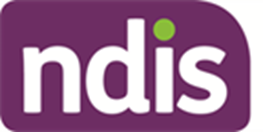 Valid from: 9 July 2020( – Publication Date: )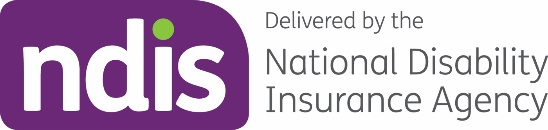 © National Disability Insurance Agency 2020With the exception of any material protected by a trademark, and when otherwise noted, this work is licensed under a Creative Commons Attribution 4.0 International licence CC BY 4.0 (https://creativecommons.org/licenses/by/4.0/). The details of the relevant licence conditions are available on the Creative Commons website (accessible using the link provided) as is the full legal code for the CC BY 4.0 International licence. Content from this work should be attributed as the National Disability Insurance Agency.Version ControlThe NDIS Price Guide is subject to change. The latest version of the NDIS Price Guide is available on the NDIS website.IntroductionThis Price Guide sets out the price limits and associated pricing arrangements that the National Disability Insurance Agency (NDIA) has determined will apply to National Disability Insurance Scheme (NDIS) supports from 1 July 2020. It is designed to assist participants and disability support providers, both current and prospective, to understand the way that price controls for supports and services work in the NDIS. Price regulation is in place to ensure that participants receive value for money in the supports that they receive.Supports can be subject to price regulation in different ways:Price controlled supports should only be claimed by a provider from a participant’s plan when they are reasonable and necessary to meet a participant’s needs and are subject to the conditions set out in this Price Guide. Quotable supports should only be claimed by a provider from a participant’s plan if the support is specifically included in the participant’s plan. They are also subject to the conditions set out in this Price Guide.Some supports are not subject to price control. These supports should only be claimed by a provider from a participant’s plan when they are reasonable and necessary to meet a participant’s needs. They are subject to the other conditions set out in this Price Guide.In general, support items subject to price controls have a single national price limit. However, some Capacity Building supports have two price limits: one for New South Wales, Victoria, Queensland and the Australian Capital Territory; and a different price limit for South Australia, Western Australia, Tasmania and the Northern Territory. There are also different price limits for supports delivered in remote and very remote areas.The price limits set out in this Price Guide are the maximum prices that Registered Providers can charge NDIS participants for specific supports. There is no requirement for providers to charge at the maximum price for a given support or service. Providers must establish their own prices. Participants and providers are free to negotiate lower prices.The price limits and other arrangements in this Price Guide must be followed when supports are delivered to NDIS participants for a support that is either agency-managed or plan-managed.A provider of a support that is agency managed in a participant’s plan:must be a Registered Provider with the NDIS;must declare relevant prices to participants before delivering a service, including any notice periods or cancellation terms; andmust adhere to the arrangements prescribed in this Price Guide, including ensuring that their prices do not exceed the price limits.Providers are required to acknowledge compliance with the Price Guide when submitting a payment request through the myplace Provider Portal.Plan managers must adhere to the arrangements prescribed in this Price Guide, including ensuring that their prices do not exceed the price limits, whether they purchase those supports from a registered or an unregistered provider. Plan managers are required to acknowledge compliance with the Price Guide when submitting payment requests through the myplace Provider Portal.Self-managing participants can use registered or unregistered providers and are not subject to the pricing arrangements in this Price Guide.Support Purposes, Support Categories and Support ItemsThis section describes the way that the NDIS categorises disability supports. These categories can be relevant to rules for participants about how they can spend their support budgets, and for providers when seeking payment for delivered supports.Support ItemsEach support that a provider supplies to a participant can be classified as one of the support items listed in this Price Guide and the NDIS Support Catalogue. Providers should claim payments against the support item that aligns to the service they have delivered.Each support item has a unique reference number, according to the following structure: For example:01_013_0107_1_1 - Assistance with Self-Care Activities - Standard - Saturday Support PurposesNDIS participant budgets are allocated to three separate support purposes:1. 	CORE - Supports that enable participants to complete activities of daily living. Participant budgets often have a lot of flexibility to choose specific supports with their core support budgets, but cannot reallocate this funding for other support purposes (i.e. capital or capacity building supports).2. 	CAPITAL - Investments, such as assistive technologies - equipment, home or vehicle modifications, or for Specialist Disability Accommodation (SDA). Participant budgets for this support purpose are restricted to specific items identified in the participant’s plan. 3. 	CAPACITY BUILDING - Supports that enable a participant to build their independence and skills. Support Categories aligned to the NDIS Outcomes FrameworkParticipant budgets are allocated at a support category level and must be used to achieve the goals set out in the participant’s plan. Support categories are aligned with the NDIS Outcomes Framework, which has been developed to measure goal attainment for individual participants and overall performance of the Scheme. There are eight outcome domains in the Framework, which help participants think about goals in different areas of their life and assist planners explore where supports in these areas already exist and where further supports are required. These domains are:NDIS providers should be aware that all supports and services for NDIS participants must contribute to the achievement of their individual goals as outlined in the participant’s plan. Support purpose categories are designed to align with the Outcomes Framework and the 15 support categories. This helps participants choose supports that help them achieve their goals, and providers to understand how the supports they provide contribute to the participant’s goals. The following table shows the links between support purpose types, domains in the Outcomes Framework and support categories.Registration GroupsEach support item specifies the Registration Group for which a Registered Provider who delivers the support must be registered with the NDIS Quality and Safeguards Commission. There are currently 36 Registration Groups.Units of MeasureThe NDIS payment system includes units of measure for each support item as follows:General Claiming RulesRegistered Providers can only make a claim for payment for a support once that support has been delivered or provided. Where price limits apply, prices charged to participants must not exceed the price limit prescribed for that support in this Price Guide. Providers are responsible for ensuring that the claims for payment that they make accurately reflect the supports delivered, including the frequency and volume and type of support. Claims need to be made against the specific support item that aligns to the service delivered. Falsifying claims for payment is a serious compliance issue and may result in action against the provider. Providers are also required to keep accurate records of claims, which are subject to audit.Service AgreementsA Service Agreement is a formal agreement between a participant and provider. They help to ensure there is a shared understanding of:expectations of what supports will be delivered and how they will be delivered; andthe respective responsibilities and obligations of the provider and the participant and how to resolve any problems that may arise.Service Agreements should be simple and set out how and when supports will be delivered. They can include information such as:what supports and services the provider has agreed to provide;the prices of those supports and services;how, when and where the supports and services are be provided;the duration of the Service Agreement;when and how the Service Agreement will be reviewed;how the participant or the provider may change or end the Service Agreement;how any problems or issues that may arise will be handled;participant responsibilities under the Service Agreement; andprovider responsibilities under the Service Agreement.Service BookingsService bookings are used to set aside funding in a participant’s plan for an NDIS registered provider for a support or service they will deliver. Service bookings can be made by the participant or provider in the myplace portal. Providers claim payments against the service booking in the myplace portal. Each service booking sets out the specific supports or support category delivered and period of service delivery within the current participant plan dates. Service bookings are not the same as service agreements.The Agency recommends that service bookings should be created at the category level, where possible. This allows providers and participants to negotiate or access supports on a more flexible basis, especially for on-the-spot assessments or less predictable support needs. A provider must have a service booking in place to make a payment claim in the Portal.Further information can be found on the NDIS website. Regional, Remote and Very Remote AreasDifferent pricing arrangements can apply depending on whether a support is delivered in a regional remote or very remote area. Modified Monash ModelTo determine whether a support is being delivered in a regional remote or very remote area the NDIA uses a modification of the Modified Monash Model (MMM). The MMM determines regional, remote and very remote areas using a scale based on population size and locality (see Table below). Providers and participants can determine the MMM rating of a location using the Health Workforce Locator tool on the Department of Health’s website. Currently, NDIS geographic locations are based on the 2015 version of the Modified Monash Model.Isolated Towns ModificationThe NDIA modifies the Modified Monash Model classification of some locations. Where a location is surrounded by Remote or Very Remote areas then the NDIA classifies that enclave as a Remote area for planning and pricing purposes. The following Table sets out the enclaves that the NDIA has reclassified.Pricing Arrangements in Regional, Remote and Very Remote AreasIn general, price limits are 40% higher in Remote areas and 50% higher in Very Remote areas. There is no additional loading applied for supports in Metropolitan areas, Regional Centres or Regional Areas. However, some different pricing arrangements do apply in Regional Areas (MMM4-5) as set out in this Price Guide.When a support is provided directly to a participant, and the worker delivering the support is at the same location as the participant, the price limit that applies to the support is determined by the location of the participant at the time of service delivery. For example, if a participant living in a Remote location visits a provider in another location to receive a service, the support is subject to the price limit that applies to that location - not the Remote price limit.When a support is provided directly to a participant via telehealth, the price limit that applies to the support should, in general, be the price limit that would apply if the participant was receiving the support at the place that the person who is delivering the support is located at the time of service delivery. However, participants in Remote or Very Remote areas can agree that those price limits should apply to the support if they are satisfied that the support provides value for money.When a support is not provided directly (for example, Non-Face-to-Face Support Provision or NDIA Requested Reports) then the price limit that applies to the support is the price limit that would apply if the participant was receiving the support at the place that the person who is delivering the support is located at the time of service delivery.Time of Day and Day of WeekIn determining which price limit is applicable to a support, the important consideration is when the support is provided to the participant, not the shift of the worker used to deliver that support as determined by the applicable Industry Award or Enterprise Bargaining Agreement (EBA).For NDIS claiming purposes, the provider must first determine the day of the week on which the support was provided on and then the time of the day during which the support was delivered. (Note: weekday means Monday, Tuesday, Wednesday, Thursday, or Friday).A Night-time Sleepover Support is any support to an individual participant delivered on a weekday, a Saturday, a Sunday or a Public Holiday that:commences before midnight on a given day and finishes after midnight on that day; andis for a continuous period of eight (8) hours or more; andthe worker is allowed to sleep when they are not providing support.A Public Holiday Support is any support to an individual participant that starts at or after midnight on the night prior to a Public Holiday and ends before or at midnight of that Public Holiday (unless that support is a Night-time Sleepover Support).A Saturday Support is any support to an individual participant that starts at or after midnight on the night prior to a Saturday and ends before or at midnight of that Saturday (unless that support is a Public Holiday Support or a Night-time Sleepover Support).A Sunday Support is any support to an individual participant that starts at or after midnight on the night prior to a Sunday and ends before or at midnight of that Sunday (unless that support is a Public Holiday Support or a Night-time Sleepover Support).A Weekday Support is any other support, and is either:A Weekday Daytime Support is any support to an individual participant that starts at or after 6:00 am and ends before or at 8:00 pm on a single weekday (unless that support is a Public Holiday Support or a Night-time Sleepover Support).A Weekday Evening Support is any support to an individual participant that starts after 8:00 pm and finishes at or before midnight on a single weekday (unless that support is a Public Holiday Support or a Night-time Sleepover Support).A Weekday Night Support is any support to an individual participant that commences at or before midnight on a weekday and finishes after midnight on that weekday, or commences before 6:00 am on a weekday and finishes on that weekday (unless that support is a Public Holiday Support, Saturday Support, Sunday Support or a Night-time Sleepover Support).If a support to an individual participant does not meet one of the above criteria then it needs to be billed as two or more separate supports. An exception to this general rule occurs when a particular support crosses a shift boundary and the same worker delivers the entire support. In this case, the higher of the relevant price limits applies to the entire support and the provider should make the claim against the relevant support item. Providers are required to discuss this billing arrangement with the participant.Night-Time Sleepover supportsNight-Time Sleepover supports provide a participant with assistance with, or supervision of, personal tasks of daily life where overnight support is needed, but the caregiver can sleep when not required to provide support. This support applies to any day of the week and on public holidays. This support item includes up to two hours of active supports provided to the participant for the duration of the period. Providers may claim for the third or additional hour at Saturday rates on weekdays, or at applicable rates on other days (Saturday, Sunday or Public Holidays).Claiming for non-direct servicesNon-Face-to-Face Support ProvisionProviders can only claim from a participant’s plan for the Non-Face-to-Face delivery of a support item if all of the following conditions are met:this Price Guide indicates that providers can claim for Non-Face-to-Face Support Provision in respect of that support item; andthe proposed charges for the activities comply with this Price Guide and with the Service Agreement with the participant; andthe activities are part of delivering a specific disability support item to that participant (rather than a general activity such as enrolment, administration or staff rostering); andthe provider explains the activities to the participant, including why they represent the best use of the participant’s funds (that is, the provider explains the value of these activities to the participant); andthe provider has the agreement of the participant in advance (that is, the service agreement between the participant and provider specifies that Non-Face-to-Face supports can be claimed).For example, the Assistance with Self Care support items are described as covering activities “Assisting with, and/or supervising, personal tasks of daily life to develop skills of the participant to live as autonomously as possible”. Therefore, time spent on Non-Face-to-Face activities that assist the participant - for example, writing reports for co-workers and other providers about the client’s progress with skill development - could be claimed against this support item. The costs of training and upskilling staff, and of supervision, are included in the base price limits for supports and are not considered billable Non-Face-to-Face supports. However, research undertaken by a capacity-building provider specifically linked to the needs of a participant and to the achievement of the participant’s goals may be billable as a Non-Face-to-Face support with the participant’s prior agreement.Service agreements with each client can ‘pre-authorise' these activities, but providers should only charge a participant for delivering a support item if they have completed activities that are part of the support for that participant. Charging a fee that is not linked to completed activities is not permitted.Time spent on administration, such as the processing of NDIS payment claims for all clients, should not be claimed from a participant’s budget as a Non-Face-to-Face support. The NDIS price limits include an allowance for overheads, including the costs of administration tasks. Examples of administrative activities that are covered by the overhead component of the support price limits and that should not be billed as Non-Face-to-Face supports include, but are not limited to:pre-engagement visits;developing and agreeing Service Agreements;entering or amending participant details into system;making participant service time changes;staff / participant travel monitoring and adjustment;ongoing NDIS plan monitoring;completing a quoting tool; andmaking service bookings and payment claims.In working out the fee for Non-Face-to-Face supports, it is not appropriate to charge all participants an average additional fee. The additional fee must be worked out in each case and related specifically to the Non-Face-to-Face supports delivered to the particular participant. This is not to say that the same additional fee might not end up being charged to a number of participants, but it must be worked out separately.Claims for Non-Face-to-Face supports are made using the relevant support item, using the “Non-Face-to-Face” option in the myplace portal. Provider TravelProviders can only claim from a participant’s plan for travel costs in respect of the delivery of a support item if all of the following conditions are met:this Price Guide indicates that providers can claim for Provider Travel in respect of that support item; andthe proposed charges for the activities comply with this Price Guide; andthe activities are part of delivering a specific disability support item to that participant; andthe support is delivered directly (face-to-face) to the participant; andthe provider explains the activities to the participant, including why they represent the best use of the participant’s funds (that is, the provider explains the value of these activities to the participant); andthe provider has the agreement of the participant in advance (that is, the Service Agreement between the participant and provider should specify the travel costs that can be claimed); andthe provider is required to pay the worker delivering the support for the time they spent travelling as a result of the agreement under which the worker is employed; or the provider is a sole trader and is travelling from their usual place of work to or from the participant, or between participants.Provider Travel - Labour Costs (Time)Where a provider claims for travel time in respect of a support then the maximum amount of travel time that they can claim for the time spent travelling to each participant (for each eligible worker) is 30 minutes in MMM1-3 areas and 60 minutes in MMM4-5 areas. (Note the relevant MMM classification is the classification of the area where the participant is when the support is delivered.) In addition to the above travel, capacity-building providers who are permitted to claim for provider travel in respect of a support item can also claim for the time spent travelling from the last participant to their usual place of work. The maximum amount of travel time that they can claim for the time spent on return travel (for each eligible worker) is 30 minutes in MMM1-3 areas and 60 minutes in MMM4-5 areas. (Note the relevant MMM classification is the classification of the area where the participant is when the support is delivered.)Where a worker is travelling to provide services to more than one participant in a ‘region’ then the provider should apportion that travel time (including the return journey where applicable) between the participants, with the agreement of each participant in advance.Claims for travel in respect of a support must be made separately to the claim for the primary support (the support for which the travel is necessary) using the same line item as the primary support and the “Provider Travel” option in the myplace portal. When claiming for travel in respect of a support, a provider should use the same hourly rate as they have agreed with the participant for the primary support (or a lower hourly rate for the travel if that is what they have agreed with the participant) in calculating the claimable travel cost.Provider Travel - Non-Labour CostsIf a provider incurs costs, in addition to the cost of a worker’s time, when travelling to deliver Face-to-Face supports to a participant (such as road tolls, parking fees and the running costs of the vehicle), they may negotiate with the participant for them to make a reasonable contribution towards these costs. The NDIA considers that the following would be reasonable contributions:up to $0.85 a kilometre for a vehicle that is not modified for accessibility; andother forms of transport or associated costs up to the full amount, such as road tolls, parking, public transport fares.Claims can only be made for the non-labour costs associated with provider travel in respect of a support where the rules governing provider travel allow a claim for provider travel time to be made.Claims for the non-labour costs of provider travel in respect of a support must be made separately to the claim for the primary support (the support for which the travel is necessary) and for the travel time associated with the provider travel. The non-labour costs should be claimed against the relevant “Provider Travel - non-labour costs” support item as indicated in this Price Guide.Support itemsThese support items can be delivered to individual participants subject to the rules set out in this Price Guide. Where a worker is travelling to provide services to more than one participant in a ‘region’ then the provider should apportion the non-labour travel costs (including the return journey where applicable) between the participants, with the agreement of each participant in advance.These support items are not subject to price limits.Provider Travel (in remote and very remote areas)In remote areas, capacity-building providers may enter specific arrangements with participants to cover travel costs, up to the relevant hourly rate for the support item. Providers should assist participants to minimise the travel costs that they need to pay (for example, by co-ordinating appointments with other participants in an area, so that travel costs can be shared between participants, or by considering the delivery of the support by telehealth where appropriate).Short Notice CancellationsWhere a provider has a Short Notice Cancellation (or no show) they are able to claim 100% of the agreed fee associated with the activity from the participant’s plan, subject to this Price Guide and the terms of the service agreement with the participant. A cancellation is a short notice cancellation if the participant:does not show up for a scheduled support within a reasonable time, or is not present at the agreed place and within a reasonable time when the provider is travelling to deliver the support; orhas given less than two (2) clear business days’ notice for a support that meets both of the following conditions:the support is less than 8 hours continuous duration; ANDthe agreed total price for the support is less than $1000; orhas given less than five (5) clear business days’ notice for any other support.Providers can only claim from a participant’s plan for a Short Notice Cancellation of the delivery of a support item to the participant if all of the following conditions are met:this Price Guide indicates that providers can claim for Short Notice Cancellations in respect of that support item; andthe proposed charges for the activities comply with this Price Guide; andthe provider has the agreement of the participant in advance (that is, the service agreement between the participant and provider should specify that Short Notice Cancellations can be claimed); andthe provider was not able to find alternative billable work for the relevant worker and are required to pay the worker for the time that would have been spent providing the support.Claims for a short notice cancellation should be made using the same support item as would have been used if the support had been delivered, using the “Cancellation” option in the myplace portal.There is no hard limit on the number of short notice cancellations (or no shows) for which a provider can claim in respect of a participant. However, providers have a duty of care to their participants and if a participant has an unusual number of cancellations then the provider should seek to understand why they are occurring. The NDIA will monitor claims for cancellations and may contact providers who have a participant with an unusual number of cancellations.NDIA Requested ReportsProviders can only claim from a participant’s plan for a NDIA Requested Report if all of the following conditions are met:this Price Guide indicates that providers can claim for NDIA Requested Reports in respect of that support item; andthe proposed charges for the activities comply with this Price Guide; andthe provider has the agreement of the participant in advance (i.e. the service agreement between the participant and provider should specify that NDIA Requested Reports can be claimed); andthe report is requested by the NDIA.A report is considered to have been requested by the NDIA if it is a report that is required at the commencement of a plan that outlines plan objectives and goals, or at plan review that measures functional outcomes against the originally stipulated goals, or that makes recommendations for ongoing needs (informal, community, mainstream or funded supports). Providers may also claim for other NDIA-requested therapy report that is stipulated as being required in a participant’s plan. Claims for NDIS requested reports should be made using the relevant support item, using the “NDIA Report” option in the myplace portal.Claiming for Activity Based TransportActivity Based Transport - Social, Economic and Community Participation SupportsProviders of supports in the Assistance with Social, Economic and Community Participation Support Category (“community participation supports”) can, at the request of a participant, transport a participant to, or from, or as part of, a community participation support. In these cases, the provider is entitled, with the agreement of the participant, to bill the participant’s plan for the time that support workers spend providing the transport support (as part of the community participation support). They are also entitled to bill for any non-labour costs associated with transporting the participant (again, as part of the community participation support).The worker’s time can be claimed at the agreed hourly rate for the relevant support item for the total time the worker provides support to one or more participants, including time spent accompanying and/or transporting the participant. Where a provider is transporting two or more participants on the same trip, the worker’s time should be apportioned amongst participants. This claim should be made using the relevant community participation support item and against the participant’s core budget.If a provider incurs costs, in addition to the cost of a worker’s time, when accompanying and/or transporting participants in the community (such as road tolls, parking fees and the running costs of the vehicle), they may negotiate with the participant for them to make a reasonable contribution towards these costs. The NDIA considers that the following would be reasonable contributions:up to $0.85 a kilometre for a vehicle that is not modified for accessibilityup to $2.40 a kilometre for a vehicle that is modified for accessibility or a busother forms of transport or associated costs up to the full amount, such as road tolls, parking, public transport fares.Support itemsThese non-labour costs should be claimed against the relevant activity based transport support item in the community participation support category. These support items can be delivered to individual participants subject to the rules set out in this Price Guide. Where a provider is transporting two or more participants on the same trip, these additional costs should be apportioned amongst participants, with the agreement of each participant in advance. These support items are not subject to price limits.Activity Based Transport - Capacity Building SupportsProviders of the following capacity building support items are also, with the agreement of a participant, permitted to claim for Activity Based Transport when delivering those supports. Support itemsThese support items can be delivered to individual participants or groups of participants subject to the rules set out in this Price Guide. Where a provider is transporting two or more participants on the same trip, these additional costs should be apportioned amongst participants, with the agreement of each participant in advance. These support items are not subject to price limits.Claiming for Group-Based SupportsWhen a support item is delivered to more than one participant at the same time (a group of participants) then the price limit for each participant is the applicable price limit set out in the relevant support table divided by the number of participants in the group. Providers should make a claim for each participant using the relevant support item. Each claim should be for the total time of the support but is subject to the lower price limit as set out above.Providers can only claim for supports that are related to the reasonable and necessary needs of a participant. Where a participant attends a group-based session then a provider should only claim for the time of more than one worker against that participant’s plan if all those workers were involved in the direct support of the participant for the time claimed.There are transitional arrangements in place for group-based supports in the Assistance with Social, Economic and Community Participation Support Category, see page 62.Programs of SupportA provider of group-based supports in the Assistance with Social, Economic and Community Participation Support Category, including Supports in Employment, or any of the Capacity Building Support Categories, can enter into an agreement with a participant for a “program of support”, especially where the program is towards the achievement of a specified outcome. Under this approach, providers claim against the plans of all the participants who had agreed to attend an instance of support in the program of support as though they had attended (whether or not they did) - as long as the provider had the capacity to deliver the instance of support. Supports delivered as part of a program of supports are not subject to the short notice cancellation rules.Programs of support can only be offered if the duration of the program is no longer than 12 weeks (unless specifically allowed for in the Price Guide); and participants are able to exit from the program of supports without cost, subject to a notice period of no more than two (2) weeks. Providers and participants can agree to a new program of support at any time. Providers who offer programs of support must enter into an agreement with each participant specifying the program of support, including its length, exit rules and intended outcomes. These agreements must be consistent with this Price Guide.Providers cannot pre-claim for programs of support. Each instance of support in the program of support has to be delivered before the provider can claim for that instance of support.Claiming for Centre Based Social, Economic and Community Participation SupportsWhen a support item (“the primary support”) in the Assistance with Social, Economic and Community Participation Support Category is delivered in a facility (Centre), by a provider in one of the following Registration Groups:High Intensity Daily Personal Activities (0104);Specialised Supported Employment (0133); andGroup and Centre Based Activities (0136)then the provider can claim an additional amount for the costs of running and maintaining the facility through the relevant Centre Capital Cost support item. If the primary support is being delivered to a group of participants, then the provider can claim up to price limit of the relevant Centre Capital Cost support item in respect of each of the participants for each hour of the support.When a support is delivered partially in a Centre and partially in the Community, and the Centre is available at all time during the support if required, then providers can claim up to the price limit for the relevant Centre Capital Cost support item in respect of each of the participants for each hour of the entire period of the support.NOTE: These arrangements do not apply to providers who choose to use the transitional arrangements for group-based supports in the Assistance with Social, Economic and Community Participation Support Category, see page 62. The transitional price limits for these supports already have the capital allowance built into them.Centre Capital CostsThe Centre Capital Cost support items can be delivered to individual participants subject to the rules set out in this Price Guide. These support items are subject to price limits.Claiming for Establishment Fees for Personal Care/Participation SupportsThese support items recognise the otherwise non-claimable costs that providers face in establishing arrangements with participants. They can be delivered to individual participants subject to the rules set out in this Price Guide.These support items are claimable by a provider who assists a participant with the implementation of their NDIS Plan, who has made an agreement with the participant to supply a minimum of 20 hours per month for three or more consecutive months of:Personal Care Supports - that is, supports in the Activities of Daily Living Support Category that are delivered by providers in the Registration Groups:Daily Personal Activities (0107); or High Intensity Daily Personal Activities (0104); orParticipation Supports - that is, supports in the Social, Economic and Community Participation Support Category delivered by providers in the Registration Groups:Participation in Community, Social and Civic Activities (0125); orGroup and Centre Based Activities (0136); orHigh Intensity Daily Personal Activities (0104) when delivered for community access or group supports; orSpecialised Supported Employment (0133).Each provider can only claim an Establishment Fee in respect of a participant once across all plans. If a provider delivers services to a participant through more than one Registration Group or more than one Support Category they can only claim for one Establishment Fee, and only if they meet the other requirements set out above. More than one provider is able to claim an Establishment Fee against a given plan as long as each provider meets the relevant requirements.These support items are subject to price limits.Claiming for Shadow ShiftsShadow shifts may be claimed where the participant has complex individual support needs that are best met by introducing a new worker to the participant before it is reasonable that they commence providing the support independently - for example, where the specific individual support needs include very limited communication; behaviour support needs; and/or medical needs/procedures such as ventilation or Home Enteral Nutrition (HEN). Where the individual would require shadow shifts to assist with the introduction of new workers, and this is the desired method by the participant or their family, the provider may claim for up to 6 hours of weekday support per year.Other ConsiderationsSupports must be Reasonable and NecessaryThe NDIS provides funding to participants for supports and services aimed at increasing their independence, inclusion, and social and economic participation.Supports funded by the NDIS need to:be related to the participant's disability;not include day-to-day living costs that are not related to a participant's disability support needs;represent value for money; andbe likely to be effective and beneficial to the participant.Providers should not claim for supports from a participant’s plan where the support is not in line with the participant’s goals, objectives and aspirations as set out in their plan or where the support is not reasonable and necessary. Providers should also not claim for supports from a participant’s plan where the support is more appropriately funded or provided through other service systems. Further information on when a support is considered reasonable and necessary can be found on the NDIS website.Medicare and insuranceSome elements of a participant’s care may be covered by funds outside the NDIS. These expenses are commonly medical, including those covered by private health insurance or Medicare. These medical expenses are not funded under the NDIS, even if they are related to, or a symptom of, the disability. These expenses should be claimed under the relevant health care scheme or insurance policy. Some providers (e.g. therapists) may need to distinguish between the health services and disability supports that they provide to a single client, and make separate payment claims to, for example, Medicare and the NDIS.Expenses related to Recreational Pursuits Providers should not claim payment from participant’s plans for:expenses related to recreational pursuits, such as event tickets for the participant, as they are not covered by the NDIS; orthe cost of entry for a paid support worker to attend a social or recreational event.PrepaymentsRegistered Providers can make a claim for payment once a service booking has been created and the support has been delivered or provided. Prepayment is not permitted unless the NDIA has given prior approval in writing to the Registered Provider. This will only occur in exceptional circumstances such as for certain assistive technologies, home modifications and remote area servicing where this has been agreed to by the participant.Co-payments for Capital items, including Assistive TechnologyCo-payments by the participant are not required. However, where a participant would like a customisation to a support or assistive technology that is not considered reasonable or necessary, they are required to pay for these themselves. These may include an aesthetic customisation to an assistive technology or modifications to a vehicle that are additional to the assistive components.Other Fees and ChargesAll registered providers must not add any other charge to the cost of the supports they provide to any participant, such as credit card surcharges, or any additional fees including any ‘gap’ fees, late payment fees or cancellation fees, unless otherwise permitted by this Price Guide.Participants are generally not required to pay exit fees, even when changing provider’s part way through a plan. A core principle of the NDIS is choice and control for participants, allowing them to change providers without expense.Goods and Services Tax (GST)Many, but not all, NDIA supports provided to NDIS participants are GST-free. Further information about the NDIS and GST can be accessed on the Australian Taxation Office website. Providers should seek independent legal or financial advice if they require assistance with tax law compliance. If GST is applicable to a support, the price limit is inclusive of GST.Special NDIS Pricing ArrangementsHigh Intensity SupportsA support is considered a High Intensity Support if the participant requires assistance from a support worker with additional qualifications and experience relevant to the participant’s complex needs. The high intensity price limits may be considered when:frequent (at least 1 instance per shift) assistance is required to manage challenging behaviours that require intensive positive behaviour support; and/orcontinual active support is required due to high medical support needs (such as unstable seizure activity or respiratory support).Level of Disability Support WorkerSome high intensity supports have differential price limits that depend on the skills and experience of the Disability Support Worker who delivers the support.Level 1 worker support items should be used if the worker who delivers the support is someone who has the skills and experience that would mean that they would be classified as a Social and Community Services Employee level 2 (below the maximum pay point) if they were employed under the Social, Community, Home Care and Disability Services Industry Award 2010 (SCHADS Award).Level 2 worker support items should be used if the worker who delivers the support is someone who has the skills and experience that would mean that they would be classified as a Social and Community Services Employee level 2 (at the maximum pay point) or as a Social and Community Services Employee level 3 (at the minimum pay point) if they were employed under the SCHADS Award.Level 3 worker support items should be used if the worker who delivers the support is someone who has the skills and experience that would mean that they would be classified above a Social and Community Services Employee level 3 (at the minimum pay point) if they were employed under the SCHADS Award.In general, the Level 2 price limit applies to most high intensity supports. However, if the particular instance of support is delivered by a worker who does not have the skills and experience to deliver a high intensity support then the Level 1 price limit should be applied. If the particular instance of the support is delivered by a more highly skilled or experienced worker then the provider can consider applying the Level 3 price limit, with the participant’s prior agreement.Temporary Transformation Payment (TTP)A number of supports in the Assistance with Daily Living Support Category and the Social, Economic and Community Participation Support Category are in the scope of the Temporary Transformation Payment (TTP). These supports have two support items, in line with the following example. The price limit for each TTP item is higher than the price limit for the non-TTP item. The difference in price limits is 7.5% in 2019-20 reducing by 1.5 percentage points each financial year thereafter.The non-TTP items should be used by providers who are not compliant with the TTP conditions (see below). The TTP items should be used by providers who are compliant with the TTP conditions. In order to access the higher TTP price limits, providers must meet the following eligibility criteria:they must publish their service prices prominently on their website, and make them available to participants, including participants who are not their clients, and the NDIA on request; andthey must list their business contact details in the Provider Finder in the myplace portal and ensure that those details are kept up-to-date; andthey must participate annually in an NDIA-approved market benchmarking survey.Providers who meet these eligibility criteria are known as TTP providers.As with all supports, providers must also agree the price that they will charge for a support with the participant. The price for a support cannot be greater than the relevant price limit.Registration for TTP EligibilityProviders who were active in 2019-20 will only be eligible to access the higher TTP price limits in 2020-21 if they have indicated to the NDIA before 1 July 2020 that:they have published, and will continue to publish, their service prices in accordance with the NDIS Price Guide;they have listed their business contact details in the Provider Finder and will continue to ensure that those details are kept up-to-date; andthey will participate in the 2020-21 TTP Benchmarking Survey.Providers who were active in 2019-20 and who have not provided the relevant indication to the NDIA before 1 July 2020, but who later want to access the higher TTP price limits in 2020-21, are subject to the same eligibility criteria as set out above. These providers are required to indicate their compliance with the eligibility conditions before they first make a TTP claim, rather than before 1 July 2020. They are only eligible to access the higher TTP price limits in 2020-21 from the date that they indicate to the NDIA that have complied with the eligibility criteria.Providers who were not active in 2019-20 and who become active before the closing date of the 2020-21 TTP Benchmarking Survey are subject to the same eligibility criteria as set out above. They are required to indicate their acceptance of the eligibility conditions before they first make a TTP claim, rather than before 1 July 2020. Providers in these three classes will cease to be eligible to access the higher TTP price limits from the closing date of the 2020-21 TTP Benchmarking Survey if they do not take part in it.Providers who were not active in 2019-20 and who become active after the closing date of the 2020-21 TTP Benchmarking Survey are subject to the same eligibility criteria as set out above except that they are required to indicate their intention to accept the eligibility conditions before they first make a TTP claim, rather than before 1 July 2020.All providers who claim for a TTP support item are also required to acknowledge their compliance with the Price Guide, including the TTP requirements, when submitting a payment request through the myplace Provider Portal.Plan managers and the TTPPlan managers are not responsible for ensuring providers are TTP compliant. They can accept the claim for a TTP support item by a registered provider as proof of TTP compliance. Plan managers are however required to inform the NDIA, when requested, which registered providers have made a claim for a TTP support item through the plan manager. Non-registered providers are not eligible for the TTP and plan managers should not use TTP line items to claim for services delivered by non-registered providers.Disability-Related Health SupportsThe NDIS will fund disability-related health supports where these supports directly relate to a participant’s significant and permanent functional impairment and assist them to undertake activities of daily living. These supports are provided individually to participants and can be provided in a range of environments, including, but not limited to, the participant’s own home.Participants are not permitted to claim for health supports from their plans when those health supports do not relate to their disability and when they do not require health supports on a regular basis. Those health supports will continue to be provided by the health system. Additionally, if a participant’s support needs become acute, that support should be provided in a hospital or another health setting by the relevant state/territory health care system or private health system and not be claimed from the participant’s plan. The list below provides an indication of the majority of disability-related health supports that may be required by NDIS participants; however, it is not an exhaustive list. Disability-related health supports are expected to assist in areas such as:Dysphagia: for participants who have trouble eating, drinking or swallowing on a daily basis.Respiratory: for participants requiring help with their breathing and maintenance of their respiratory health, including any associated care, comfort, planning or supportsNutrition: for participants requiring help with the way they eat or understanding the food they need.Diabetes: for participants who have daily problems with how much sugar is in their blood.Continence: for participants who need daily assistance with toileting (bladder and bowel).Wound & Pressure Care: for participants who need daily wound and pressure care (resulting from pressure wounds or swollen limbs).Podiatry: for participants who require help looking after their feet, ankles and lower limbs.Epilepsy: for participants who need daily help managing the way epilepsy affects the way their brain and nerves work.Botox and Splinting: It is unlikely Botox and splinting supports will be reasonable and necessary to include in a plan, as these are generally provided in a clinical setting.Five types of disability-related health supports have been identified in the NDIS Support Catalogue:Provision of Disability-Related Health Supports by Disability Support Workers - these supports should be claimed using the standard Daily Personal Activities and High Intensity Daily Personal Activities support items;Assessment, planning and the provision of Disability-Related Health Supports by therapists these supports should be claimed using the standard ECEI and Therapy support items;Assessment, planning and the provision of Disability-Related Health Supports by nurses - these supports should be claimed using the new nursing support items;Consumables related to Disability Related Health Supports - these supports should be claimed using the new Low-Cost or High-Cost Disability Related Health Consumables support line items; andAssistive Technology related to Disability Related Health Supports - these supports should be claimed using the new Disability Related Health Assistive Technology support line items.Type of NurseAn enrolled nurse is a person who provides nursing care under the direct or indirect supervision of a registered nurse. They have completed the prescribed education preparation, and demonstrated competence to practice under the Health Practitioner Regulation National Law as an enrolled nurse in Australia. Enrolled nurses are accountable for their own practice and remain responsible to a registered nurse for the delegated care.A registered nurse is a person who has completed the prescribed education preparation, demonstrates competence to practice, and is registered under the Health Practitioner Regulation National Law as a registered nurse in Australia. A clinical nurse is a more experienced and skilled registered nurse. Duties of a clinical nurse will substantially include, but are not confined to, delivering direct and comprehensive nursing care and individual case management to a specific group of patients or clients in a particular area of nursing practice.A clinical nurse consultant is a nurse practicing in the advanced practice role. Advanced practice nursing is a qualitatively different level of advanced nursing practice to that of the registered nurse due to the additional legislative functions and the regulatory requirements. The requirements include a prescribed educational level, a specified advanced nursing practice experience, and continuing professional development. Nurses practising at an advanced level incorporate professional leadership, education and research into their clinically based practice. Their practice is effective and safe. They work within a generalist or specialist context and they are responsible and accountable in managing people who have complex health care requirements. A nurse practitioner is an advanced practice nurse endorsed by the Nursing and Midwifery Board of Australia who has direct clinical contact and practices within their scope under the legislatively protected title ‘nurse practitioner’ under the Health Practitioner Regulation National Law.Coronavirus (COVID19) ResponseThe Australian Government has enacted the Coronavirus Emergency Response Plan and the NDIA is taking necessary steps to prepare and support participants and providers during the coronavirus (COVID-19) pandemic. The Agency is collaborating with the Department of Social Services, Services Australia and the NDIS Quality and Safeguards Commission as well as health agencies to deliver the NDIA’s Pandemic Plan in line with the Government’s Emergency Response Plan. Further information can be found at ndis.gov.au.The Agency is responding to the COVID-19 pandemic through a number of temporary measures. Increased access to Support CoordinationThe support items for Support Coordination have been temporarily duplicated into the Core Support Category - Assistance with Daily Life - so that participants can have greater access to support coordination services if they need them. This change is temporary until 30 September 2020, with a review before the end of June 2020. See page 51 for more information.SIL Providers Two new support items have been temporarily introduced to support participants living in Supported Independent Living who have additional needs because of a COVID-19 positive diagnosis. These items are being introduced temporarily until 30 September 2020, with a review before the end of June 2020.These support items will cater to three scenarios when a participant is diagnosed with COVID-19:They continue to reside in the their normal SIL accommodationThey are admitted to hospitalThey are relocated to alternative housing for isolation purposes or while transitioning into or out of hospital.A single participant could move through all three scenarios over time, noting that a participant should only remain in their usual SIL accommodation if they self-isolate, have access to their own bathroom and do not come into contact with other residents or shared spaces.Cleaning ServicesTemporary support for participants who have been diagnosed with COVID-19 living in supported independent living arrangements and who require cleaning services to help prevent the spread of the disease. This support item can be used for a one-off professional deep cleaning of a residence of a participant newly diagnosed with COVID-19. The item is only claimable once per participant diagnosed with COVID-19. See page 51 for more information.Additional SupportsTemporary support for participants who have been diagnosed with COVID-19 living in supported independent living arrangements where additional supports are required by the participant because of COVID-19. The item can be claimed in addition to the usual SIL claim for the participant. The item recognises the additional costs of higher intensity support (staffing increase), Personal Protective Equipment (PPE), professional laundering, and any ancillary costs directly related to the participant’s diagnosis. See page 51 for more information.The item can be claimed from the date that the infection is confirmed until the participant is no longer infectious. As a guide, the National Management Guidelines states that this is generally for a period of up to 14 days.Assistive Technology Rental Support Items to facilitate Hospital DischargeTwo new support items have been temporarily introduced to provide participants that are discharged from Hospital with immediate access to any Assistive Technology that they need to be safe at home (or first destination) for six months until their short, medium and long term Assistive Technology and Home Modification needs can be assessed and an amended plan is in place. These items are being introduced temporarily until 30 September 2020, with a review before the end of June 2020.Low Cost Assistive Technology - Capacity BuildingA new support item has been temporarily introduced so that participants can use capacity building funds to access low cost Assistive Technology items, such as smart devices and fitness equipment, associated with the delivery of their supports, in consultation with their existing support providers. This item is being introduced temporarily until 30 September 2020, with a review before the end of June 2020. See page 101 for further information.The low cost Assistive Technology (AT) is to support participants while:Face-to-face services are suspended due to social distancing regulations. This includes delivery of capacity building supports and interpreting services, which requires use of online appointments such as web or application based approaches.Increased physical isolation and physical distancing to minimise contact with people outside the household, to protect health and wellbeing (and/or the broader community) in line with medical advice for people considered high risk.Participants can use their existing NDIS funding to purchase an item if: it will maintain funded NDIS supports like a program, therapy or requirement (for example physiotherapy or Auslan interpreting provided via video conferencing), andthe provider of supports has confirmed in writing the device is necessary to continue supports and services while maintaining physical distancing requirements, andit is the lowest specification that will maintain funded supports, and they do not already have the item, another suitable item or access to the item, andthe item has not been funded by another service system (such as education), and the item or circumstances are not specifically excluded.Participants should not spend more than $750 on electronic devices needed to maintain existing services. In the case of computer tablets or iPads for telehealth and care or participating in online video classes, advice from AT specialists is that most NDIS participants will not need more than a standard tablet, which costs no more than $600. The following items and circumstances are excluded from this policy:The item does not relate to the participants disability. A participant cannot purchase a smart device for entertainment, education, or gaming. A participant cannot purchase fitness equipment not previously used or recommended by the participant’s provider or therapist in existing funded supports.Devices with extra specifications above the basic model. A participant can only purchase device that is fit for purpose for maintaining NDIS funded supports. The NDIS will generally fund the lowest specification. Top of the range specifications can only be justified if they are required as a result of a person’s disability. For example, Therabands and a fitness ball may be sufficient to maintain an exercise program rather than a gym set. In the case of computer solutions, only participants who require ‘head tracking’ and other solutions are likely to need a large screen tablet or iPad, most other participants would only require an entry-level tablet. You should consult a specialised AT provider to advise you on any more complex products before making a purchase.Smart phones, tablets, or iPads with mobile connections cannot be purchased. Video conferencing and other functionality participants will need to access supports is available on tablets, iPads, or computers that are in scope and connect using wifi. Participants cannot purchase multiple devices. A single item can be purchased, where the participant does not already own or have access to a device that would meet their needs to continue to access supports and services. This includes if the participant already owns or has access to a suitable device through: existing individual or family ownershipemployment (for the purpose of working remotely) education (for the purpose of studying remotely) Replacements for loss or damage will generally follow the existing NDIS AT replacement policy (noting that replacement of items will generally not apply once this policy ends).Internet connection and data, these are considered ordinary living costs (utilities) and are excluded from this policy.This policy will not fund applications or software, however apps that have been specified and approved in a plan can be paid for with NDIS funding. Additional hardware or accessories, other than standard protective cases will not be funded by the NDIS. This includes: screen protectors, additional or back up chargers, selfie sticks, connection cablesAdditional hardware and accessories may be purchased if they relate to using the device because of the participant’s disability, such as mounting on a wheelchair for a person with limited grip or rugged case where related to behaviour issues.Purchase of items when renting the item might be a better option. For example, for some items that cost more than $100, participants should consider renting these items during the COVID-19 constraints if that would be better value for money than purchasing them.Core - Assistance with Daily LifeThis support category relates to assisting with or supervising personal tasks of daily life to enable the participant to live as autonomously as possible. These supports are provided individually to participants and can be provided in a range of environments, including the participant’s own home.Daily Personal ActivitiesAssistance with Self Care ActivitiesThese support items provide a participant with assistance with, or supervision of, personal tasks of daily life to develop skills of the participant to live as autonomously as possible.These support items can be delivered to individual participants subject to the rules set out in this Price Guide.As well as direct service provision, these support items can be used to claim forNon-Face-to-Face Support ProvisionProvider TravelShort Notice Cancellations.Providers of these supports can also claim for the costs ofProvider Travel - Non-Labour Costs using support item 01_799_0107_1_1.These support items are subject to price limits. Different price limits apply depending on the Time of Day and Day of Week when the support is delivered, and whether the provider is eligible for the Temporary Transformation Payment (TTP). Assistance with Self Care Activities - Night-Time Sleepover SupportThis support item provides a participant with assistance with, or supervision of, personal tasks of daily life where overnight support is needed, but the caregiver can sleep when not required to provide support. This support applies to any day of the week and on public holidays. This support item includes up to two hours of active supports provided to the participant for the duration of the period. Providers may claim for the third or additional hour at Saturday rates on weekdays, or at applicable rates on other days (Saturdays, Sundays or Public Holidays).This support item can be delivered to individual participants subject to the rules set out in this Price Guide. As well as direct service provision, this support item can be used to claim forNon-Face-to-Face Support ProvisionProvider TravelShort Notice Cancellations.Providers of this support can also claim for the costs of:Provider Travel - Non-Labour Costs using support item 01_799_0107_1_1.This support item is subject to price limits. Assistance from Live-in CarerThis support item provides for a person who lives in the house of, or travels with the participant and provides assistance with, and/or supervision of, personal tasks of daily life to develop skills of the participant to live as autonomously as possible. It can be delivered to individual participants subject to the rules set out in this Price Guide.This support item is subject to quotation. It should only be used if it is a stated item in a plan.Assistance with Personal Domestic ActivitiesThis support item assists a participant to undertake or develop skills to maintain their home environment where the participant owns their own home or has sole or substantial responsibility for its maintenance. Includes assisting participant to do basic house and yard work.This support item can be delivered to individual participants subject to the rules set out in this Price Guide. As well as direct service provision, this support item can be used to claim forNon-Face-to-Face Support ProvisionProvider TravelShort Notice Cancellations.Providers of this support can also claim for the costs of:Provider Travel - Non-Labour Costs using support item 01_799_0107_1_1.This support item is subject to price limits. On-Call Overnight MonitoringThis support item provides for overnight on-call assistance (either onsite or off-site) with, or supervision of, personal tasks of daily living. It applies to any day of the week and on public holidays. This support item is for an eight-hour period and includes up to one hour of active support provided to the participant for the duration of the period. This support item can be delivered to individual participants subject to the rules set out in this Price Guide.This support item is subject to quotation. It should only be used if it is a stated item in a plan.High Intensity Daily Personal ActivitiesAssistance with Self Care ActivitiesThese support items provide a participant who requires High Intensity Supports to provide assistance with, or supervision of, personal tasks of daily life to develop the skills of the participant to live as autonomously as possible in circumstances where a more skilled or experienced support worker is required. These support items can be delivered to individual participants subject to the rules set out in this Price Guide. As well as direct service provision, these support items can be used to claim forNon-Face-to-Face Support ProvisionProvider TravelShort Notice Cancellations.Providers of these supports can also claim for the costs of:Provider Travel - Non-Labour Costs using support item 01_799_0104_1_1.These support items are subject to price limits.Different price limits apply depending on the Time of Day and Day of Week when the support is delivered; the Level of Disability Support Worker who delivers the support; and whether the provider is eligible for the Temporary Transformation Payment (TTP). Specialised Home Based Assistance for a ChildThis support item provides specialist assistance in the home that is required due to additional requirements of a child’s disability and may be provided to strengthen the sustainability of informal supports. This support item can be delivered to individual participants subject to the rules set out in this Price Guide. As well as direct service provision, this support item can be used to claim forNon-Face-to-Face Support ProvisionProvider TravelShort Notice Cancellations.Providers of these supports can also claim for the costs of:Provider Travel - Non-Labour Costs using support item 01_799_0104_1_1.This support item is subject to price limits.Assistance with household tasksAssistance with Household TasksThese support items enable participants to maintain their home environment. This may involve undertaking essential household tasks that the participant is not able to undertake. These support items can be delivered to individual participants subject to the rules set out in this Price Guide. As well as direct service provision, these support items can be used to claim forNon-Face-to-Face Support ProvisionProvider TravelShort Notice Cancellations.Providers of these supports can also claim for the costs of:Provider Travel - Non-Labour Costs using support item 01_799_0120_1_1.These support items are subject to price limits. Linen ServiceThis support item is for the provision of clean linen to a participant who is unable to do their own laundry without assistance. It can be delivered to individual participants subject to the rules set out in this Price Guide.This support item is subject to quotation. It should only be used if it is a stated item in a plan.Preparation and delivery of mealsThis support item is for assistance with the cost of the preparation and delivery of food to participants who are unable to do this for themselves, and are not in receipt of other supports that would meet the same need. The cost of the food itself is not covered by the NDIS. It can be delivered to individual participants subject to the rules set out in this Price Guide.This support item is subject to quotation. It should only be used if it is a stated item in a plan.Assistance with Daily Life Tasks in a Group or Shared Living ArrangementAssistance in Shared Living Arrangements - Supported Independent LivingThese support items provide assistance with, or supervision of, tasks of daily life in a shared living environment, with a focus on developing the skills of each individual to live as autonomously as possible. The support is provided to each person living in the shared arrangement in accordance with their need. Support Independent Living does not include rent, board and lodging or other day-to-day usual living expenses such as food and activities. It also does not include the capital costs associated with a participant’s accommodation. Further information can be found at the NDIS Supported Independent Living webpage.These support items can be delivered to individual participants subject to the rules set out in this Price Guide. As well as direct service provision, these support items can be used to claim forNon-Face-to-Face Support ProvisionProvider TravelShort Notice Cancellations.Providers of these supports can also claim for the costs of:Provider Travel - Non-Labour Costs using support item 01_799_0115_1_1.These support items are subject to price limits. Different price limits apply depending on the Time of Day and Day of Week on which the support is delivered, and whether the supports are High Intensity Supports.Short Term Accommodation and Assistance (including the provision of respite care)Standard support items These support items provide integrated support for self-care, accommodation, food and activities in a centre or group residence for short periods. They recognise that, from time to time, participants may require temporary comprehensive supports that are different from their usual arrangements. These are non-typical days and may include Short Term Accommodation (STA) in a group-based facility. They may also include a period of respite, which aims to support ongoing caring arrangements between participants and their carers. STA/respite allows the opportunity for the participant to be supported by someone else whilst providing their carer with short term breaks from their usual caring responsibilities. The support items include all expenses in a 24-hour period including assistance with self-care or community access activities, accommodation, food and negotiated activities. Typically, this type of support would be used for short periods of up to 14 days at a time (exceptions may be made such as for participants entering Voluntary Out of Home Care). For longer-term arrangements, other options are likely to be more appropriate (e.g. Supported Independent Living or Medium Term Accommodation).In cases where a participant will receive substantially less than 24 hours of assistance with daily personal activities, it may be appropriate for the participant and provider to negotiate a lower price than the maximum price specified in this Price Guide, based on the actual hours of support provided. This situation might arise, for example, if a participant enters a STA/respite facility in the evening, and exits again early the following morning. In addition, where a participant enters accommodation late in the day, it may be appropriate to claim the daily rate for the day of the week that the majority of the support is provided.These support items can be delivered to individual participants subject to the rules set out in this Price Guide. As well as direct service provision, these support items can be used to claim forShort Notice Cancellations.These support items are subject to price limits. Different price limits apply depending on the Time of Day and Day of Week on which the support is delivered, and the ratio of staff to participants in the facility delivering the short-term accommodation. Additional hours support itemsThese support items are for additional support provided at the same time as a Short Term Accommodation (STA) support, where the participant requires 1:1 assistance with self-care activities in addition to the STA support. For example, where the STA support is at the 1:1 rate and the participant requires more than one support worker for a period of time, or where the STA is not at the 1:1 rate and the participant requires 1:1 support for a period of time. These support items can be delivered to individual participants subject to the rules set out in this Price Guide. As well as direct service provision, these support items can be used to claim forShort Notice Cancellations.These support items are subject to price limits. Different price limits apply depending on the Time of Day and Day of Week on which the support is delivered. Medium Term Accommodation (MTA)This support item covers the accommodation costs of Medium Term Accommodation (MTA). The support component of the care to claimed separately. This support item recognises that there may be cases where a participant will require longer term transitional accommodation before moving into a more permanent home or arrangement (for example, after hospital discharge). Typically, MTA would be used for periods up to 90 days. Participants who stay in MTA are responsible for meeting their own food and everyday living costs from their own income rather than NDIS plan. This support item can be delivered to individual participants subject to the rules set out in this Price Guide. As well as direct service provision, this support item can be used to claim forShort Notice Cancellations.This support item is subject to a price limit. Residential Aged CareA participant residing in a residential aged care facility has their reasonable and necessary needs met through a combination of supports provided by the facility as required by the Aged Care Act 1997 and supports provided by the NDIS according to their goals and individual circumstances. These support items are for the supports provided by the residential aged care facility. They can be delivered to individual participants subject to the rules set out in this Price Guide.These support items should only be used if they are stated in a participant’s plan.Other living arrangementsThese support items provide for other forms of assistance with daily life tasks in a group or shared living arrangement. They can be delivered to individual participants subject to the rules set out in this Price Guide.These support items are subject to quotation. They should only be used if they are a stated item in a participant’s plan.Individualised Living OptionsThese support items introduce new options and alternative ways of living for people with disability. Individualised Living Options (ILOs) are packages of support that are built as a result of holistically considering each individual’s preferences, strengths, assets, support requirements, informal and community supports. An Individualised Living Option is not determined by the home ownership or leasing situation or eligibility for Specialist Disability Accommodation (SDA) funding. An Individualised Living Option is the support provided and not the accommodation or dwelling itself.Further information on ILOs can be found at the NDIS website.Exploration and DesignThis support item will help participants explore the Individualised Living Options paradigm and design an option suitable for themselves. Providers delivering this support item will: explore the vision of the participant for their future home and help all involved to understand the full range of options as to how a participant can be supported in the community;gain an understanding of a participant’s strengths, with a focus on what they can do, and an understanding of how informal, formal and community supports will play a role in the participant’s life, and build on this to design the individual support package;identify strategies to help the participant choose where to live, who to live with and how they are supported;find out what is possible and assess risks in the context of the participant’s preferred way of living, and explore if there could be other options that might suit better; anddesign and make decisions with the participant and others about the options.Depending on the circumstances, the exploration and design tasks may include assistance to locate suitable housing or linking with other funded or community or mainstream services. This support item can be delivered to individual participants subject to the rules set out in this Price Guide. As well as direct service provision, this support item can be used to claim forNon-Face-to-Face Support ProvisionProvider TravelShort Notice CancellationsNDIA Requested Reports.Providers of this support can also claim for the costs of:Provider Travel - Non-Labour Costs using support item 01_799_0106_1_1.This support item is subject to price limits.Support Model This support item provides an Individualised Living Option to a participant. It can be delivered to individual participants subject to the rules set out in this Price Guide.The Individualised Living Option is a package of supports that enables participants to achieve their home and living goals. It is made up of a personalised and detailed package of primary and supplementary home and living supports that are used flexibly and combine formal and informal supports such as implemented and managed through partnerships between the participant, their family, or a provider. The package includes resources for monitoring and redesign.This support item is subject to quotation. It should only be used if it is a stated item in a planSelf-Management Capacity BuildingThis support item provides participants with flexibility to purchase services to strengthen their abilities and assistance to self-manage their funds and supports. It complements other capacity building supports to help participants to develop skills to have choice and control over their plan. It can be delivered to individual participants subject to the rules set out in this Price Guide. As well as direct service provision, this support item can be used to claim forNon-Face-to-Face Support ProvisionProvider TravelShort Notice Cancellations.Providers of this support can also claim for the costs of:Provider Travel - Non-Labour Costs using support item 01_799_0117_8_1.This support item is subject to price limits.Disability Related Health SupportsNursingThese Disability-Related Health Supports provide nursing care to respond to the disability-related health needs of a participant where that care is not the usual responsibility of the health system. They provide nursing care to respond to the disability-related health needs of a participant where that care is not the usual responsibility of the health system. They have been temporarily duplicated into the Assistance with Daily Life Support Category so that participants can have greater access to these supports if they need them. See page 99 for further information on these support items.These support items can be delivered to individual participants subject to the rules set out in this Price Guide. As well as direct service provision, these support items can be used to claim forNon-Face-to-Face Support ProvisionProvider TravelShort Notice CancellationsNDIA Requested Reports.Providers of this support can also claim for the costs of:Provider Travel - Non-Labour Costs using support item 01_799_0114_1_1.These support items are subject to price limits. Different price limits apply depending on the Time of Day and Day of Week; and on the Type of Nurse who delivers the support. Therapy-related health supportsThese Disability-Related Health Supports provide care, other than nursing care, to respond to the disability-related health needs of a participant where that care is not the usual responsibility of the health system. They have been temporarily duplicated into the Assistance with Daily Life Support Category so that participants can have greater access to these supports if they need them. See pages 94 and 95 for further information on these support items.These support items can be delivered to individual participants subject to the rules set out in this Price Guide.As well as direct service provision, these support items can be used to claim forNon-Face-to-Face Support ProvisionProvider TravelShort Notice CancellationsNDIA Requested Reports.Providers of this support can also claim for the costs of:Provider Travel - Non-Labour Costs using support item 01_799_0118_1_1 or support item 01_799_0128_1_1, depending on their Registration Group.These support items are subject to price limits. Different price limits apply depending on the type of allied health professional who delivers the support. Temporary COVID 19 SupportsSupport CoordinationIn response to the COVID-19 pandemic, the support items for Support Coordination were temporarily duplicated into the Assistance with Daily Life Support Category so that participants could have greater access to support coordination services if they needed them. See page 75 for further information on these support items.These support items can be delivered to individual participants subject to the rules set out in this Price Guide. As well as direct service provision, these support items can be used to claim forNon-Face-to-Face Support ProvisionProvider TravelShort Notice CancellationsNDIA Requested Reports.Providers of this support can also claim for the costs of:Provider Travel - Non-Labour Costs using support item 01_799_0106_1_1 or support item 01_799_0132_1_1, depending on their Registration Group.These support items are subject to price limits.Supported Independent LivingIn response to the COVID-19 pandemic, two support items have been introduced to assist participants who have been diagnosed with COVID-19 and who are living in supported independent living arrangements where additional supports are required by the participant. These support items can be delivered to individual participants subject to the rules set out in this Price Guide.These support items are subject to price limits.Core - TransportTransport enables participants to access disability supports outside their home, and to achieve the goals in their plan. If participants have questions about their transport support, providers may direct them to the NDIS factsheet available on the NDIS website.General Transport This support item allows a participant pays a provider to transport them to an activity that is not itself a support - or to a support that is delivered by another provider. This enables the participant to travel to and from appointments or their place of work. This support item can be delivered to individual participants subject to the rules set out in this Price Guide.This support item is not subject to price limits.Specialised TransportThis support item provides for specialised transport services for a participant to a school, educational facility, employment, or the community. This support item can be delivered to individual participants subject to the rules set out in this Price Guide.This support item is subject to quotation. It should only be used if it is a stated item in a planCore - ConsumablesConsumables are a support category available to assist participants with purchasing everyday use items. Supports such as Continence and Home Enteral Nutrition (HEN) products are included in this category. Information on the pricing arrangements for Consumables can be found in the Assistive Technology and Consumables Code Guide on the NDIS website.Core - Assistance with Social, Economic and Community Participation This support category relates to assisting with or supervising a participant to engage in community, social, recreational or economic activities. These supports can be provided in a range of environments, such as in the community or a centre.Assistance to Access Community, Social and Recreational ActivitiesParticipation in Community, Social and Civic ActivitiesThese support items enable a participant to engage in community, social and recreational activities. These support items can be delivered to individual participants subject to the rules set out in this Price Guide. As well as direct service provision, these support items can be used to claim forNon-Face-to-Face Support ProvisionProvider TravelShort Notice Cancellations.Providers of these supports can also claim for the costs ofProvider Travel - Non-Labour Costs using the support item 04_799_0125_6_1Activity Based Transport - Social, Economic and Community Participation Supports using support item 04_590_0125_6_1.These support items are subject to price limits. Different price limits apply depending on the Time of Day and Day of Week when the support is delivered, and whether the provider is eligible for the Temporary Transformation Payment (TTP). Participation in Community, Social and Civic Activities - High Intensity SupportsThese support items enable a participant who requires High Intensity Supports, to engage in community, social and recreational activities in circumstances where a more skilled or experienced support worker is required. They can be delivered to individual participants subject to the rules set out in this Price Guide.As well as direct service provision, these support items can be used to claim forNon-Face-to-Face Support ProvisionProvider TravelShort Notice Cancellations.Providers of these supports can also claim for the costs of:Provider Travel - Non-Labour Costs using the support item 04_799_0104_6_1Activity Based Transport - Social, Economic and Community Participation Supports using support item 04_592_0104_6_1.These support items are subject to price limits. Different price limits apply depending on the Time of Day and Day of Week when the support is delivered; the Level of Disability Support Worker who delivers the support; and whether the provider is eligible for the Temporary Transformation Payment (TTP). Group and Centre Based ActivitiesGroup and Centre Based Activities - StandardThese support items assist participants to access community, social and recreational activities provided in a group setting, either in the community or in a centre. These support items can be delivered to individual participants or to groups of participants subject to the rules set out in this Price Guide. If a support item is delivered to a group of participants then the price limit for each participant is the price limit set out in the table below divided by the number of participants in the group. Providers should make a claim for each participant using the relevant support item. Each claim should be for the total time of the support but is subject to the lower price limit as set out above.As well as direct service provision, these support items can be used to claim forNon-Face-to-Face Support ProvisionProvider TravelShort Notice Cancellations.Providers of these supports can also claim for the costs of:Provider Travel - Non-Labour Costs using the support item 04_799_0136_6_1Activity Based Transport - Social, Economic and Community Participation Supports using support item 04_591_0136_6_1Centre Capital Costs using support item 04_599_0136_6_1, when the support is provided in a centre rather than in the community.These support items are subject to price limits. Different price limits apply depending on the Time of Day and Day of Week when the support is delivered; and whether the provider is eligible for the Temporary Transformation Payment (TTP). Group and Centre Based Activities - High IntensityThese support items enable a participant who requires High Intensity Supports, to engage in community, social and recreational activities in a group setting, either in the community or in a centre, in circumstances where a more skilled or experienced support worker is required.These support items can be delivered to individual participants or to groups of participants who require High Intensity Supports subject to the rules set out in this Price Guide. If a support item is delivered to a group of participants then the price limit for each participant is the price limit set out in the table below divided by the number of participants in the group. Providers should make a claim for each participant using the relevant support item. Each claim should be for the total time of the support but is subject to the lower price limit as set out above.As well as direct service provision, these support items can be used to claim forNon-Face-to-Face Support ProvisionProvider TravelShort Notice Cancellations.Providers of these supports can also claim for the costs of:Provider Travel - Non-Labour Costs using the support item 01_799_0104_6_1Activity Based Transport - Social, Economic and Community Participation Supports using support item 04_592_0104_6_1Centre Capital Costs using support item 04_599_0104_6_1, when the support is provided in a centre rather than in the community.These support items are subject to price limits. Different price limits apply depending on the Time of Day and Day of Week when the support is delivered; and whether the provider is eligible for the Temporary Transformation Payment (TTP). Supports in EmploymentWhile some participants, with supports offered through DES or employer reasonable adjustment, will successfully maintain work, others will need higher intensity, often daily, support delivered in the workplace to maintain employment. These supports have typically been available in an Australian Disability Enterprise. They can also be used in a range of employment settings including: private, government or not for profit organisations; a social enterprise or similar environment; self-employment or a micro-business; or a family run business.Specialised Supported EmploymentThese support items are for participants who are employed and who are less independent in performing their work tasks or need frequent prompting and coaching to stay on track, communicate with others, or manage their behaviours. Supports may be provided one to one or within a group-based setting, complimenting existing or expected employer supports, and claimed according to the intensity and frequency of supports delivered to achieve employment goals. Supports can include: on the job assessments related to the impact of a person’s disability on their ability to work;job customisation;on-the-job training and intermittent support with daily work tasks;direct supervision and/or group-based support to enable meaningful participation at work;physical assistance and personal care delivered in the workplace;supports to manage disability-related behaviour or complex needs at work; andnon face-to-face activities that are directly related to supporting a participant’s employment.These support items can be delivered to individual participants or to groups of participants subject to the rules set out in this Price Guide. If a support item is delivered to a group of participants then the price limit for each participant is the price limit set out in the table below divided by the number of participants in the group. Providers should make a claim for each participant using the relevant support item. Each claim should be for the total time of the support but is subject to the lower price limit as set out above.As well as direct service provision, these support items can be used to claim forNon-Face-to-Face Support ProvisionProvider TravelShort Notice Cancellations.Providers of these supports can also claim for the costs of:Provider Travel - Non-Labour Costs using the support item 04_799_0133_5_1Activity Based Transport - Social, Economic and Community Participation Supports using support item 04_821_0133_5_1Centre Capital Costs using support item 04_599_0133_5_1, when the support is provided in a centre rather than in the community.These support items are subject to price limits. Different price limits apply depending on the Time of Day and Day of Week when the support is delivered; and whether the provider is eligible for the Temporary Transformation Payment (TTP). Transitional Funding ArrangementsThis support item can be used by current Australian Disability Enterprises (ADEs) registered as Specialised Supported Employment providers. This support item will allow providers to continue to claim under the pre-1 July 2020 ADE pricing arrangements for a period of up to 18 months, as agreed under the pricing transition arrangements.This support item is not subject to a price limit. However, ADE providers that choose to use pre-1 July 2020 pricing arrangements during the transition period can only claim this item at the current Disability Maintenance Instrument (DMI) or Average Outlet Price (AOP) they currently have in place for each current or new supported employee.Transitional Arrangements for Community and Centre Based Group ActivitiesTransitional arrangements are in place for group-based supports in the Assistance with Social, Economic and Community Participation Support Category until 30 June 2021.The transitional arrangements mean that providers delivering group or centre based supports in the Assistance with Social, Economic and Community Participation Support Category who require time to transition to the new group-based pricing arrangements set out on page 23 can choose to continue to use the pricing arrangements and support items that were in place in 2019-20.The transitional arrangements have price limits that are inclusive of Non-Face-to-Face Support Provision and Centre Capital Costs, and so these components cannot be claimed separately by providers using the transitional support items.A provider can either continue to use the transitional pricing arrangements for group and centre based supports or they can choose to switch to the new pricing arrangements for group and centre based supports. A provider must use the same approach (transitional or new) for all the group and centre based supports that they deliver. Once a provider commences to use the new pricing arrangements they may no longer use the transitional pricing arrangements.Community Based Group Activities - StandardThese support items assist participants to access community, social and recreational activities provided in a group setting in the community. These support items can be delivered to individual participants or to groups of participants subject to the rules set out in this Price Guide. As well as direct service provision, these support items can be used to claim forProvider TravelShort Notice Cancellations.Providers of these supports can also claim for the costs of:Provider Travel - Non-Labour Costs using the support item 04_799_0136_6_1Activity Based Transport - Social, Economic and Community Participation Supports using support item 04_591_0136_6_1These support items are subject to price limits. Different price limits apply depending on the Time of Day and Day of Week when the support is delivered; the Ratio of Disability Support Workers to Participants in the group; and whether the provider is eligible for the Temporary Transformation Payment (TTP). Centre Based Group Activities - StandardThese support items assist participants to access community, social and recreational activities provided in a group setting in a centre. These support items can be delivered to individual participants or to groups of participants subject to the rules set out in this Price Guide. As well as direct service provision, these support items can be used to claim forProvider TravelShort Notice Cancellations.Providers of these supports can also claim for the costs of:Provider Travel - Non-Labour Costs using the support item 04_799_0136_6_1Activity Based Transport - Social, Economic and Community Participation Supports using support item 04_591_0136_6_1These support items are subject to price limits. Different price limits apply depending on the Time of Day and Day of Week when the support is delivered; the Ratio of Disability Support Workers to Participants in the group; and whether the provider is eligible for the Temporary Transformation Payment (TTP). Community Based Group Activities - High IntensityThese support items enable a participant who requires High Intensity Supports, to engage in community, social and recreational activities in a group setting in the community, in circumstances where a more skilled or experienced support worker is required.These support items can be delivered to individual participants or to groups of participants who require High Intensity Supports subject to the rules set out in this Price Guide. As well as direct service provision, these support items can be used to claim forProvider TravelShort Notice Cancellations.Providers of these supports can also claim for the costs of:Provider Travel - Non-Labour Costs using the support item 01_799_0104_6_1Activity Based Transport - Social, Economic and Community Participation Supports using support item 04_592_0104_6_1These support items are subject to price limits. Different price limits apply depending on the Time of Day and Day of Week when the support is delivered; the Ratio of Disability Support Workers to Participants in the group; and whether the provider is eligible for the Temporary Transformation Payment (TTP). Centre Based Group Activities - High IntensityThese support items enable a participant who requires High Intensity Supports, to engage in community, social and recreational activities in a group setting in a centre, in circumstances where a more skilled or experienced support worker is required.These support items can be delivered to individual participants or to groups of participants who require High Intensity Supports subject to the rules set out in this Price Guide. As well as direct service provision, these support items can be used to claim forProvider TravelShort Notice Cancellations.Providers of these supports can also claim for the costs of:Provider Travel - Non-Labour Costs using the support item 01_799_0104_6_1Activity Based Transport - Social, Economic and Community Participation Supports using support item 04_592_0104_6_1These support items are subject to price limits. Different price limits apply depending on the Time of Day and Day of Week when the support is delivered; the Ratio of Disability Support Workers to Participants in the group; and whether the provider is eligible for the Temporary Transformation Payment (TTP). Capital - Assistive TechnologyThis support category includes all aids or equipment supports that assist participants to live independently or assist a carer to support the participant. It also includes related delivery, set-up and some training support items. Usually, providing independent advice, guidance, trials, set-up and training (not bundled with the sale of an item) is funded through a capacity building support.Information on the pricing arrangements for Assistive Technology can be found in the Assistive Technology and Consumables Code Guide on the NDIS website.Capital - Home Modifications and Specialist Disability AccommodationThis support category includes home modifications and Specialist Disability Accommodation (SDA) supports.Home ModificationsHome modifications include design, construction, installation of, or changes to, equipment or non-structural components of the building, and installation of fixtures or fittings, to enable participants to live as independently as possible or to live safely at home. Information on the pricing arrangements for Home Modifications can be found in the Assistive Technology and Consumables Code Guide on the NDIS website.Specialist Disability Accommodation (SDA)Specialist Disability Accommodation (SDA) refers to accommodation for participants who require specialist housing solutions to assist with the delivery of supports that cater for their extreme functional impairment and/or very high support needs. Information on the pricing arrangements for Specialist Disability Accommodation can be found in the NDIS SDA Price Guide on the NDIA website.Capacity Building - Support CoordinationThe supports in this support category strengthen a participant’s ability to design and then build their supports with an emphasis on linking to broader systems of support.Level 1: Support ConnectionThis support item assists a participant to implement their plan by strengthening their ability to connect with the broader systems of supports and to understand the purpose of the funded supports. Support Connection assists a participant to understand their NDIS plan, connect participants with broader systems of supports, and provide assistance to connect with providers. Support Connection will assist participants to achieve effective utilisation of their NDIS plan and answer questions as they arise. Support Connection also increases a participant’s capacity to maintain (or in some cases change) support relationships, resolve service delivery issues, and participate independently in NDIA processes. Support Connection includes, but is not limited to:Understand the Plan;Connect with Supports and Services;Establish Supports;Coach, Refine, Reflect; andReport to the NDIA.This support item can be delivered to individual participants subject to the rules set out in this Price Guide.As well as direct service provision, these support items can be used to claim forNon-Face-to-Face Support ProvisionProvider TravelShort Notice CancellationsNDIA Requested Reports.Providers of this support can also claim for the costs of:Provider Travel - Non-Labour Costs using the support item 07_799_0106_6_3.This support item is subject to price limits.Where a participant aged 0-6 years is receiving assistance from Partners in the Community (PITC) delivering Early Childhood Early Intervention (ECEI) services, linking the family to a service provider/s (under ECEI best practice principles, a service provider operating under the key worker approach) and support through changes in circumstance will be delivered through Partner arrangements.Where a participant aged seven (7) and over is receiving assistance from Partners in the Community (PITC) delivering Local Area Coordination (LAC) services, plan implementation and monitoring support will be delivered by a Participant’s Local Area Coordinator.Level 2: Coordination of Supports This support item strengthens a participant’s ability to design and then build their supports with an emphasis on linking the broader systems of support across a complex service delivery environment. Coordination of Supports is to focus on supporting participants to direct their lives, not just their services, and is focussed on assisting participants to build and maintain a resilient network of formal and informal supports. This involves working together with the participant to understand the funding, identify what participants expect from services, and how participants want this designed. Coordination of Supports also includes coaching participants, and working with participants to develop capacity and resilience in their network. Coordination of Supports includes, but is not limited toUnderstand the Plan;Connect with Supports and Services;Design Support Approaches;Establish Supports;Coach, Refine, Reflect; Targeted Support Coordination; Crisis: Planning, Prevention, Mitigation and Action; Build Capacity and Resilience; andReport to the NDIA.This support item can be delivered to individual participants subject to the rules set out in this Price Guide.As well as direct service provision, these support items can be used to claim forNon-Face-to-Face Support ProvisionProvider TravelShort Notice CancellationsNDIA Requested Reports.Providers of this support can also claim for the costs of:Provider Travel - Non-Labour Costs using the support item 07_799_0106_6_3.This support item is subject to price limits.Level 3: Specialist Support CoordinationThis support is delivered utilising an expert or specialist approach, necessitated by specific high complex needs or high level risks in a participant’s situation. Specialist Support Coordination is delivered by an appropriately qualified and experienced practitioner to meet the individual needs of the participant’s circumstances such as a Psychologist, Occupational Therapist, Social Worker, or Mental Health Nurse. Specialist Support Coordination is expected to address complex barriers impacting a participant’s ability to implement their plan and access appropriate supports. Specialist Support Coordinators assist participants to reduce complexity in their support environment, and overcome barriers to connecting with broader systems of supports as well as funded supports.Specialist Support Coordinators are expected to negotiate appropriate support solutions with multiple stakeholders and seek to achieve well-coordinated plan implementation. Specialist Support Coordinators will assist stakeholders with resolving points of crisis for participants, assist to ensure a consistent delivery of service and access to relevant supports during crisis situations.Specialist Support Coordination is generally delivered through an intensive and time limited period necessitated by the participant’s immediate and significant barriers to plan implementation. Depending on individual circumstances, a Specialist Support Coordinator may also design a complex service plan that focusses on how all the stakeholders in a participant’s life will interact to resolve barriers and promote appropriate plan implementation. Once developed, a Specialist Support Coordinator will continue to monitor the plan, but it may be maintained by one of the participant’s support workers or other care supports.Specialist Support Coordination includes, but is not limited toUnderstand the Plan;Connect with Supports and Services;Design Support Approaches;Establish Supports;Coach, Refine, Reflect; Targeted Support Coordination; Crisis: Planning, Prevention, Mitigation and Action;Address Complex Barriers;Design Complex Service Plan;Build Capacity and Resilience; andReport to the NDIA.This support item can be delivered to individual participants subject to the rules set out in this Price Guide.As well as direct service provision, these support items can be used to claim forNon-Face-to-Face Support ProvisionProvider TravelShort Notice CancellationsNDIA Requested Reports.Providers of this support can also claim for the costs of:Provider Travel - Non-Labour Costs using the support item 07_799_0132_8_3.This support item is subject to price limits.Capacity Building and Training in Plan and Financial ManagementThis support assists the participant to build capacity to undertake all aspects of plan administration and management, including engaging providers; developing service agreements; maintaining records; paying providers; and claiming payments from the NDIA. This support focusses on strengthening the participant’s ability to undertake tasks associated with the management of their supports. This includes building financial skills; building organisational skills; and enhancing the participant’s ability to direct their supports. Providers of these supports are expected to assist the participant to develop their skills for self-management in future plans, where this is possible. This support item can be delivered to individual participants subject to the rules set out in this Price Guide.As well as direct service provision, these support items can be used to claim forNon-Face-to-Face Support ProvisionProvider TravelShort Notice Cancellations. Providers of this support can also claim for the costs of:Provider Travel - Non-Labour Costs using the support item 07_799_0117_8_3.This support item is subject to price limits.Psychosocial Recovery CoachesThese support items provide assistance for participants to build capacity and resilience through strong and respectful relationships to support people with psychosocial disability to live a full and contributing life. This support is designed to be able to maintain engagement through periods of increased support needs due to the episodic nature of mental illness. Recovery coaches work collaboratively with participants, families, carers and other services to identify, plan, design and coordinate NDIS supports. The work of psychosocial recovery coaches requires lived and/or learnt experience. Recovery coaches must have tertiary qualifications in peer work or mental health (minimum of Certificate IV in Mental Health Peer Work or Certificate IV in Mental Health) or equivalent training; and/or a minimum two years of experience in mental health-related work.This support item can be delivered to individual participants subject to the rules set out in this Price Guide.As well as direct service provision, these support items can be used to claim forNon-Face-to-Face Support ProvisionProvider TravelShort Notice Cancellations. Providers of this support can also claim for the costs ofProvider Travel - Non-Labour Costs using support item 07_799_0106_6_3Activity Based Transport - Capacity Building Supports using support item 07_501_0106_6_3.These support items are subject to price limits. Different price limits apply depending on the Time of Day and Day of Week on which the support is delivered.Capacity Building - Improved Living ArrangementsThe supports in this support category help participants to increase their ability to obtain and retain appropriate accommodation.Assistance with Accommodation and Tenancy Obligations This support item is to guide, prompt, or undertake activities to ensure the participant obtains or retains appropriate accommodation. This may include assisting to apply for a rental tenancy or to undertake tenancy obligations in line with the participant’s tenancy agreement. This support item can be delivered to individual participants subject to the rules set out in this Price Guide.As well as direct service provision, these support items can be used to claim forNon-Face-to-Face Support ProvisionProvider TravelShort Notice Cancellations. Providers of this support can also claim for the costs ofProvider Travel - Non-Labour Costs using support item 08_799_0106_2_3Activity Based Transport - Capacity Building Supports using support item 08_590_0106_2_3.This support item is subject to price limits. Capacity Building - Increased Social and Community ParticipationThe supports in this support category allow participants to take part in skills-based learning to develop independence in accessing the community.Assistance in Coordinating or Managing Life Stages, Transitions and SupportsThis support item, which includes mentoring, peer-support and individual skill development, is designed to establish volunteer assistance within the participant’s home or community to develop skills. For instance, assistance in attending appointments, shopping, bill paying, taking part in social activities and maintaining contact with others.This support item can be delivered to individual participants subject to the rules set out in this Price Guide.As well as direct service provision, this support item can be used to claim forNon-Face-to-Face Support ProvisionProvider TravelShort Notice Cancellations. Providers of this support can also claim for the costs ofProvider Travel - Non-Labour Costs using support item 09_799_0106_6_3Activity Based Transport - Capacity Building Supports using support item 09_590_0106_6_3.This support item is subject to price limits. Development of Daily Living and Life SkillsThis support item provides individual life skills development and training including public transport training and support, developing skills for community, social and recreational participation. It also provides training for participants in groups to increase their independence in daily personal activities. This support item can be delivered to individual participants or to groups of participants subject to the rules set out in this Price Guide. If a support item is delivered to a group of participants then the price limit for each participant is the price limit set out in the table below divided by the number of participants in the group. Providers should make a claim for each participant using the relevant support item. Each claim should be for the total time of the support but is subject to the lower price limit as set out above.As well as direct service provision, this support item can be used to claim forNon-Face-to-Face Support ProvisionProvider TravelShort Notice Cancellations. Providers of this support can also claim for the costs ofProvider Travel - Non-Labour Costs using support item 09_799_0117_6_3Activity Based Transport - Capacity Building Supports using support item 09_591_0117_6_3.This support item is subject to price limits. Innovative Community ParticipationThis support item is designed to enable providers to offer new and innovative services to participant and is for mainstream providers who want to enable participants to access mainstream activities. Any standards applicable to the industry in which the provider operates would need to be met. All supports claimed under this support item need to be reasonable and necessary given the participant’s plan goals. This support item can be delivered to individual participants subject to the rules set out in this Price Guide. This support item is not subject to price limits. Community Participation ActivitiesThis support item is designed to enable providers to claim reimbursement for the costs of tuition fees, art classes, sports coaching and similar activities that build a participant’s skills and independence. This could include camps, classes, and vacation activities that have capacity building components. The support includes assistance to establish volunteer arrangements in the community, mentoring, peer support, and individual skill development. All supports claimed under this support item need to be reasonable and necessary given the participant’s plan goals. Supports that could be claimed include:Universal recreational activities: A limited number of lessons to enable a participant to try out an activity and test their capability and interest in further pursuing this activity - such as horse riding, art, dance or singing classes.Attendance at a “camp” or group that builds a participant’s relationship skills and offer a range of activities and opportunities to explore wider interests.Other items or adjustments such as customised tools required because of the participant’s disability.This support item can be delivered to individual participants subject to the rules set out in this Price Guide. This support item is not subject to price limits. It should only be used to recover the costs of the participant’s attendance at the community participation activities. Capacity Building - Finding and Keeping a JobThe supports in this support category help participants to find and keep employment.Employment Related Assessment and CounsellingThis support is designed to provide workplace assessment or counselling to assist participants successfully engage in employment. (Note: if a participant is employed and on award wages, then in most instances a work place assessment is available through the Employment Assistance Fund administered by JobAccess and is a free service to employers.) For employment related counselling, this support may benefit participants who have, for example, experienced traumatic injury and need significant support (over and above a mainstream employment related service) to develop a new work pathway. This support item can be delivered to individual participants subject to the rules set out in this Price Guide.As well as direct service provision, these support items can be used to claim for:Non-Face-to-Face Support ProvisionProvider TravelShort Notice CancellationsNDIA Requested Reports.Providers of this support can also claim for the costs of:Provider Travel - Non-Labour Costs using the support item 10_799_0128_5_3.These support items are subject to price limits. Workplace assistanceThis support item provides workplace assistance that enables a participant to successfully obtain or retain employment in the open or supported labour market. This support can be supplied to any working age participant (including students reaching working age) with an employment goal. This may include supports to: explore what work would mean for them (discovery);build essential foundation skills for work;managing complex barriers to obtaining and sustaining employment;specialised job customisation;supports to transition from an Australian Disability Enterprise (ADE) to open employment;develop a career plan; andother capacity building supports that are likely to lead to successful engagement in a Disability Employment Service (DES). Note: this support item cannot be used to fund a Certified education course (for example, Certificate I in Workplace Education), even if run within the provider’s services, as this would be funded through the Vocational Education system.This support item can be delivered to individual participants or groups of participants subject to the rules set out in this Price Guide. If a support item is delivered to a group of participants then the price limit for each participant is the price limit set out in the table below divided by the number of participants in the group. Providers should make a claim for each participant using the relevant support item. Each claim should be for the total time of the support but is subject to the lower price limit as set out above.As well as direct service provision, these support items can be used to claim forNon-Face-to-Face Support ProvisionProvider TravelShort Notice CancellationsNDIA Requested Reports.Providers of this support can also claim for the costs ofProvider Travel - Non-Labour Costs using the support item 10_799_0102_5_3Activity Based Transport - Capacity Building Supports using the support item 10_590_0102_5_3.This support item is subject to price limits. School Leaver Employment Supports (SLES)School Leaver Employment Supports (SLES) are capacity building supports for students transitioning from school to employment. They are available during the final months at school and continue post school exit. These supports are designed to plan and implement a pathway to inclusive employment, focussing on capacity building for goal achievement. With appropriate supports, it is expected that the majority of SLES participants will transition to DES to undertake the job seeking, placement and post placement support phases of their pathway. These supports will have an individualised approach, with a strong emphasis on “try and test” work experience opportunities, (generally in work places that would pay award wages). Capacity building should focus on hard and soft skill development. Supports, more generally, should facilitate positive experiences that contribute to developing an understanding of work capability and confidence to step into employment. SLES should also help inform the level and nature of future supports needed to obtain and sustain employment. Some students may already be engaged with the mainstream Disability Employment Service (DES) Eligible School Leaver program during Year 12 and therefore not require SLES.This support item can be delivered to individual participants subject to the rules set out in this Price Guide. This support item is subject to price limits.Supports in EmploymentSpecialised Supported EmploymentThese support items are duplicates of the Specialised Supported Employment support on page 60. They are temporarily duplicated in this support category to facilitate access to the new arrangements.These support items can be delivered to individual participants or to groups of participants subject to the rules set out in this Price Guide. If a support item is delivered to a group of participants then the price limit for each participant is the price limit set out in the table below divided by the number of participants in the group. Providers should make a claim for each participant using the relevant support item. Each claim should be for the total time of the support but is subject to the lower price limit as set out above.As well as direct service provision, these support items can be used to claim forNon-Face-to-Face Support ProvisionProvider TravelShort Notice Cancellations.Providers of these supports can also claim for the costs of:Provider Travel - Non-Labour Costs using the support item 10_799_0133_5_3Activity Based Transport - Social, Economic and Community Participation Supports using support item 10_590_0133_5_3Centre Capital Costs using support item 10_599_0133_5_3, when the support is provided in a centre rather than in the community.These support items are subject to price limits. Different price limits apply depending on the Time of Day and Day of Week when the support is delivered, and whether the provider is eligible for the Temporary Transformation Payment (TTP). Transitional Funding ArrangementsThis support item can be used by current Australian Disability Enterprises (ADEs) registered as Specialised Supported Employment providers. This support item will allow providers to continue to claim under the pre-1 July 2020 ADE pricing arrangements for a period of up to 18 months, as agreed under the pricing transition arrangements.This support item is not subject to a price limit. However, ADE providers that choose to use pre-1 July 2020 pricing arrangements during the transition period can only claim this item at the current Disability Maintenance Instrument (DMI) or Average Outlet Price (AOP) they currently have in place for each current or new supported employee.Capacity Building - Improved RelationshipsThis support category is for the provision of specialised assessment where a participant may have complex or unclear needs, requiring long term or intensive supports to address behaviours of concern.Specialist Behavioural Intervention SupportThese support items include specialist behavioural intervention support, which is an intensive support for a participant, intending to address significantly harmful or persistent behaviours of concern. Behaviour support requires a behaviour support plan to be developed that aims to limit the likelihood of behaviours of concern developing or increasing once identified. This plan outlines the specifically designed positive behavioural support strategies for a participant, their family and support persons that will achieve the intended outcome of eliminating or reducing behaviours of concern. These support items can be delivered to individual participants subject to the rules set out in this Price Guide. As well as direct service provision, these support items can be used to claim forNon-Face-to-Face Support ProvisionProvider TravelShort Notice CancellationsNDIA Requested Reports.Providers of this support can also claim for the costs ofProvider Travel - Non-Labour Costs using the support item 11_799_0110_7_3.These support items are subject to price limits. Individual Social Skills DevelopmentThis support item assists participants to develop their social skills for participation in community and social activity.This support item can be delivered to individual participants subject to the rules set out in this Price Guide.As well as direct service provision, these support items can be used to claim forNon-Face-to-Face Support ProvisionProvider TravelShort Notice CancellationsNDIA Requested Reports.Providers of this support can also claim for the costs of:Provider Travel - Non-Labour Costs using the support item 11_799_0117_7_3Activity Based Transport - Capacity Building Supports using the support item 11_590_0117_7_3.This support item is subject to price limits. Capacity Building - Improved Health and WellbeingThe supports in this support category help participants to improve their health and wellbeing.Physical Wellbeing ActivitiesThese support items maintain or increase physical mobility or well-being through personal training or exercise physiology. Physical well-being activities promote and encourage improved physical capacity and health. These support items can be delivered to individual participants or to groups of participants subject to the rules set out in this Price Guide. If a support item is delivered to a group of participants then the price limit for each participant is the price limit set out in the table below divided by the number of participants in the group. Providers should make a claim for each participant using the relevant support item. Each claim should be for the total time of the support but is subject to the lower price limit as set out above.As well as direct service provision, these support items can be used to claim forNon-Face-to-Face Support ProvisionProvider TravelShort Notice CancellationsNDIA Requested Reports.Providers of this support can also claim for the costs ofProvider Travel - Non-Labour Costs using support item 12_799_0126_3_3 or support item 12_799_0128_3_3, depending on their Registration Group.These support items are subject to price limits.Dietetics This support item provides advice to participants on managing diet for health and wellbeing due to the impact of their disability.This support item can be delivered to individual participants or to groups of participants subject to the rules set out in this Price Guide. If a support item is delivered to a group of participants then the price limit for each participant is the price limit set out in the table below divided by the number of participants in the group. Providers should make a claim for each participant using the relevant support item. Each claim should be for the total time of the support but is subject to the lower price limit as set out above. As well as direct service provision, thus support item can be used to claim forNon-Face-to-Face Support ProvisionProvider TravelShort Notice CancellationsNDIA Requested Reports.Providers of this support can also claim for the costs ofProvider Travel - Non-Labour Costs using support item 12_799_0128_3_3.This support item is subject to price limits.Capacity Building - Improved LearningThis support category is for provision of skills training, advice, assistance with arrangements and orientation to assist a participant moving from school to further education.Transition through School and to Further EducationThis support item is for the provision of skills training, advice, assistance with arrangements and orientation to assist a person with disability moving from school to further education.This support item can be delivered to individual participants or groups of participants subject to the rules set out in this Price Guide. If a support item is delivered to a group of participants then the price limit for each participant is the price limit set out in the table below divided by the number of participants in the group. Providers should make a claim for each participant using the relevant support item. Each claim should be for the total time of the support but is subject to the lower price limit as set out above.As well as direct service provision, thus support item can be used to claim forNon-Face-to-Face Support ProvisionProvider TravelShort Notice Cancellations.Providers of this support can also claim for the costs ofProvider Travel - Non-Labour Costs using support item 13_799_0102_4_3.Activity Based Transport - Capacity Building Supports using the support item 13_590_0102_4_3.This support item is subject to price limits.Capacity Building - Improved Life ChoicesThe supports in this support category help participants with the management of their plans.Plan Management - Financial Administration SupportsThese support items allow participants to engage a Plan Manager to manage and monitor budgets over the course of the plan, manage NDIS claims and pay providers for delivered service, maintain records and produce regular (at least monthly) statements showing the financial position of the plan. Plan managers provide participants access to a wider range of service providers, including non-registered providers, but are subject to the price limits set out in this Price Guide.These support items can be delivered to individual participants subject to the rules set out in this Price Guide. These support items are subject to price limits.Capacity Building and Training in Plan and Financial ManagementThis support item assists a participant to build their capacity to undertake all aspects of plan administration and management, including engaging providers, developing service agreements, maintaining records, paying providers, and claiming payments from the NDIA. It focusses on building their financial and organisational skills and enhancing their ability to direct their supports. Providers of these supports are expected to assist participants to develop their skills for self-management, where this is possible.This support item can be delivered to individual participants subject to the rules set out in this Price Guide. As well as direct service provision, thus support item can be used to claim forNon-Face-to-Face Support ProvisionProvider TravelShort Notice Cancellations.Providers of this support can also claim for the costs of:Provider Travel - Non-Labour Costs using support item 14_799_0127_8_3.This support item is subject to price limits.Capacity Building - Improved Daily LivingThis support category includes assessment supports, training supports, strategy development supports, and therapeutic (including Early Childhood Intervention) supports to assist the development of, or to increase, a participant’s skills and their capacity for independence and community participation.Early Childhood Intervention Supports (under 7 years)These support items provide capacity building supports, including key worker, to assist a child (under 7 years of age) with developmental delay or disability and their family or carers in home, community and early childhood education settings, to work towards increased functional independence and social participation. These support items can also be used for the assessment, planning, and delivery of Disability-Related Health Supports where these supports directly relate to a participant’s significant and permanent functional impairment and assist them to undertake activities of daily living.These support items can be delivered to individual participants or to groups of participants subject to the rules set out in this Price Guide. If a support item is delivered to a group of participants then the price limit for each participant is the price limit set out in the table below divided by the number of participants in the group. Providers should make a claim for each participant using the relevant support item. Each claim should be for the total time of the support but is subject to the lower price limit as set out above.As well as direct service provision, thus support item can be used to claim forNon-Face-to-Face Support ProvisionProvider TravelShort Notice CancellationsNDIA Requested Reports.Providers of this support can also claim for the costs ofProvider Travel - Non-Labour Costs using support item 15_799_0118_1_3.This support item is subject to price limits.Different price limits apply depending on the type of allied health professional who delivers the support. Therapy Supports (over 7 years)These support items provide therapeutic services to participants (over 7 years). In the NDIS, therapy supports are for participants with an established disability, where maximum medical improvement has been reached, to facilitate functional improvement. For people who access the Scheme as ‘early intervention’ NDIS participants, reasonable and necessary supports are likely to be a blend of medical and disability therapies, but should be predominantly disability therapy supports. Therapy in this context must be aimed at adjustment, adaption, and building capacity for community participation.Maintenance care can be claimed against a participant’s plan, where the primary purpose is to provide ongoing support for a participant in order to maintain a level of functioning including long term therapy/support required to achieve small incremental gains or to prevent functional decline,. In general, maintenance therapy that is reasonable and necessary should be delivered by carers who are or can be trained in this if required. Where a participant has a medical condition or disability that requires a particular regime to maintain functioning of a body part, or to slow the deterioration of a medical condition or body part, then these support items can be used to deliver reasonable and necessary training for non-qualified personnel to assist a participant, as part of usual daily care. These support items cannot be used for massage, delivered directly to impact a body part or body system, as these supports are more appropriately provided and funded by the health system. These support items can also be used for the assessment, planning, and delivery of Disability-Related Health Supports where these supports directly relate to a participant’s significant and permanent functional impairment and assist them to undertake activities of daily living.These support items can be delivered to individual participants or to groups of participants subject to the rules set out in this Price Guide. If a support item is delivered to a group of participants then the price limit for each participant is the price limit set out in the table below divided by the number of participants in the group. Providers should make a claim for each participant using the relevant support item. Each claim should be for the total time of the support but is subject to the lower price limit as set out above.As well as direct service provision, these support items can be used to claim forNon-Face-to-Face Support ProvisionProvider TravelShort Notice CancellationsNDIA Requested Reports.Providers of this support can also claim for the costs of:Provider Travel - Non-Labour Costs using support item 15_799_0114_1_3 or 15_799_0126_1_3 or 15_799_0128_1_3, depending on their Registration Group.These support items are subject to price limits. Different price limits apply depending on the type of allied health professional who delivers the support. Hearing SupportsThese support items provide for hearing services not covered under the MBS performed by a suitably qualified Audiologist or Audiometrist.These support items can be delivered to individual participants subject to the rules set out in this Price Guide. As well as direct service provision, these support items can be used to claim forNon-Face-to-Face Support ProvisionProvider TravelShort Notice CancellationsNDIA Requested Reports.Providers of this support can also claim for the costs of:Provider Travel - Non-Labour Costs using support item 15_799_0119_1_3 or 15_799_0134_1_3, depending on their Registration Group.These support items are subject to price limits. Multidisciplinary Team SupportsThis support item enables a coordinated multidisciplinary approach to be delivered to participants beyond the age covered by the Early Childhood Early Intervention approach. All team members will claim against a single support item, thereby increasing flexibility in service delivery to reflect the changing needs of a participant. It can be delivered to individual participants subject to the rules set out in this Price Guide.This support item can only be used with the prior approval of the NDIA.Delivery of Disability Related Health Supports by a NurseThese Disability-Related Health Supports provide nursing care to respond to the disability-related health needs of a participant where that care is not the usual responsibility of the health system. They provide nursing care to respond to the disability-related health needs of a participant where that care is not the usual responsibility of the health system.These support items can be delivered to individual participants subject to the rules set out in this Price Guide. As well as direct service provision, these support items can be used to claim forNon-Face-to-Face Support ProvisionProvider TravelShort Notice CancellationsNDIA Requested Reports.Providers of this support can also claim for the costs ofProvider Travel - Non-Labour Costs using support item 15_799_0114_1_3.These support items are subject to price limits. Different price limits apply depending on the Time of Day and Day of Week; and on the Type of Nurse who delivers the support. Specialised Driver Training SupportThis support item provides driving lessons required due to the impact of a participant’s disability. This item should be in response to an assessment by a specialist Driver Trained Occupational Therapist. This support item can be delivered to individual participants subject to the rules set out this Price Guide.This support item is subject to quotation. It should only be used if it is a stated item in a plan.Other SupportsThese support items assist the development of, or increase, a participant’s skills and or capacity for independence and community participation. These support items can be delivered to individual participants subject to the rules set out in this Price Guide.As well as direct service provision, thus support item can be used to claim forNon-Face-to-Face Support ProvisionProvider TravelShort Notice CancellationsNDIA Requested Reports.Providers of this support can also claim for the costs ofProvider Travel - Non-Labour Costs using support item 15_799_0106_1_3 or 15_799_0117_1_3 or 15_799_0135_1_3, depending their Registration Group.These support items are subject to price limits. Temporary COVID SupportsThis support item has been temporarily created to support the increased need for online appointments (web, telehealth or application based approaches) given the suspension of face-to-face services due to the social distancing regulations. It can be used to purchase low cost smart devices. Further information can be found on page 33.This support item can be delivered to individual participants subject to the rules set out this Price Guide.Use of this item is subject to the specific claiming rules set on page 33.VersionPageDetails of AmendmentRelease
DateOperative
Date1.0First Operative Edition26 June 20201.0.162Correction of typo in end date for the transitional arrangements for group-based supports in the Assistance with Social, Economic and Community Participation Support Category. Correct date is 30 June 2021.29 June 20201.0.243Correction of typo in Support item number 01_831_0115_1_1 to 01_832_0115_1_1.1 July 20201 July 20201.0.343Correction to registration group from 0104 to 0115 for SIL support items.2 July 20202 July 20201.0.475 & 76Correction of typo in Support item 07_799_0106_8_3 to 07_799_0106_6_39 July 20209 July 20201.0.466 & 67Corrections to the price limits for Group Activities in a Centre – 1:5 – Standard9 July 20209 July 2020Support
CategorySequence
NumberRegistration
GroupOutcome
DomainSupport
Purpose01013010711Daily Living5. WorkHome6. Social and Community ParticipationHealth and Wellbeing7. RelationshipsLifelong Learning8. Choice and ControlPURPOSEOUTCOME DOMAINSUPPORT CATEGORYCOREDaily LivingDaily LivingDaily LivingSocial and Community ParticipationWork01 Assistance with Daily Life02 Transport03 Consumables04 Assistance with Social, Economic and Community Participation04 Assistance with Social, Economic and Community ParticipationCAPITALDaily LivingHome05 Assistive Technology06 Home Modifications and Specialised Disability Accommodation (SDA)CAPACITY BUILDINGChoice and ControlHomeSocial and Community ParticipationWorkRelationshipsHealth and WellbeingLifelong LearningChoice and ControlDaily Living	07 Support Coordination08 Improved Living Arrangements09 Increased Social and Community Participation10 Finding and Keeping a Job11 Improved Relationships12 Improved Health and Wellbeing13 Improved Learning14 Improved Life Choices15 Improved Daily Living SkillsRegistration GroupRegistration GroupNumberNameGeneral Registration GroupsGeneral Registration Groups0101 Accommodation / Tenancy Assistance0102 Assistance to Access and Maintain Employment or Higher Education0104 High Intensity Daily Personal Activities0106 Assistance in Coordinating or Managing Life Stages, Transitions And Supports0107 Daily Personal Activities0108 Assistance with Travel/Transport Arrangements0115 Assistance with Daily Life Tasks in a Group or Shared Living Arrangement0116 Innovative Community Participation0117 Development of Daily Living and Life Skills0120 Household Tasks0125 Participation in Community, Social and Civic Activities0127 Management of Funding for Supports in Participants’ Plans0129Specialised Driver Training0130 Assistance Animals0131 Specialised Disability Accommodation0133 Specialised Supported Employment0136 Group and Centre Based ActivitiesProfessional Registration GroupsProfessional Registration Groups0110 Specialist Positive Behaviour Support0114 Community Nursing Care0118 Early Intervention Supports for Early Childhood0119 Specialised Hearing Services0121 Interpreting and Translation0126 Exercise Physiology and Personal Training0128 Therapeutic Supports0132 Specialised Support Coordination0134 Hearing Services0135Customised ProstheticsHome and Vehicle Modification registration GroupsHome and Vehicle Modification registration Groups0109 Vehicle Modifications0111 Home ModificationsAssistive Technology and Equipment Registration GroupsAssistive Technology and Equipment Registration Groups0103 Assistive Products for Personal Care and Safety0105 Personal Mobility Equipment0112 Assistive Equipment for Recreation0113 Vision Equipment0122 Hearing Equipment0123 Assistive Products for Household Tasks0124 Communication and Information EquipmentEachHourDailyWeekMonthAnnualDescriptionNDIA ZoneMMMInclusionMetropolitanMMM 11All areas categorised as Major Cities of Australia. Regional CentresMMM 2-32Areas categorised as Inner Regional Australia or Outer Regional Australia that are in, or within 20km road distance, of a town with population >50,000. Regional CentresMMM 2-33Areas categorised as Inner Regional Australia or Outer Regional Australia that are not in MM 2 and are in, or within 15km road distance, of a town with population between 15,000 and 50,000. Regional AreasMMM 4-54Areas categorised as Inner Regional Australia or Outer Regional Australia that are not in MM 2 or MM 3, and are in, or within 10km road distance, of a town with population between 5,000 and 15,000. Regional AreasMMM 4-55All other areas in Inner Regional Australia or Outer Regional Australia.RemoteMMM 66All areas categorised Remote Australia that are not on a populated island that is separated from the mainland and is more than 5km offshore. Very RemoteMMM 77All other areas - that being Very Remote Australia and areas on a populated island that is separated from the mainland in the ABS geography and is more than 5km offshore.NDIA EnclavePostcodeLocation NameStateMMM RatingNDIS MMM RatingHay2711HayNSW56Hay2711Hay SouthNSW56Balranald2715BalranaldNSW56Broken Hill2880Broken HillNSW36Roma4455RomaQLD46Roma4455BlythdaleQLD56Roma4455EuthullaQLD56Roma4455Orange HillQLD56Emerald4702CometQLD56Emerald4717BlackwaterQLD56Emerald4720EmeraldQLD46Moranbah4741CoppabellaQLD56Moranbah4744MoranbahQLD46Dysart4745DysartQLD56Charters Towers4820QueentonQLD46Charters Towers4820Charters TowersQLD46Charters Towers4820Alabama HillQLD46Charters Towers4820BreddanQLD46Charters Towers4820BroughtonQLD46Charters Towers4820Grand SecretQLD46Charters Towers4820MillchesterQLD46Charters Towers4820Mosman ParkQLD46Charters Towers4820Richmond HillQLD46Charters Towers4820Southern CrossQLD46Charters Towers4820TollQLD46Charters Towers4820Towers HillQLD46Merredin6415MerredinWA56Kalgoorlie6430KalgoorlieWA36Kalgoorlie6430BroadwoodWA36Kalgoorlie6430HannansWA36Kalgoorlie6430KarlkurlaWA36Kalgoorlie6430LamingtonWA36Kalgoorlie6430MullingarWA36Kalgoorlie6430PiccadillyWA36Kalgoorlie6430SomervilleWA36Kalgoorlie6430South KalgoorlieWA36Kalgoorlie6430West KalgoorlieWA36Kalgoorlie6430West LamingtonWA36Kalgoorlie6430WilliamstownWA36Kalgoorlie6432BoulderWA36Kalgoorlie6432South BoulderWA36Kalgoorlie6432Victory HeightsWA36Kambalda6442Kambalda WestWA56Kambalda6442Kambalda EastWA56Price LimitsPrice LimitsPrice LimitsItem NumberItem Name and NotesUnitNationalRemoteVery Remote01_799_0104_1_1Provider travel - non-labour costsEachN/AN/AN/A01_799_0106_1_1Provider travel - non-labour costsEachN/AN/AN/A01_799_0107_1_1Provider travel - non-labour costsEachN/AN/AN/A01_799_0114_1_1Provider travel - non-labour costsEachN/AN/AN/A01_799_0115_1_1Provider travel - non-labour costsEachN/AN/AN/A01_799_0117_8_1Provider travel - non-labour costsEachN/AN/AN/A01_799_0118_1_1Provider travel - non-labour costsEachN/AN/AN/A01_799_0120_1_1Provider travel - non-labour costsEachN/AN/AN/A01_799_0128_1_1Provider travel - non-labour costsEachN/AN/AN/A01_799_0132_1_1Provider travel - non-labour costsEachN/AN/AN/A04_799_0104_6_1Provider travel - non-labour costsEachN/AN/AN/A04_799_0125_6_1Provider travel - non-labour costsEachN/AN/AN/A04_799_0133_5_1Provider travel - non-labour costsEachN/AN/AN/A04_799_0136_6_1Provider travel - non-labour costsEachN/AN/AN/A07_799_0106_6_3Provider travel - non-labour costsEachN/AN/AN/A07_799_0117_8_3Provider travel - non-labour costsEachN/AN/AN/A07_799_0132_8_3Provider travel - non-labour costsEachN/AN/AN/A08_799_0106_2_3Provider travel - non-labour costsEachN/AN/AN/A09_799_0106_6_3Provider travel - non-labour costsEachN/AN/AN/A09_799_0117_6_3Provider travel - non-labour costsEachN/AN/AN/A10_799_0102_5_3Provider travel - non-labour costsEachN/AN/AN/A10_799_0128_5_3Provider travel - non-labour costsEachN/AN/AN/A10_799_0133_5_3Provider travel - non-labour costsEachN/AN/AN/A11_799_0110_7_3Provider travel - non-labour costsEachN/AN/AN/A11_799_0117_7_3Provider travel - non-labour costsEachN/AN/AN/A12_799_0126_3_3Provider travel - non-labour costsEachN/AN/AN/A12_799_0128_3_3Provider travel - non-labour costsEachN/AN/AN/A13_799_0102_4_3Provider travel - non-labour costsEachN/AN/AN/A14_799_0127_8_3Provider travel - non-labour costsEachN/AN/AN/A15_799_0106_1_3Provider travel - non-labour costsEachN/AN/AN/A15_799_0114_1_3Provider travel - non-labour costsEachN/AN/AN/A15_799_0117_1_3Provider travel - non-labour costsEachN/AN/AN/A15_799_0118_1_3Provider travel - non-labour costsEachN/AN/AN/A15_799_0119_1_3Provider travel - non-labour costsEachN/AN/AN/A15_799_0126_1_3Provider travel - non-labour costsEachN/AN/AN/A15_799_0128_1_3Provider travel - non-labour costsEachN/AN/AN/A15_799_0134_1_3Provider travel - non-labour costsEachN/AN/AN/A15_799_0135_1_3Provider travel - non-labour costsEachN/AN/AN/AExample - Provider Travel - Core support - Single Participant - MMM 1-3(In this example, the support is 01_301_0104_1_1.)A support worker employed by a provider travels for 25 minutes (30 kilometres) to a participant who is located in zone 3 of the Modified Monash Model. They provide two hours of support to the participant They then spend 25 minutes (30 kilometres) returning to their usual place of business.The provider and participant have agreed an hourly rate of $50.00, which is below the price limit for this item. They have also agreed that the provider can claim for travel time and for the non-labour costs associated with that travel (at $0.78 per allowable kilometre).The provider is entitled to apply the 30-minute time-cap against the 25 minutes of travel to the participant. They are not entitled to claim for the time spent travelling back to their usual place of business; even though some of that time could fit within the 30-minute time-cap. In total, 25 minutes of travel can be claimed.Because the worker uses his or her own car to drive to the participant, the provider has agreed to pay the worker $0.78 per kilometre travelled. The provider can also seek reimbursement for this cost from the participant’s plan under the Service Agreement.The provider’s claim for this support is in three parts, which should be shown separately on their invoice to the participant and claimed for separately in the system.$100.00 for the two hours of support against support item 01_301_0104_1_1;$20.83 for the 25 minutes travel to the participant against support item 01_301_0104_1_1 using the drop down field “Provider Travel”; and$23.40 for the 30 kilometres travel to the participant against support item 01_799_0104_1_1.Example - Provider Travel - Core support - Single Participant - MMM 1-3(In this example, the support is 01_301_0104_1_1.)A support worker employed by a provider travels for 25 minutes (30 kilometres) to a participant who is located in zone 3 of the Modified Monash Model. They provide two hours of support to the participant They then spend 25 minutes (30 kilometres) returning to their usual place of business.The provider and participant have agreed an hourly rate of $50.00, which is below the price limit for this item. They have also agreed that the provider can claim for travel time and for the non-labour costs associated with that travel (at $0.78 per allowable kilometre).The provider is entitled to apply the 30-minute time-cap against the 25 minutes of travel to the participant. They are not entitled to claim for the time spent travelling back to their usual place of business; even though some of that time could fit within the 30-minute time-cap. In total, 25 minutes of travel can be claimed.Because the worker uses his or her own car to drive to the participant, the provider has agreed to pay the worker $0.78 per kilometre travelled. The provider can also seek reimbursement for this cost from the participant’s plan under the Service Agreement.The provider’s claim for this support is in three parts, which should be shown separately on their invoice to the participant and claimed for separately in the system.$100.00 for the two hours of support against support item 01_301_0104_1_1;$20.83 for the 25 minutes travel to the participant against support item 01_301_0104_1_1 using the drop down field “Provider Travel”; and$23.40 for the 30 kilometres travel to the participant against support item 01_799_0104_1_1.Example - Capacity building support -Single Participant - MMM 1-3(In this example, the support is 15_056_0128_1_3)A Provider travels for 35 minutes (40 kilometres) to a participant who is located in zone 3 of the Modified Monash Model. They provide two hours of support to the participant They then spend 25 minutes (40 kilometres) returning to their usual place of business.The provider and participant have agreed an hourly rate of $190.00. They have also agreed that the provider can charge for their travel time and for the non-labour costs associated with that travel (at $0.78 per allowable kilometre). The provider is entitled to apply the 30-minute time-cap against the 35 minutes of travel to the participant. They are also entitled to claim for the time spent travelling back to their usual place of business by applying the 30-minute time-cap against the 25 minutes of return travel. In total, 55 minutes of travel can be claimed.Because the provider uses his or her own car to drive to the participant, they are entitled to claim for the non-labour costs associated with this travel under the Service Agreement between the provider and the participant indicates that the provider can seek reimbursement for this cost from the participant’s plan. Because the travel time for both the journey to and from the participant are claimable in this case, the non-labour costs associated with both periods of travel can also be claimed under the Service Agreement.The provider’s claim for these supports is in three parts, which should be shown separately on their invoice to the participant and claimed for separately.$380.00 for the two hours of support against support item 15_056_0128_1_3$174.17 for the 55 minutes travel to the participant against support item 15_056_0128_1_3 using the drop down field “Provider Travel”; and$62.40 for the 80 kilometres travel to and from the participant against support item 15_799_0128_1_3.Example - Capacity building support -Single Participant - MMM 1-3(In this example, the support is 15_056_0128_1_3)A Provider travels for 35 minutes (40 kilometres) to a participant who is located in zone 3 of the Modified Monash Model. They provide two hours of support to the participant They then spend 25 minutes (40 kilometres) returning to their usual place of business.The provider and participant have agreed an hourly rate of $190.00. They have also agreed that the provider can charge for their travel time and for the non-labour costs associated with that travel (at $0.78 per allowable kilometre). The provider is entitled to apply the 30-minute time-cap against the 35 minutes of travel to the participant. They are also entitled to claim for the time spent travelling back to their usual place of business by applying the 30-minute time-cap against the 25 minutes of return travel. In total, 55 minutes of travel can be claimed.Because the provider uses his or her own car to drive to the participant, they are entitled to claim for the non-labour costs associated with this travel under the Service Agreement between the provider and the participant indicates that the provider can seek reimbursement for this cost from the participant’s plan. Because the travel time for both the journey to and from the participant are claimable in this case, the non-labour costs associated with both periods of travel can also be claimed under the Service Agreement.The provider’s claim for these supports is in three parts, which should be shown separately on their invoice to the participant and claimed for separately.$380.00 for the two hours of support against support item 15_056_0128_1_3$174.17 for the 55 minutes travel to the participant against support item 15_056_0128_1_3 using the drop down field “Provider Travel”; and$62.40 for the 80 kilometres travel to and from the participant against support item 15_799_0128_1_3.Example - Core support - Multiple Participants - MMM 4-5(In this example, the support is 01_301_0104_1_1)A Provider travels for 65 minutes (60 kilometres) to Participant A who is located in zone 4 of the Modified Monash Model. They then provide two hours of the support to participant A. The provider then travels 25 minutes (50 kilometres) to Participant B, who is also located in zone 4. They deliver one hour of support to participant B. They then spend 45 minutes (40 kilometres) returning to their usual place of business.The provider and participants have agreed an hourly rate of $50.00. They have also agreed that the provider can charge for their travel time and for the non-labour costs associated with that travel (at $0.78 per allowable kilometre) and that the provider can apportion the costs of the travel between the participants.The provider is entitled to apply the 2x60 minute time-cap against the 65 minutes of travel to participant A and the 25 minutes of travel to participant B. They are not entitled to claim for the time spent travelling back to their usual place of business, even though some of that time could fit under the 2x60 minute time-cap. In total, 90 minutes of travel (65 + 25) can be claimed. Because the worker uses his or her own car to drive to the participant, the provider has agreed to pay the worker $0.78 per kilometre travelled. The provider can also seek reimbursement for this cost from the participants’ plans under the Service Agreement. However, they are only entitled to claim for 110 kilometres, as the return travel to their usual place of business after the last participant is not claimable.The provider’s claim for these supports is in three parts for each participant, which should be shown separately on their invoice to the participant and claimed for separately.Example - Core support - Multiple Participants - MMM 4-5(In this example, the support is 01_301_0104_1_1)A Provider travels for 65 minutes (60 kilometres) to Participant A who is located in zone 4 of the Modified Monash Model. They then provide two hours of the support to participant A. The provider then travels 25 minutes (50 kilometres) to Participant B, who is also located in zone 4. They deliver one hour of support to participant B. They then spend 45 minutes (40 kilometres) returning to their usual place of business.The provider and participants have agreed an hourly rate of $50.00. They have also agreed that the provider can charge for their travel time and for the non-labour costs associated with that travel (at $0.78 per allowable kilometre) and that the provider can apportion the costs of the travel between the participants.The provider is entitled to apply the 2x60 minute time-cap against the 65 minutes of travel to participant A and the 25 minutes of travel to participant B. They are not entitled to claim for the time spent travelling back to their usual place of business, even though some of that time could fit under the 2x60 minute time-cap. In total, 90 minutes of travel (65 + 25) can be claimed. Because the worker uses his or her own car to drive to the participant, the provider has agreed to pay the worker $0.78 per kilometre travelled. The provider can also seek reimbursement for this cost from the participants’ plans under the Service Agreement. However, they are only entitled to claim for 110 kilometres, as the return travel to their usual place of business after the last participant is not claimable.The provider’s claim for these supports is in three parts for each participant, which should be shown separately on their invoice to the participant and claimed for separately.Participant A$100.00 for the two hours of support against support item 01_301_0104_1_1;$37.50 for the 45 minutes travel to and between participants against support item 01_301_0104_1_1 using the drop down field “Provider Travel”; and$42.90 for 55 kilometres travel to and between participants against support item 01_799_0104_1_1.Participant B$50.00 for the one hour of support against support item 01_301_0104_1_1;$37.50 for the 45 minutes travel to and between participants against support item 01_301_0104_1_1 using the drop down field “Provider Travel”; and$42.90 for 55 kilometres travel to and between participants against support item 01_799_0104_1_1.Example - Short Notice CancellationA one-hour support is scheduled for 10 am on a Tuesday following a Public Holiday Monday.The participant cancels the support after 10 am on the Thursday before the Public Holiday Monday and the provider is not able to find alternative billable work for the relevant worker and is required to pay the worker for the time that would have been spent providing the support.If the Service Agreement between the participant and the provider has included cancellation arrangements then the provider can claim for this support. The claim should be made at the agreed rate for the service against the relevant support item using the drop down field “Cancellation”.Price LimitsPrice LimitsPrice LimitsItem NumberItem Name and NotesUnitNationalRemoteVery Remote04_590_0125_6_1Activity Based TransportEachN/AN/AN/A04_591_0136_6_1Activity Based TransportEachN/AN/AN/A04_592_0104_6_1Activity Based TransportEachN/AN/AN/A04_821_0133_6_1Activity Based TransportEachN/AN/AN/ARegistration GroupSupport Category Support NumberSupport Name102 - Assistance to Access and Maintain Employment or Higher EducationFinding and keeping a job10_016_0102_5_3Individual Employment Support102 - Assistance to Access and Maintain Employment or Higher EducationImproved learning13_030_0102_4_3Transition Through School And To Further Education106 - Assistance In Coordinating Or Managing Life Stages, Transitions And SupportsImproved living arrangements08_005_0106_2_3Assistance With Accommodation And Tenancy Obligations106 - Assistance In Coordinating Or Managing Life Stages, Transitions And SupportsIncreased social and community participation09_006_0106_6_3Life Transition Planning Incl. Mentoring, Peer-Support And Individual Skill Develop106 - Assistance In Coordinating Or Managing Life Stages, Transitions And SupportsSupport Coordination07_101_0106_6_3to07_105_0106_6_3Psychosocial Recovery Coaching117 - Development Of Daily Living And Life SkillsIncreased social and community participation09_009_0117_6_3Individual Skills Development And Training117 - Development Of Daily Living And Life SkillsImproved relationships11_024_0117_7_3Individual Social Skills DevelopmentPrice LimitsPrice LimitsPrice LimitsItem NumberItem Name and NotesUnitNationalRemoteVery Remote07_501_0106_6_3Activity Based TransportEachN/AN/AN/A08_590_0106_2_3Activity Based TransportEachN/AN/AN/A09_590_0106_6_3Activity Based TransportEachN/AN/AN/A09_591_0117_6_3Activity Based TransportEachN/AN/AN/A10_590_0102_5_3Activity Based TransportEachN/AN/AN/A10_590_0133_5_3Activity Based TransportEachN/AN/AN/A11_590_0117_7_3Activity Based TransportEachN/AN/AN/A13_590_0102_4_3Activity Based TransportEachN/AN/AN/AExample - Activity Based Transport(In this example, the support is 04_104_0125_6_1.)A Provider has agreed to deliver a support in the Assistance with Social, Economic and Community Participation Support Category to a participant and the participant has requested that the provider transport the participant from their home to a local swimming pool and back again, as part of that support. The transport by a non-disability modified vehicle takes 25 minutes to arrive at the swimming pool, including the time to assist the participant to and from the vehicle and getting them set up to participate in the activity. The support worker accompanies the participant in the vehicle. They then provide 40 minutes of support to the participant at the pool. Afterwards, they spend 20 minutes returning the participant to their home by the same vehicle. The pool is 10 kilometres from the participant’s home.The provider and participant have agreed an hourly rate of $50.00, which is below the price limit for this item. This amount also applies to the support worker’s time when transporting participants.The provider and participant have also agreed for the provider to claim for the activity based transport costs, which in this case they have agreed are the support worker’s car park fee ($5) and vehicle running costs at a rate as agreed with the participant of $0.85 a kilometre (2x10 km) against support line item The provider’s claim for the support will be claimed in the Portal as:$78.00 for the 40 minutes of direct support at the swimming pool and 45 minutes transport time against support item 04_104_0125_6_1;$22.00 for the non-labour costs of the activity based transport against the support item 04_590_0125_6_1.Note: The provider may also be able to make a claim for the time taken by the worker to travel to the participant before the support commences (see the discussion of Provider Travel above).Price LimitsPrice LimitsPrice LimitsItem NumberItem Name and NotesUnitNationalRemoteVery Remote04_599_0104_6_1Centre Capital CostHour $2.15  $3.00  $3.22 04_599_0133_5_1Centre Capital CostHour $2.15  $3.00  $3.22 04_599_0136_6_1Centre Capital CostHour $2.15  $3.00  $3.22 10_599_0133_5_3Centre Capital CostHour $2.15  $3.00  $3.22 Price LimitsPrice LimitsPrice LimitsItem NumberItem Name and NotesUnitNationalRemoteVery Remote01_049_0104_1_1Establishment Fee for Personal Care/ParticipationEach $543.00  $760.20  $814.50 01_049_0107_1_1Establishment Fee for Personal Care/ParticipationEach $543.00  $760.20  $814.50 04_049_0104_1_1Establishment Fee for Personal Care/ParticipationEach $543.00  $760.20  $814.50 04_049_0125_1_1Establishment Fee for Personal Care/ParticipationEach $543.00  $760.20  $814.50 04_049_0136_1_1Establishment Fee for Personal Care/ParticipationEach $543.00  $760.20  $814.50 04_049_0133_5_1Establishment Fee for Personal Care/ParticipationEach $543.00  $760.20  $814.50 01_011_0107_1_1Assistance With Self-Care Activities - Standard - Weekday Daytime01_011_0107_1_1_TAssistance With Self-Care Activities - Standard - Weekday Daytime - TTPPrice LimitsPrice LimitsPrice LimitsItem NumberItem Name and NotesUnitNationalRemoteVery Remote01_011_0107_1_1Assistance with Self-Care Activities - Standard - Weekday DaytimeHour$54.30$76.02$81.4501_011_0107_1_1_TAssistance with Self-Care Activities - Standard - Weekday Daytime - TTPMust be a TTP provider.Hour$57.56$80.58$86.3401_015_0107_1_1Assistance with Self-Care Activities - Standard - Weekday EveningHour$59.77$83.68$89.6601_015_0107_1_1_TAssistance with Self-Care Activities - Standard - Weekday Evening - TTPMust be a TTP provider.Hour$63.36$88.70$95.0401_002_0107_1_1Assistance with Self-Care Activities - Standard - Weekday NightHour$60.87$85.22$91.3101_002_0107_1_1_TAssistance with Self-Care Activities - Standard - Weekday Night - TTPMust be a TTP provider.Hour$64.52$90.33$96.7801_013_0107_1_1Assistance with Self-Care Activities - Standard - SaturdayHour$76.18$106.65$114.2701_013_0107_1_1_TAssistance with Self-Care Activities - Standard - Saturday - TTPMust be a TTP provider.Hour$80.75$113.05$121.1301_014_0107_1_1Assistance with Self-Care Activities - Standard - SundayHour$98.06$137.28$147.0901_014_0107_1_1_TAssistance with Self-Care Activities - Standard - Sunday - TTPMust be a TTP provider.Hour$103.94$145.52$155.9101_012_0107_1_1Assistance with Self-Care Activities - Standard - Public HolidayHour$119.94$167.92$179.9101_012_0107_1_1_TAssistance with Self-Care Activities - Standard - Public Holiday - TTPMust be a TTP provider.Hour$127.14$178.00$190.71Price LimitsPrice LimitsPrice LimitsItem NumberItem Name and NotesUnitNationalRemoteVery Remote01_010_0107_1_1Assistance with Self-Care Activities - Night-Time SleepoverEach$231.06$323.48$346.59Price LimitsPrice LimitsPrice LimitsItem NumberItem Name and NotesUnitNationalRemoteVery Remote01_003_0107_1_1Assistance from Live-In CarerHourN/AN/AN/APrice LimitsPrice LimitsPrice LimitsItem NumberItem Name and NotesUnitNationalRemoteVery Remote01_004_0107_1_1Assistance with Personal Domestic Activities Hour $51.09 $71.53 $76.64 Price LimitsPrice LimitsPrice LimitsItem NumberItem Name and NotesUnitNationalRemoteVery Remote01_017_0107_1_1On-Call Overnight Monitoring - Off Site or Onsite (Includes 1 hour of assistance)EachN/AN/AN/APrice LimitsPrice LimitsPrice LimitsItem NumberItem Name and NotesUnitNationalRemoteVery Remote01_300_0104_1_1Assistance With Self-Care Activities - Level 1 - Weekday DaytimeMust be a Level 1 worker.Must be a high intensity support.Hour$54.30$76.02$81.4501_300_0104_1_1_TAssistance With Self-Care Activities - Level 1 - Weekday Daytime - TTPMust be a Level 1 worker.Must be a high intensity support.Must be a TTP provider.Hour$57.56$80.58$86.3401_301_0104_1_1Assistance With Self-Care Activities - Level 1 - Weekday EveningMust be a Level 1 worker.Must be a high intensity support.Hour$59.77$83.68$89.6601_301_0104_1_1_TAssistance With Self-Care Activities - Level 1 - Weekday Evening - TTPMust be a Level 1 worker.Must be a high intensity support.Must be TTP provider.Hour$63.36$88.70$95.0401_305_0104_1_1Assistance With Self-Care Activities - Level 1 - Weekday NightMust be a Level 1 worker.Must be a high intensity support.Hour$60.87$85.22$91.3101_305_0104_1_1_TAssistance With Self-Care Activities - Level 1 - Weekday Night - TTPMust be a Level 1 worker.Must be a high intensity support.Must be a TTP provider.Hour$64.52$90.33$96.7801_302_0104_1_1Assistance With Self-Care Activities - Level 1 - SaturdayMust be a Level 1 worker.Must be a high intensity support.Hour$76.18$106.65$114.2701_302_0104_1_1_TAssistance With Self-Care Activities - Level 1 - Saturday - TTPMust be a Level 1 worker.Must be a high intensity support.Must be a TTP provider.Hour$80.75$113.05$121.1301_303_0104_1_1Assistance With Self-Care Activities - Level 1 - SundayMust be a Level 1 worker.Must be a high intensity support.Hour$98.06$137.28$147.0901_303_0104_1_1_TAssistance With Self-Care Activities - Level 1 - Sunday - TTPMust be a Level 1 worker.Must be a high intensity support.Must be a TTP provider.Hour$103.94$145.52$155.9101_304_0104_1_1Assistance With Self-Care Activities - Level 1 - Public HolidayMust be a Level 1 worker.Must be a high intensity support.Hour$119.94$167.92$179.9101_304_0104_1_1_TAssistance With Self-Care Activities - Level 1 - Public Holiday - TTPMust be a Level 1 worker.Must be a high intensity support.Must be delivered by a TTP provider.Hour$127.14$178.00$190.7101_400_0104_1_1Assistance With Self-Care Activities - Level 2 - Weekday DaytimeMust be a Level 2 worker.Must be a high intensity support.Hour$58.68$82.15$88.0201_400_0104_1_1_TAssistance With Self-Care Activities - Level 2 - Weekday Daytime - TTPMust be a Level 2 worker.Must be a high intensity support.Must be a TTP provider.Hour$61.94$86.72$92.9101_401_0104_1_1Assistance With Self-Care Activities - Level 2 - Weekday EveningMust be a Level 2 worker.Must be a high intensity support.Hour$64.59$90.43$96.8901_401_0104_1_1_TAssistance With Self-Care Activities - Level 2 - Weekday Evening - TTPMust be a Level 2 worker.Must be a high intensity support.Must be a TTP provider.Hour$68.18$95.45$102.2701_405_0104_1_1Assistance With Self-Care Activities - Level 2 - Weekday NightMust be a Level 2 worker.Must be a high intensity support.Hour$65.77$92.08$98.6601_405_0104_1_1_TAssistance With Self-Care Activities - Level 2 - Weekday Night - TTPMust be a Level 2 worker.Must be a high intensity support.Must be a TTP provider.Hour$69.42$97.19$104.1301_402_0104_1_1Assistance With Self-Care Activities - Level 2 - SaturdayMust be a Level 2 worker.Must be a high intensity support.Hour$82.32$115.25$123.4801_402_0104_1_1_TAssistance With Self-Care Activities - Level 2 - Saturday - TTPMust be a Level 2 worker.Must be a high intensity support.Must be a TTP provider.Hour$86.89$121.65$130.3401_403_0104_1_1Assistance With Self-Care Activities - Level 2 - SundayMust be a Level 2 worker.Must be a high intensity support.Hour$105.96$148.34$158.9401_403_0104_1_1_TAssistance With Self-Care Activities - Level 2 - Sunday - TTPMust be a Level 2 worker.Must be a high intensity support.Must be a TTP provider.Hour$111.84$156.58$167.7601_404_0104_1_1Assistance With Self-Care Activities - Level 2 - Public HolidayMust be a Level 2 worker.Must be a high intensity support.Hour$129.61$181.45$194.4201_404_0104_1_1_TAssistance With Self-Care Activities - Level 2 - Public Holiday - TTPMust be a Level 2 worker.Must be a high intensity support.Must be a TTP provider.Hour$136.81$191.53$205.2201_500_0104_1_1Assistance With Self-Care Activities - Level 3 - Weekday DaytimeMust be a Level 3 worker.Must be a high intensity support.Hour$61.76$86.46$92.6401_500_0104_1_1_TAssistance With Self-Care Activities - Level 3 - Weekday Daytime - TTPMust be a Level 3 worker.Must be a high intensity support.Must be a TTP provider.Hour$65.02$91.03$97.5301_501_0104_1_1Assistance With Self-Care Activities - Level 3 - Weekday EveningMust be a Level 3 worker.Must be a high intensity support.Hour$67.98$95.17$101.9701_501_0104_1_1_TAssistance With Self-Care Activities - Level 3 - Weekday Evening - TTPMust be a Level 3 worker.Must be a high intensity support.Must be a TTP provider.Hour$71.57$100.20$107.3601_505_0104_1_1Assistance With Self-Care Activities - Level 3 - Weekday NightMust be a Level 3 worker.Must be a high intensity support.Hour$69.23$96.92$103.8501_505_0104_1_1_TAssistance With Self-Care Activities - Level 3 - Weekday Night - TTPMust be a Level 3 worker.Must be a high intensity support.Must be a TTP provider.Hour$72.88$102.03$109.3201_502_0104_1_1Assistance With Self-Care Activities - Level 3 - SaturdayMust be a Level 3 worker.Must be a high intensity support.Hour$86.65$121.31$129.9801_502_0104_1_1_TAssistance With Self-Care Activities - Level 3 - Saturday - TTPMust be a Level 3 worker.Must be a high intensity support.Must be a TTP provider.Hour$91.22$127.71$136.8301_503_0104_1_1Assistance With Self-Care Activities - Level 3 - SundayMust be a Level 3 worker.Must be a high intensity support.Hour$111.53$156.14$167.3001_503_0104_1_1_TAssistance With Self-Care Activities - Level 3 - Sunday - TTPMust be a Level 3 worker.Must be a high intensity support.Must be a TTP provider.Hour$117.41$164.37$176.1201_504_0104_1_1Assistance With Self-Care Activities - Level 3 - Public HolidayMust be a Level 3 worker.Must be a high intensity support.Hour$136.41$190.97$204.6201_504_0104_1_1_TAssistance With Self-Care Activities - Level 3 - Public Holiday - TTPMust be a Level 3 worker.Must be a high intensity support.Must be a TTP provider.Hour$143.61$201.05$215.42Price LimitsPrice LimitsPrice LimitsItem NumberItem Name and NotesUnitNationalRemoteVery Remote01_016_0104_1_1Specialised Home Based Assistance For A ChildHour$51.09$71.53$76.64Price LimitsPrice LimitsPrice LimitsItem NumberItem Name and NotesUnitNationalRemoteVery Remote01_019_0120_1_1House or Yard MaintenancePerforming essential house and/or yard activities that the participant is not able to undertake.Hour$49.30$69.02$73.9501_020_0120_1_1House Cleaning And Other Household ActivitiesPerforming essential house cleaning activities that the participant is not able to undertake.Hour$50.20$70.28$75.30Price LimitsPrice LimitsPrice LimitsItem NumberItem Name and NotesUnitNationalRemoteVery Remote01_021_0120_1_1Linen ServiceEachN/AN/AN/APrice LimitsPrice LimitsPrice LimitsItem NumberItem Name and NotesUnitNationalRemoteVery Remote01_022_0120_1_1Assistance with the cost of the preparation and delivery of mealsEachN/AN/AN/APrice LimitsPrice LimitsPrice LimitsItem NumberItem Name and NotesUnitNationalRemoteVery Remote01_801_0115_1_1Assistance in Supported Independent Living - Standard - Weekday DaytimeHour$54.30$76.02$81.4501_802_0115_1_1Assistance in Supported Independent Living - Standard - Weekday EveningHour$59.77$83.68$89.6601_803_0115_1_1Assistance in Supported Independent Living - Standard - Weekday NightHour$60.87$85.22$91.3101_804_0115_1_1Assistance in Supported Independent Living - Standard - SaturdayHour$76.18$106.65$114.2701_805_0115_1_1Assistance in Supported Independent Living - Standard - SundayHour$98.06$137.28$147.0901_806_0115_1_1Assistance in Supported Independent Living - Standard - Public Holiday Hour$119.94$167.92$179.9101_811_0115_1_1Assistance in Supported Independent Living - High Intensity - Weekday DaytimeMust be a high intensity support.Hour$58.68$82.15$88.0201_812_0115_1_1Assistance in Supported Independent Living - High Intensity - Weekday Evening Must be a high intensity support.Hour$64.59$90.43$96.8901_813_0115_1_1Assistance in Supported Independent Living - High Intensity - Weekday NightMust be a high intensity support.Hour$65.77$92.08$98.6601_814_0115_1_1Assistance in Supported Independent Living - High Intensity - SaturdayMust be a high intensity support.Hour$82.32$115.25$123.4801_815_0115_1_1Assistance in Supported Independent Living - High Intensity - SundayMust be a high intensity support.Hour$105.96$148.34$158.9401_816_0115_1_1Assistance in Supported Independent Living - High Intensity - Public HolidayMust be a high intensity support.Hour$129.61$181.45$194.4201_832_0115_1_1Assistance in Supported Independent Living - Night-Time Sleepover Each$231.06$323.48$346.59Price LimitsPrice LimitsPrice LimitsItem NumberItem Name and NotesUnitNationalRemoteVery Remote01_058_0115_1_1STA And Assistance (Inc. Respite) - 1:1 - WeekdayDay$1,693.73$2,371.22$2,540.6001_059_0115_1_1STA And Assistance (Inc. Respite) - 1:1 - SaturdayDay$2,157.09$3,019.93$3,235.6401_060_0115_1_1STA And Assistance (Inc. Respite) - 1:1 - SundayDay$2,724.45$3,814.23$4,086.6801_061_0115_1_1STA And Assistance (Inc. Respite) - 1:1 - Public HolidayDay$3,292.05$4,608.87$4,938.0801_054_0115_1_1STA And Assistance (Inc. Respite) - 1:2 - WeekdayDay$937.57$1,312.60$1,406.3601_055_0115_1_1STA And Assistance (Inc. Respite) - 1:2 - SaturdayDay$1,169.25$1,636.95$1,753.8801_056_0115_1_1STA And Assistance (Inc. Respite) - 1:2 - SundayDay$1,452.93$2,034.10$2,179.4001_057_0115_1_1STA And Assistance (Inc. Respite) - 1:2 - Public HolidayDay$1,736.73$2,431.42$2,605.1001_062_0115_1_1STA And Assistance (Inc. Respite) - 1:3 - WeekdayDay$685.52$959.73$1,028.2801_063_0115_1_1STA And Assistance (Inc. Respite) - 1:3 - SaturdayDay$839.97$1,175.96$1,259.9601_064_0115_1_1STA And Assistance (Inc. Respite) - 1:3 - SundayDay$1,029.09$1,440.73$1,543.6401_065_0115_1_1STA And Assistance (Inc. Respite) - 1:3 - Public HolidayDay$1,218.29$1,705.61$1,827.4401_045_0115_1_1STA And Assistance (Inc. Respite) - 1:4 - WeekdayDay$559.49$783.29$839.2401_051_0115_1_1STA And Assistance (Inc. Respite) - 1:4 - SaturdayDay$675.33$945.46$1,013.0001_052_0115_1_1STA And Assistance (Inc. Respite) - 1:4 - SundayDay$817.17$1,144.04$1,225.7601_053_0115_1_1STA And Assistance (Inc. Respite) - 1:4 - Public HolidayDay$959.07$1,342.70$1,438.61Price LimitsPrice LimitsPrice LimitsItem NumberItem Name and NotesUnitNationalRemoteVery Remote01_200_0115_1_1Assistance With Self-Care Activities in a STA - Weekday DaytimeHour$54.30$76.02$81.4501_201_0115_1_1Assistance With Self-Care Activities in a STA - Weekday EveningHour$59.77$83.68$89.6601_205_0115_1_1Assistance With Self-Care Activities in a STA - Weekday NightHour$60.87$85.22$91.3101_202_0115_1_1Assistance With Self-Care Activities in a STA - SaturdayHour$76.18$106.65$114.2701_203_0115_1_1Assistance With Self-Care Activities in a STA - SundayHour$98.06$137.28$147.0901_204_0115_1_1Assistance With Self-Care Activities in a STA - Public HolidayHour$119.94$167.92$179.91Price LimitsPrice LimitsPrice LimitsItem NumberItem Name and NotesUnitNationalRemoteVery Remote01_082_0115_1_1Medium Term AccommodationDay $129.07  $180.70  $193.61 Price LimitsPrice LimitsPrice LimitsItem NumberItem Name and NotesUnitNationalRemoteVery Remote01_049_0115_1_1Cross billing payments for residential aged care subsidies and supplementsWeekN/AN/AN/A01_050_0115_1_1Assistance with daily life tasks provided in residential aged care facilityEachN/AN/AN/APrice LimitsPrice LimitsPrice LimitsItem NumberItem Name and NotesUnitNationalRemoteVery Remote01_026_0115_1_1Assistance In Living Arrangements (Host Family/Alternative Family Situation)The host family will have minimum qualifications and provide support in the home for an agreed time.DayN/AN/AN/A01_027_0115_1_1Assistance In A Shared Living ArrangementDaily living support provided in a shared living arrangement.EachN/AN/AN/A01_046_0115_1_1Assistance In Individual Living Arrangement For Person With Complex NeedsEachN/AN/AN/APrice LimitsPrice LimitsPrice LimitsItem NumberItem Name and NotesUnitNationalRemoteVery Remote01_850_0106_1_1Individualised Living Options - Exploration and DesignHour$100.14$140.19$150.21Price LimitsPrice LimitsPrice LimitsItem NumberItem Name and NotesUnitNationalRemoteVery Remote01_851_0115_1_1Individualised Living Options - Support ModelWeekN/AN/AN/APrice LimitsPrice LimitsPrice LimitsItem NumberItem Name and NotesUnitNationalRemoteVery Remote01_134_0117_8_1Self-Management Capacity BuildingHour $64.57  $90.40  $96.86 Price LimitsPrice LimitsPrice LimitsPrice LimitsItem NumberItem Name and NotesUnitNSW
VIC
QLD
ACTWA
SA
TAS
NTRemoteVery Remote01_600_0114_1_1Delivery of Health Supports by an Enrolled Nurse - Weekday DaytimeHour$86.62$86.62$121.27$129.9301_601_0114_1_1Delivery Of Health Supports by an Enrolled Nurse - Weekday EveningHour$95.55$95.55$133.77$143.3301_605_0114_1_1Delivery Of Health Supports by an Enrolled Nurse - Weekday NightHour$97.33$97.33$136.26$146.0001_602_0114_1_1Delivery Of Health Supports by an Enrolled Nurse - SaturdayHour$123.57$123.57$173.00$185.3601_603_0114_1_1Delivery Of Health Supports by an Enrolled Nurse - SundayHour$142.05$142.05$198.87$213.0801_604_0114_1_1Delivery Of Health Supports by an Enrolled Nurse - Public Holiday.Hour$160.52$160.52$224.73$240.7801_606_0114_1_1Delivery of Health Supports by an Registered Nurse - Weekday DaytimeHour$107.25$107.25$150.15$160.8801_607_0114_1_1Delivery Of Health Supports by an Registered Nurse - Weekday EveningHour$118.31$118.31$165.63$177.4701_611_0114_1_1Delivery Of Health Supports by an Registered Nurse - Weekday NightHour$120.51$120.51$168.71$180.7701_608_0114_1_1Delivery Of Health Supports by an Registered Nurse - SaturdayHour$153.05$153.05$214.27$229.5801_609_0114_1_1Delivery Of Health Supports by an Registered Nurse - SundayHour$175.95$175.95$246.33$263.9301_610_0114_1_1Delivery Of Health Supports by an Registered Nurse - Public HolidayHour$198.85$198.85$278.39$298.2801_612_0114_1_1Delivery of Health Supports by an Clinical Nurse - Weekday DaytimeHour$124.05$124.05$173.67$186.0801_613_0114_1_1Delivery Of Health Supports by an Clinical Nurse - Weekday EveningHour$136.84$136.84$191.58$205.2601_617_0114_1_1Delivery Of Health Supports by an Clinical Nurse - Weekday NightHour$139.40$139.40$195.16$209.1001_614_0114_1_1Delivery Of Health Supports by an Clinical Nurse - SaturdayHour$177.03$177.03$247.84$265.5501_615_0114_1_1Delivery Of Health Supports by an Clinical Nurse - SundayHour$203.53$203.53$284.94$305.3001_616_0114_1_1Delivery Of Health Supports by an Clinical Nurse - Public HolidayHour$230.02$230.02$322.03$345.0301_618_0114_1_1Delivery of Health Supports by an Clinical Nurse Consultant - Weekday DaytimeHour$146.72$146.72$205.41$220.0801_619_0114_1_1Delivery Of Health Supports by an Clinical Nurse Consultant - Weekday EveningHour$161.86$161.86$226.60$242.7901_623_0114_1_1Delivery Of Health Supports by an Clinical Nurse Consultant - Weekday NightHour$164.88$164.88$230.83$247.3201_620_0114_1_1Delivery Of Health Supports by an Clinical Nurse Consultant - SaturdayHour$209.47$209.47$293.26$314.2101_621_0114_1_1Delivery Of Health Supports by an Clinical Nurse Consultant - SundayHour$240.84$240.84$337.18$361.2601_622_0114_1_1Delivery Of Health Supports by an Clinical Nurse Consultant - Public HolidayHour$272.21$272.21$381.09$408.3201_624_0114_1_1Delivery of Health Supports by an Nurse Practitioner - Weekday DaytimeHour$153.39$153.39$214.75$230.0901_625_0114_1_1Delivery Of Health Supports by an Nurse Practitioner - Weekday EveningHour$169.21$169.21$236.89$253.8201_629_0114_1_1Delivery Of Health Supports by an Nurse Practitioner - Weekday NightHour$172.37$172.37$241.32$258.5601_626_0114_1_1Delivery Of Health Supports by an Nurse Practitioner - SaturdayHour$219.00$219.00$306.60$328.5001_627_0114_1_1Delivery Of Health Supports by an Nurse Practitioner - SundayHour$251.81$251.81$352.53$377.7201_628_0114_1_1Delivery Of Health Supports by an Nurse Practitioner - Public HolidayHour$284.61$284.61$398.45$426.92Price LimitsPrice LimitsPrice LimitsPrice LimitsItem NumberItem Name and NotesUnitNSW
VIC
QLD
ACTWA
SA
TAS
NTRemoteVery Remote01_700_0118_1_3Capacity Building Supports For Early Childhood Interventions - PsychologyMust be delivered by a Psychologist.Hour$214.41$234.83$328.76$352.2501_720_0118_1_3Capacity Building Supports For Early Childhood Interventions - PhysiotherapyMust be delivered by a Physiotherapist.Hour$193.99$224.62$314.47$336.9301_740_0118_1_3Capacity Building Supports For Early Childhood Interventions - Other TherapyMust be delivered by a suitably qualified allied health professional or early childhood educator.Hour$193.99$193.99$271.59$290.9901_701_0128_1_3Assessment, Recommendation, Therapy and/or Training (including Assistive Technology) - PsychologyMust be delivered by a Psychologist.Hour$214.41$234.83$328.76$352.2501_721_0128_1_3Assessment, Recommendation, Therapy and/or Training (including Assistive Technology) - PhysiotherapyMust be delivered by a Physiotherapist.Hour$193.99$224.62$314.47$336.9301_741_0128_1_3Assessment, Recommendation, Therapy and/or Training (including Assistive Technology) - Other TherapyMust be delivered by a suitably qualified allied health professional.Hour$193.99$193.99$271.59$290.9901_760_0128_3_3Dietitian Consultation And Diet Plan DevelopmentProvision of advice to a participant on managing diet for health and well-being due to the impact of their disability Hour$193.99$193.99$271.59$290.99Price LimitsPrice LimitsPrice LimitsItem NumberItem Name and NotesUnitNationalRemoteVery Remote01_790_0106_8_3Support Coordination Level 1: Support ConnectionHour$61.76$86.46$92.6401_791_0106_8_3Support Coordination Level 2: Coordination of SupportsHour$100.14$140.19$150.2101_794_0132_8_3Support Coordination Level 3: Specialist Support CoordinationHour$190.54$266.75$285.80Price LimitsPrice LimitsPrice LimitsItem NumberItem Name and NotesUnitNationalRemoteVery Remote01_795_0115_1_1COVID-19 SIL Cleaning ServicesTemporary support for participants who have been diagnosed with COVID-19 living in supported independent living arrangements and who require cleaning services to help prevent the spread of the disease. This support item can be used for a one-off professional deep cleaning of a residence of a participant newly diagnosed with COVID-19. The item is only claimable once per participant diagnosed with COVID-19.Each$300.00$420.00$450.0001_796_0115_1_1COVID-19 SIL Additional SupportsTemporary support for participants who have been diagnosed with COVID-19 living in supported independent living arrangements where additional supports are required by the participant because of COVID-19. The item can be claimed in addition to the usual SIL claim for the participant. The item recognises the additional costs of higher intensity support (staffing increase), Personal Protective Equipment (PPE), professional laundering, and any ancillary costs directly related to the participant’s diagnosis.The item can be claimed from the date that the infection is confirmed until the participant is no longer infectious. As a guide, the National Management Guidelines states that this is generally for a period of up to 14 days.Day$1,200.00$1,680.00$1,800.00Price LimitsPrice LimitsPrice LimitsItem NumberItem Name and NotesUnitNationalRemoteVery Remote02_051_0108_1_1TransportYearN/AN/AN/APrice LimitsPrice LimitsPrice LimitsItem NumberItem Name and NotesUnitNationalRemoteVery Remote02_050_0108_1_1Specialised Transport To School/Educational Facility/Employment/CommunityDayN/AN/AN/APrice LimitsPrice LimitsPrice LimitsItem NumberItem Name and NotesUnitNationalRemoteVery Remote04_104_0125_6_1Access Community, Social And Rec Activities - Standard - Weekday DaytimeHour$54.30$76.02$81.4504_104_0125_6_1_TAccess Community, Social And Rec Activities - Standard - Weekday Daytime - TTPMust be a TTP provider.Hour$57.56$80.58$86.3404_103_0125_6_1Access Community, Social And Rec Activities - Standard - Weekday EveningHour$59.77$83.68$89.6604_103_0125_6_1_TAccess Community, Social And Rec Activities - Standard - Weekday Evening - TTPMust be a TTP provider.Hour$63.36$88.70$95.0404_105_0125_6_1Access Community, Social And Rec Activities - Standard - SaturdayHour$76.18$106.65$114.2704_105_0125_6_1_TAccess Community, Social And Rec Activities - Standard - Saturday - TTPMust be a TTP provider.Hour$80.75$113.05$121.1304_106_0125_6_1Access Community, Social And Rec Activities - Standard - SundayHour$98.06$137.28$147.0904_106_0125_6_1_TAccess Community, Social And Rec Activities - Standard - Sunday - TTPMust be a TTP provider.Hour$103.94$145.52$155.9104_102_0125_6_1Access Community, Social And Rec Activities - Standard - Public HolidayHour$119.94$167.92$179.9104_102_0125_6_1_TAccess Community, Social And Rec Activities - Standard - Public Holiday - TTPMust be a TTP provider.Hour$127.14$178.00$190.71Price LimitsPrice LimitsPrice LimitsItem NumberItem Name and NotesUnitNatRemoteVery Remote04_300_0104_1_1Access Community, Social And Rec Activities - Level 1 - Weekday DaytimeMust be a Level 1 worker.Must be a high intensity support.Hour$54.30$76.02$81.4504_300_0104_1_1_TAccess Community, Social And Rec Activities - Level 1 - Weekday Daytime - TTPMust be a Level 1 worker.Must be a high intensity support.Must be a TTP provider.Hour$57.56$80.58$86.3404_301_0104_1_1Access Community, Social And Rec Activities - Level 1 - Weekday EveningMust be a Level 1 worker.Must be a high intensity support.Hour$59.77$83.68$89.6604_301_0104_1_1_TAccess Community, Social And Rec Activities - Level 1 - Weekday Evening - TTPMust be a Level 1 worker.Must be a high intensity support.Must be a TTP provider.Hour$63.36$88.70$95.0404_302_0104_1_1Access Community, Social And Rec Activities - Level 1 - SaturdayMust be a Level 1 worker.Must be a high intensity support.Hour$76.18$106.65$114.2704_302_0104_1_1_TAccess Community, Social And Rec Activities - Level 1 - Saturday - TTPMust be a Level 1 worker.Must be a high intensity support.Must be a TTP provider.Hour$80.75$113.05$121.1304_303_0104_1_1Access Community, Social And Rec Activities - Level 1 - SundayMust be a Level 1 worker.Must be a high intensity support.Hour$98.06$137.28$147.0904_303_0104_1_1_TAccess Community, Social And Rec Activities - Level 1 - Sunday - TTPMust be a Level 1 worker.Must be a high intensity support.Must be a TTP provider.Hour$103.94$145.52$155.9104_304_0104_1_1Access Community, Social And Rec Activities - Level 1 - Public HolidayMust be a Level 1 worker.Must be a high intensity support.Hour$119.94$167.92$179.9104_304_0104_1_1_TAccess Community, Social And Rec Activities - Level 1 - Public Holiday - TTPMust be a Level 1 worker.Must be a high intensity support.Must be a TTP provider.Hour$127.14$178.00$190.7104_400_0104_1_1Access Community, Social And Rec Activities - Level 2 - Weekday DaytimeMust be a Level 2 worker.Must be a high intensity support.Hour$58.68$82.15$88.0204_400_0104_1_1_TAccess Community, Social And Rec Activities - Level 2 - Weekday Daytime - TTPMust be a Level 2 worker.Must be a high intensity support.Must be a TTP provider.Hour$61.94$86.72$92.9104_401_0104_1_1Access Community, Social And Rec Activities - Level 2 - Weekday EveningMust be a Level 2 worker.Must be a high intensity support. Hour$64.59$90.43$96.8904_401_0104_1_1_TAccess Community, Social And Rec Activities - Level 2 - Weekday Evening - TTPMust be a Level 2 worker.Must be a high intensity support.Must be a TTP provider.Hour$68.18$95.45$102.2704_402_0104_1_1Access Community, Social And Rec Activities - Level 2 - SaturdayMust be a Level 2 worker.Must be a high intensity support.Hour$82.32$115.25$123.4804_402_0104_1_1_TAccess Community, Social And Rec Activities - Level 2 - Saturday - TTPMust be a Level 2 worker.Must be a high intensity support.Must be a TTP provider.Hour$86.89$121.65$130.3404_403_0104_1_1Access Community, Social And Rec Activities - Level 2 - SundayMust be a Level 2 worker.Must be a high intensity support.Hour$105.96$148.34$158.9404_403_0104_1_1_TAccess Community, Social And Rec Activities - Level 2 - Sunday - TTPMust be a Level 2 worker.Must be a high intensity support.Must be a TTP provider.Hour$111.84$156.58$167.7604_404_0104_1_1Access Community, Social And Rec Activities - Level 2 - Public HolidayMust be a Level 2 worker.Must be a high intensity support.Hour$129.61$181.45$194.4204_404_0104_1_1_TAccess Community, Social And Rec Activities - Level 2 - Public Holiday - TTPMust be a Level 2 worker.Must be a high intensity support.Must be a TTP provider.Hour$136.81$191.53$205.2204_500_0104_1_1Access Community, Social And Rec Activities - Level 3 - Weekday DaytimeMust be a Level 3 worker.Must be a high intensity support.Hour$61.76$86.46$92.6404_500_0104_1_1_TAccess Community, Social And Rec Activities - Level 3 - Weekday Daytime - TTPMust be a Level 3 worker.Must be a high intensity support.Must be a TTP providerHour$65.02$91.03$97.5304_501_0104_1_1Access Community, Social And Rec Activities - Level 3 - Weekday EveningMust be a Level 3 worker.Must be a high intensity support.Hour$67.98$95.17$101.9704_501_0104_1_1_TAccess Community, Social And Rec Activities - Level 3 - Weekday Evening - TTPMust be a Level 3 worker.Must be a high intensity support.Must be a TTP providerHour$71.57$100.20$107.3604_502_0104_1_1Access Community, Social And Rec Activities - Level 3 - SaturdayMust be a Level 3 worker.Must be a high intensity support.Hour$86.65$121.31$129.9804_502_0104_1_1_TAccess Community, Social And Rec Activities - Level 3 - Saturday - TTPMust be a Level 3 worker.Must be a high intensity support.Must be a TTP providerHour$91.22$127.71$136.8304_503_0104_1_1Access Community, Social And Rec Activities - Level 3 - SundayMust be a Level 3 worker.Must be a high intensity support.Hour$111.53$156.14$167.3004_503_0104_1_1_TAccess Community, Social And Rec Activities - Level 3 - Sunday - TTPMust be a Level 3 worker.Must be a high intensity support.Must be a TTP providerHour$117.41$164.37$176.1204_504_0104_1_1Access Community, Social And Rec Activities - Level 3 - Public HolidayMust be a Level 3 worker.Must be a high intensity support.Hour$136.41$190.97$204.6204_504_0104_1_1_TAccess Community, Social And Rec Activities - Level 3 - Public Holiday - TTPMust be a Level 3 worker.Must be a high intensity support.Must be a TTP providerHour$143.61$201.05$215.42Price LimitsPrice LimitsPrice LimitsItem NumberItem Name and NotesUnitNationalRemoteVery Remote04_102_0136_6_1Group Activities - Standard - Weekday DaytimeHour$54.30$76.02$81.4504_102_0136_6_1_TGroup Activities - Standard - Weekday Daytime - TTPMust be a TTP provider.Hour$57.56$80.58$86.3404_103_0136_6_1Group Activities - Standard - Weekday EveningHour$59.77$83.68$89.6604_103_0136_6_1_TGroup Activities - Standard - Weekday Evening - TTPMust be a TTP provider.Hour$63.36$88.70$95.0404_104_0136_6_1Group Activities - Standard - SaturdayHour$76.18$106.65$114.2704_104_0136_6_1_TGroup Activities - Standard - Saturday - TTPMust be a TTP provider.Hour$80.75$113.05$121.1304_105_0136_6_1Group Activities - Standard - SundayHour$98.06$137.28$147.0904_105_0136_6_1_TGroup Activities - Standard - Sunday - TTPMust be a TTP provider.Hour$103.94$145.52$155.9104_106_0136_6_1Group Activities - Standard - Public HolidayHour$119.94$167.92$179.9104_106_0136_6_1_TGroup Activities - Standard - Public Holiday - TTPMust be a TTP provider.Hour$127.14$178.00$190.71Price LimitsPrice LimitsPrice LimitsItem NumberItem Name and NotesUnitNationalRemoteVery Remote04_600_0104_6_1Group Activities - High Intensity - Weekday DaytimeMust be a high intensity support.Hour$58.68$82.15$88.0204_600_0104_6_1_TGroup Activities - High Intensity - Weekday Daytime - TTPMust be a high intensity support.Must be a TTP provider.Hour$61.94$86.72$92.9104_601_0104_6_1Group Activities - High Intensity - Weekday EveningMust be a high intensity support. Hour$64.59$90.43$96.8904_601_0104_6_1_TGroup Activities - High Intensity - Weekday Evening - TTPMust be a high intensity support.Must be a TTP provider.Hour$68.18$95.45$102.2704_602_0104_6_1Group Activities - High Intensity - SaturdayMust be a high intensity support.Hour$82.32$115.25$123.4804_602_0104_6_1_TGroup Activities - High Intensity - Saturday - TTPMust be a high intensity support.Must be a TTP provider.Hour$86.89$121.65$130.3404_603_0104_6_1Group Activities - High Intensity - SundayMust be a high intensity support.Hour$105.96$148.34$158.9404_603_0104_6_1_TGroup Activities - High Intensity - Sunday - TTPMust be a high intensity support.Must be a TTP provider.Hour$111.84$156.58$167.7604_604_0104_6_1Group Activities - High Intensity - Public HolidayMust be a high intensity support.Hour$129.61$181.45$194.4204_604_0104_6_1_TGroup Activities - High Intensity - Public Holiday - TTPMust be a high intensity support.Must be a TTP provider.Hour$136.81$191.53$205.22Price LimitsPrice LimitsPrice LimitsItem NumberItem Name and NotesUnitNationalRemoteVery Remote04_801_0133_5_1Supports in Employment - Weekday DaytimeHour$54.30$76.02$81.4504_801_0133_5_1_TSupports in Employment - Weekday Daytime - TTPMust be a TTP provider.Hour$57.56$80.58$86.3404_802_0133_5_1Supports in Employment - Weekday EveningHour$59.77$83.68$89.6604_802_0133_5_1_TSupports in Employment - Weekday Evening - TTPMust be a TTP provider.Hour$63.36$88.70$95.0404_803_0133_5_1Supports in Employment - SaturdayHour$76.18$106.65$114.2704_803_0133_5_1_TSupports in Employment - Saturday - TTPMust be a TTP provider.Hour$80.75$113.05$121.1304_804_0133_5_1Supports in Employment - SundayHour$98.06$137.28$147.0904_804_0133_5_1_TSupports in Employment - Sunday - TTPMust be a TTP provider.Hour$103.94$145.52$155.9104_805_0133_5_1Supports in Employment - Public HolidayHour$119.94$167.92$179.9104_805_0133_5_1_TSupports in Employment - Public Holiday - TTPMust be a TTP provider.Hour$127.14$178.00$190.71Price LimitsPrice LimitsPrice LimitsItem NumberItem Name and NotesUnitNationalRemoteVery Remote04_891_0133_5_1Supports in Employment - Transitional Funding ArrangementsEachN/AN/AN/APrice LimitsPrice LimitsPrice LimitsItem NumberItem Name and NotesUnitNationalRemoteVery Remote04_111_0136_6_1Group Activities In The Community - 1:2 - Standard - Weekday DaytimeHour$30.41$42.57$45.6204_111_0136_6_1_TGroup Activities In The Community - 1:2 - Standard - Weekday Daytime - TTP Must be a TTP provider.Hour$32.23$45.12$48.3504_114_0136_6_1Group Activities In The Community - 1:2 - Standard - Weekday EveningHour$33.47$46.86$50.2104_114_0136_6_1_TGroup Activities In The Community - 1:2 - Standard - Weekday Evening - TTPMust be a TTP provider.Hour$35.48$49.67$53.2204_112_0136_6_1Group Activities In The Community - 1:2 - Standard - SaturdayHour$42.66$59.72$63.9904_112_0136_6_1_TGroup Activities In The Community - 1:2 - Standard - Saturday - TTPMust be a TTP provider.Hour$45.22$63.31$67.8304_113_0136_6_1Group Activities In The Community - 1:2 - Standard - SundayHour$54.91$76.87$82.3704_113_0136_6_1_TGroup Activities In The Community - 1:2 - Standard - Sunday - TTPMust be a TTP provider.Hour$58.21$81.49$87.3204_128_0136_6_1Group Activities In The Community - 1:2 - Standard - Public HolidayHour$67.17$94.04$100.7604_128_0136_6_1_TGroup Activities In The Community - 1:2 - Standard - Public Holiday - TTPMust be a TTP provider.Hour$71.20$99.68$106.8004_120_0136_6_1Group Activities In The Community - 1:3 - Standard - Weekday DaytimeHour$22.44$31.42$33.6604_120_0136_6_1_TGroup Activities In The Community - 1:3 - Standard - Weekday Daytime - TTPMust be a TTP provider.Hour$23.79$33.31$35.6904_123_0136_6_1Group Activities In The Community - 1:3 - Standard - Weekday EveningHour$24.70$34.58$37.0504_123_0136_6_1_TGroup Activities In The Community - 1:3 - Standard - Weekday Evening - TTPMust be a TTP provider.Hour$26.19$36.67$39.2904_121_0136_6_1Group Activities In The Community - 1:3 - Standard - SaturdayHour$31.49$44.09$47.2404_121_0136_6_1_TGroup Activities In The Community - 1:3 - Standard - Saturday - TTPMust be a TTP provider.Hour$33.38$46.73$50.0704_122_0136_6_1Group Activities In The Community - 1:3 - Standard - SundayHour$40.53$56.74$60.8004_122_0136_6_1_TGroup Activities In The Community - 1:3 - Standard - Sunday - TTPMust be a TTP provider.Hour$42.96$60.14$64.4404_129_0136_6_1Group Activities In The Community - 1:3 - Standard - Public HolidayHour$49.58$69.41$74.3704_129_0136_6_1_TGroup Activities In The Community - 1:3 - Standard - Public Holiday - TTPMust be a TTP provider.Hour$52.55$73.57$78.8304_136_0136_6_1Group Activities In The Community - 1:4 - Standard - Weekday DaytimeHour$18.46$25.84$27.6904_136_0136_6_1_TGroup Activities In The Community - 1:4 - Standard - Weekday Daytime - TTPMust be a TTP provider.Hour$19.57$27.40$29.3604_137_0136_6_1Group Activities In The Community - 1:4 - Standard - Weekday EveningHour$20.32$28.45$30.4804_137_0136_6_1_TGroup Activities In The Community - 1:4 - Standard - Weekday Evening - TTPMust be a TTP provider.Hour$21.54$30.16$32.3104_138_0136_6_1Group Activities In The Community - 1:4 - Standard - SaturdayHour$25.90$36.26$38.8504_138_0136_6_1_TGroup Activities In The Community - 1:4 - Standard - Saturday - TTPMust be a TTP provider.Hour$27.46$38.44$41.1904_139_0136_6_1Group Activities In The Community - 1:4 - Standard - SundayHour$33.34$46.68$50.0104_139_0136_6_1_TGroup Activities In The Community - 1:4 - Standard - Sunday - TTPMust be a TTP provider.Hour$35.34$49.48$53.0104_140_0136_6_1Group Activities In The Community - 1:4 - Standard - Public HolidayHour$40.78$57.09$61.1704_140_0136_6_1_TGroup Activities In The Community - 1:4 - Standard - Public Holiday - TTPMust be a TTP provider.Hour$43.23$60.52$64.8504_141_0136_6_1Group Activities In The Community - 1:5 - Standard - Weekday DaytimeHour$16.07$22.50$24.1104_141_0136_6_1_TGroup Activities In The Community - 1:5 - Standard - Weekday Daytime - TTPMust be a TTP provider.Hour$17.04$23.86$25.5604_142_0136_6_1Group Activities In The Community - 1:5 - Standard - Weekday EveningHour$17.69$24.77$26.5404_142_0136_6_1_TGroup Activities In The Community - 1:5 - Standard - Weekday Evening - TTPMust be a TTP provider.Hour$18.75$26.25$28.1304_143_0136_6_1Group Activities In The Community - 1:5 - Standard - SaturdayHour$22.55$31.57$33.8304_143_0136_6_1_TGroup Activities In The Community - 1:5 - Standard - Saturday - TTPMust be a TTP provider.Hour$23.90$33.46$35.8504_144_0136_6_1Group Activities In The Community - 1:5 - Standard - SundayHour$29.03$40.64$43.5504_144_0136_6_1_TGroup Activities In The Community - 1:5 - Standard - Sunday - TTPMust be a TTP provider.Hour$30.77$43.08$46.1604_145_0136_6_1Group Activities In The Community - 1:5 - Standard - Public HolidayHour$35.50$49.70$53.2504_145_0136_6_1_TGroup Activities In The Community - 1:5 - Standard - Public Holiday - TTPMust be a TTP provider.Hour$37.63$52.68$56.45Price LimitsPrice LimitsPrice LimitsItem NumberItem Name and NotesUnitNationalRemoteVery Remote04_160_0136_6_1Group Activities In A Centre - 1:1 - Standard - Weekday DaytimeHour$56.45$79.03$84.6804_160_0136_6_1_TGroup Activities In A Centre - 1:1 - Standard - Weekday Daytime - TTPMust be a TTP provider.Hour$59.71$83.59$89.5704_161_0136_6_1Group Activities In A Centre - 1:1 - Standard - Weekday EveningHour$61.92$86.69$92.8804_161_0136_6_1_TGroup Activities In A Centre - 1:1 - Standard - Weekday Evening - TTPMust be a TTP provider.Hour$65.51$91.71$98.2704_162_0136_6_1Group Activities In A Centre - 1:1 - Standard - SaturdayHour$78.33$109.66$117.5004_162_0136_6_1_TGroup Activities In A Centre - 1:1 - Standard - Saturday - TTPMust be a TTP provider.Hour$82.90$116.06$124.3504_163_0136_6_1Group Activities In A Centre - 1:1 - Standard - SundayHour$100.21$140.29$150.3204_163_0136_6_1_TGroup Activities In A Centre - 1:1 - Standard - Sunday - TTPMust be a TTP provider.Hour$106.09$148.53$159.1404_164_0136_6_1Group Activities In A Centre - 1:1 - Standard - Public HolidayHour$122.09$170.93$183.1404_164_0136_6_1_TGroup Activities In A Centre - 1:1 - Standard - Public Holiday - TTPMust be a TTP provider.Hour$129.29$181.01$193.9404_165_0136_6_1Group Activities In A Centre - 1:2 - Standard - Weekday DaytimeHour$32.56$45.58$48.8404_165_0136_6_1_TGroup Activities In A Centre - 1:2 - Standard - Weekday Daytime - TTPMust be a TTP provider.Hour$34.38$48.13$51.5704_166_0136_6_1Group Activities In A Centre - 1:2 - Standard - Weekday EveningHour$35.62$49.87$53.4304_166_0136_6_1_TGroup Activities In A Centre - 1:2 - Standard - Weekday Evening - TTPMust be a TTP provider.Hour$37.63$52.68$56.4504_167_0136_6_1Group Activities In A Centre - 1:2 - Standard - SaturdayHour$44.81$62.73$67.2204_167_0136_6_1_TGroup Activities In A Centre - 1:2 - Standard - Saturday - TTPMust be a TTP provider.Hour$47.37$66.32$71.0604_168_0136_6_1Group Activities In A Centre - 1:2 - Standard - SundayHour$57.06$79.88$85.5904_168_0136_6_1_TGroup Activities In A Centre - 1:2 - Standard - Sunday - TTPMust be a TTP provider.Hour$60.36$84.50$90.5404_169_0136_6_1Group Activities In A Centre - 1:2 - Standard - Public HolidayHour$69.32$97.05$103.9804_169_0136_6_1_TGroup Activities In A Centre - 1:2 - Standard - Public Holiday - TTPMust be a TTP provider.Hour$73.35$102.69$110.0304_170_0136_6_1Group Activities In A Centre - 1:3 - Standard - Weekday DaytimeHour$24.59$34.43$36.8904_170_0136_6_1_TGroup Activities In A Centre - 1:3 - Standard - Weekday Daytime - TTPMust be a TTP provider.Hour$25.94$36.32$38.9104_171_0136_6_1Group Activities In A Centre - 1:3 - Standard - Weekday EveningHour$26.85$37.59$40.2804_171_0136_6_1_TGroup Activities In A Centre - 1:3 - Standard - Weekday Evening - TTPMust be a TTP provider.Hour$28.34$39.68$42.5104_172_0136_6_1Group Activities In A Centre - 1:3 - Standard - SaturdayHour$33.64$47.10$50.4604_172_0136_6_1_TGroup Activities In A Centre - 1:3 - Standard - Saturday - TTPMust be a TTP provider.Hour$35.53$49.74$53.3004_173_0136_6_1Group Activities In A Centre - 1:3 - Standard - SundayHour$42.68$59.75$64.0204_173_0136_6_1_TGroup Activities In A Centre - 1:3 - Standard - Sunday - TTPMust be a TTP provider.Hour$45.11$63.15$67.6704_174_0136_6_1Group Activities In A Centre - 1:3 - Standard - Public HolidayHour$51.73$72.42$77.6004_174_0136_6_1_TGroup Activities In A Centre - 1:3 - Standard - Public Holiday - TTPMust be a TTP provider.Hour$54.70$76.58$82.0504_175_0136_6_1Group Activities In A Centre - 1:4 - Standard - Weekday DaytimeHour$20.61$28.85$30.9204_175_0136_6_1_TGroup Activities In A Centre - 1:4 - Standard - Weekday Daytime - TTPMust be a TTP provider.Hour$21.72$30.41$32.5804_176_0136_6_1Group Activities In A Centre - 1:4 - Standard - Weekday EveningHour$22.47$31.46$33.7104_176_0136_6_1_TGroup Activities In A Centre - 1:4 - Standard - Weekday Evening - TTPMust be a TTP provider.Hour$23.69$33.17$35.5404_177_0136_6_1Group Activities In A Centre - 1:4 - Standard - SaturdayHour$28.05$39.27$42.0804_177_0136_6_1_TGroup Activities In A Centre - 1:4 - Standard - Saturday - TTPMust be a TTP provider.Hour$29.61$41.45$44.4204_178_0136_6_1Group Activities In A Centre - 1:4 - Standard - SundayHour$35.49$49.69$53.2404_178_0136_6_1_TGroup Activities In A Centre - 1:4 - Standard - Sunday - TTPMust be a TTP provider.Hour$37.49$52.49$56.2404_179_0136_6_1Group Activities In A Centre - 1:4 - Standard - Public HolidayHour$42.93$60.10$64.4004_179_0136_6_1_TGroup Activities In A Centre - 1:4 - Standard - Public Holiday - TTPMust be a TTP provider.Hour$45.38$63.53$68.0704_180_0136_6_1Group Activities In A Centre - 1:5 - Standard - Weekday DaytimeHour$18.22$25.51$27.3304_180_0136_6_1_TGroup Activities In A Centre - 1:5 - Standard - Weekday Daytime - TTPMust be a TTP provider.Hour$19.19$26.87$28.7904_181_0136_6_1Group Activities In A Centre - 1:5 - Standard - Weekday EveningHour$19.84$27.78$29.7604_181_0136_6_1_TGroup Activities In A Centre - 1:5 - Standard - Weekday Evening - TTPMust be a TTP provider.Hour$20.90$29.26$31.3504_182_0136_6_1Group Activities In A Centre - 1:5 - Standard - SaturdayHour$24.70$34.58$37.0504_182_0136_6_1_TGroup Activities In A Centre - 1:5 - Standard - Saturday - TTPMust be a TTP provider.Hour$26.05$36.47$39.0804_183_0136_6_1Group Activities In A Centre - 1:5 - Standard - SundayHour$31.18$43.65$46.7704_183_0136_6_1_TGroup Activities In A Centre - 1:5 - Standard - Sunday - TTPMust be a TTP provider.Hour$32.92$46.09$49.3804_184_0136_6_1Group Activities In A Centre - 1:5 - Standard - Public HolidayHour$37.65$52.71$56.4804_184_0136_6_1_TGroup Activities In A Centre - 1:5 - Standard - Public Holiday - TTPMust be a TTP provider.Hour$39.78$55.69$59.67Price LimitsPrice LimitsPrice LimitsItem NumberItem Name and NotesUnitNationalRemoteVery Remote04_116_0104_6_1Group Activities In The Community - 1:2 - High Intensity - Weekday DaytimeMust be a high intensity support.Hour$32.86$46.00$49.2904_116_0104_6_1_TGroup Activities In The Community - 1:2 - High Intensity - Weekday Daytime - TTPMust be a high intensity support.Must be a TTP provider.Hour$34.69$48.57$52.0404_119_0104_6_1Group Activities In The Community - 1:2 - High Intensity - Weekday EveningMust be a high intensity support.Hour$36.17$50.64$54.2604_119_0104_6_1_TGroup Activities In The Community - 1:2 - High Intensity - Weekday Evening - TTPMust be a high intensity support.Must be a TTP provider.Hour$38.18$53.45$57.2704_117_0104_6_1Group Activities In The Community - 1:2 - High Intensity - SaturdayMust be a high intensity support.Hour$46.10$64.54$69.1504_117_0104_6_1_TGroup Activities In The Community - 1:2 - High Intensity - Saturday - TTPMust be a high intensity support.Must be a TTP provider.Hour$48.66$68.12$72.9904_118_0104_6_1Group Activities In The Community - 1:2 - High Intensity - SundayMust be a high intensity support.Hour$59.34$83.08$89.0104_118_0104_6_1_TGroup Activities In The Community - 1:2 - High Intensity - Sunday - TTPMust be a high intensity support.Must be a TTP provider.Hour$62.63$87.68$93.9504_130_0104_6_1Group Activities In The Community - 1:2 - High Intensity - Public HolidayMust be a high intensity support.Hour$72.58$101.61$108.8704_130_0104_6_1_TGroup Activities In The Community - 1:2 - High Intensity - Public Holiday - TTPMust be a high intensity support.Must be a TTP provider.Hour$76.61$107.25$114.9204_124_0104_6_1Group Activities In The Community - 1:3 - High Intensity - Weekday DaytimeMust be a high intensity support.Hour$24.25$33.95$36.3804_124_0104_6_1_TGroup Activities In The Community - 1:3 - High Intensity - Weekday Daytime - TTPMust be a high intensity support.Must be a TTP provider.Hour$25.60$35.84$38.4004_127_0104_6_1Group Activities In The Community - 1:3 - High Intensity - Weekday EveningMust be a high intensity support.Hour$26.70$37.38$40.0504_127_0104_6_1_TGroup Activities In The Community - 1:3 - High Intensity - Weekday Evening - TTPMust be a high intensity support.Must be a TTP provider.Hour$28.18$39.45$42.2704_125_0104_6_1Group Activities In The Community - 1:3 - High Intensity - SaturdayMust be a high intensity support.Hour$34.03$47.64$51.0504_125_0104_6_1_TGroup Activities In The Community - 1:3 - High Intensity - Saturday - TTPMust be a high intensity support.Must be a TTP provider.Hour$35.91$50.27$53.8704_126_0104_6_1Group Activities In The Community - 1:3 - High Intensity - SundayMust be a high intensity support.Hour$43.80$61.32$65.7004_126_0104_6_1_TGroup Activities In The Community - 1:3 - High Intensity - Sunday - TTPMust be a high intensity support.Must be a TTP provider.Hour$46.23$64.72$69.3504_131_0104_6_1Group Activities In The Community - 1:3 - High Intensity - Public HolidayMust be a high intensity support.Hour$53.57$75.00$80.3604_131_0104_6_1_TGroup Activities In The Community - 1:3 - High Intensity - Public Holiday - TTPMust be a high intensity support.Must be a TTP provider.Hour$56.55$79.17$84.8304_146_0104_6_1Group Activities In The Community - 1:4 - High Intensity - Weekday DaytimeMust be a high intensity support.Hour$19.95$27.93$29.9304_146_0104_6_1_TGroup Activities In The Community - 1:4 - High Intensity - Weekday Daytime - TTPMust be a high intensity support.Must be a TTP provider.Hour$21.06$29.48$31.5904_147_0104_6_1Group Activities In The Community - 1:4 - High Intensity - Weekday EveningMust be a high intensity support.Hour$21.96$30.74$32.9404_147_0104_6_1_TGroup Activities In The Community - 1:4 - High Intensity - Weekday Evening - TTPMust be a high intensity support.Must be a TTP provider.Hour$23.18$32.45$34.7704_148_0104_6_1Group Activities In The Community - 1:4 - High Intensity - SaturdayMust be a high intensity support.Hour$27.99$39.19$41.9904_148_0104_6_1_TGroup Activities In The Community - 1:4 - High Intensity - Saturday - TTPMust be a high intensity support.Must be a TTP provider.Hour$29.54$41.36$44.3104_149_0104_6_1Group Activities In The Community - 1:4 - High Intensity - SundayMust be a high intensity support.Hour$36.03$50.44$54.0504_149_0104_6_1_TGroup Activities In The Community - 1:4 - High Intensity - Sunday - TTPMust be a high intensity support.Must be a TTP provider.Hour$38.03$53.24$57.0504_150_0104_6_1Group Activities In The Community - 1:4 - High Intensity - Public HolidayMust be a high intensity support.Hour$44.07$61.70$66.1104_150_0104_6_1_TGroup Activities In The Community - 1:4 - High Intensity - Public Holiday - TTPMust be a high intensity support.Must be a TTP provider.Hour$46.52$65.13$69.7804_151_0104_6_1Group Activities In The Community - 1:5 - High Intensity - Weekday DaytimeMust be a high intensity support.Hour$17.37$24.32$26.0604_151_0104_6_1_TGroup Activities In The Community - 1:5 - High Intensity - Weekday Daytime - TTPMust be a high intensity support.Must be a TTP provider.Hour$18.33$25.66$27.5004_152_0104_6_1Group Activities In The Community - 1:5 - High Intensity - Weekday EveningMust be a high intensity support.Hour$19.12$26.77$28.6804_152_0104_6_1_TGroup Activities In The Community - 1:5 - High Intensity - Weekday Evening - TTPMust be a high intensity support.Must be a TTP provider.Hour$20.18$28.25$30.2704_153_0104_6_1Group Activities In The Community - 1:5 - High Intensity - SaturdayMust be a high intensity support.Hour$24.37$34.12$36.5604_153_0104_6_1_TGroup Activities In The Community - 1:5 - High Intensity - Saturday - TTPMust be a high intensity support.Must be a TTP provider.Hour$25.72$36.01$38.5804_154_0104_6_1Group Activities In The Community - 1:5 - High Intensity - SundayMust be a high intensity support.Hour$31.36$43.90$47.0404_154_0104_6_1_TGroup Activities In The Community - 1:5 - High Intensity - Sunday - TTPMust be a high intensity support.Must be a TTP provider.Hour$33.10$46.34$49.6504_155_0104_6_1Group Activities In The Community - 1:5 - High Intensity - Public HolidayMust be a high intensity support.Hour$38.36$53.70$57.5404_155_0104_6_1_TGroup Activities In The Community - 1:5 - High Intensity - Public Holiday - TTPMust be a high intensity support.Must be a TTP provider.Hour$40.50$56.70$60.75Price LimitsPrice LimitsPrice LimitsItem NumberItem Name and NotesUnitNationalRemoteVery Remote04_185_0104_6_1Group Activities In A Centre - 1:1 - High Intensity - Weekday DaytimeMust be a high intensity support.Hour$60.83$85.16$91.2504_185_0104_6_1_TGroup Activities In A Centre - 1:1 - High Intensity - Weekday Daytime - TTPMust be a high intensity support.Must be a TTP provider.Hour$64.09$89.73$96.1404_186_0104_6_1Group Activities In A Centre - 1:1 - High Intensity - Weekday EveningMust be a high intensity support.Hour$66.74$93.44$100.1104_186_0104_6_1_TGroup Activities In A Centre - 1:1 - High Intensity - Weekday Evening - TTPMust be a high intensity support.Must be a TTP provider.Hour$70.33$98.46$105.5004_187_0104_6_1Group Activities In A Centre - 1:1 - High Intensity - SaturdayMust be a high intensity support.Hour$84.47$118.26$126.7104_187_0104_6_1_TGroup Activities In A Centre - 1:1 - High Intensity - Saturday - TTPMust be a high intensity support.Must be a TTP provider.Hour$89.04$124.66$133.5604_188_0104_6_1Group Activities In A Centre - 1:1 - High Intensity - SundayMust be a high intensity support.Hour$108.11$151.35$162.1704_188_0104_6_1_TGroup Activities In A Centre - 1:1 - High Intensity - Sunday - TTPMust be a high intensity support.Must be a TTP provider.Hour$113.99$159.59$170.9904_189_0104_6_1Group Activities In A Centre - 1:1 - High Intensity - Public HolidayMust be a high intensity support.Hour$131.76$184.46$197.6404_189_0104_6_1_TGroup Activities In A Centre - 1:1 - High Intensity - Public Holiday - TTPMust be a high intensity support.Must be a TTP provider.Hour$138.96$194.54$208.4404_190_0104_6_1Group Activities In A Centre - 1:2 - High Intensity - Weekday DaytimeMust be a high intensity support.Hour$35.01$49.01$52.5204_190_0104_6_1_TGroup Activities In A Centre - 1:2 - High Intensity - Weekday Daytime - TTPMust be a high intensity support.Must be a TTP provider.Hour$36.84$51.58$55.2604_191_0104_6_1Group Activities In A Centre - 1:2 - High Intensity - Weekday EveningMust be a high intensity support.Hour$38.32$53.65$57.4804_191_0104_6_1_TGroup Activities In A Centre - 1:2 - High Intensity - Weekday Evening - TTPMust be a high intensity support.Must be a TTP provider.Hour$40.33$56.46$60.5004_192_0104_6_1Group Activities In A Centre - 1:2 - High Intensity - SaturdayMust be a high intensity support.Hour$48.25$67.55$72.3804_192_0104_6_1_TGroup Activities In A Centre - 1:2 - High Intensity - Saturday - TTPMust be a high intensity support.Must be a TTP provider.Hour$50.81$71.13$76.2204_193_0104_6_1Group Activities In A Centre - 1:2 - High Intensity - SundayMust be a high intensity support.Hour$61.49$86.09$92.2404_193_0104_6_1_TGroup Activities In A Centre - 1:2 - High Intensity - Sunday - TTPMust be a high intensity support.Must be a TTP provider.Hour$64.78$90.69$97.1704_194_0104_6_1Group Activities In A Centre - 1:2 - High Intensity - Public HolidayMust be a high intensity support.Hour$74.73$104.62$112.1004_194_0104_6_1_TGroup Activities In A Centre - 1:2 - High Intensity - Public Holiday - TTPMust be a high intensity support.Must be a TTP provider.Hour$78.76$110.26$118.1404_195_0104_6_1Group Activities In A Centre - 1:3 - High Intensity - Weekday DaytimeMust be a high intensity support.Hour$26.40$36.96$39.6004_195_0104_6_1_TGroup Activities In A Centre - 1:3 - High Intensity - Weekday Daytime - TTPMust be a high intensity support.Must be a TTP provider.Hour$27.75$38.85$41.6304_196_0104_6_1Group Activities In A Centre - 1:3 - High Intensity - Weekday EveningMust be a high intensity support.Hour$28.85$40.39$43.2804_196_0104_6_1_TGroup Activities In A Centre - 1:3 - High Intensity - Weekday Evening - TTPMust be a high intensity support.Must be a TTP provider.Hour$30.33$42.46$45.5004_197_0104_6_1Group Activities In A Centre - 1:3 - High Intensity - SaturdayMust be a high intensity support.Hour$36.18$50.65$54.2704_197_0104_6_1_TGroup Activities In A Centre - 1:3 - High Intensity - Saturday - TTPMust be a high intensity support.Must be a TTP provider.Hour$38.06$53.28$57.0904_198_0104_6_1Group Activities In A Centre - 1:3 - High Intensity - SundayMust be a high intensity support.Hour$45.95$64.33$68.9304_198_0104_6_1_TGroup Activities In A Centre - 1:3 - High Intensity - Sunday - TTPMust be a high intensity support.Must be a TTP provider.Hour$48.38$67.73$72.5704_199_0104_6_1Group Activities In A Centre - 1:3 - High Intensity - Public HolidayMust be a high intensity support.Hour$55.72$78.01$83.5804_199_0104_6_1_TGroup Activities In A Centre - 1:3 - High Intensity - Public Holiday - TTPMust be a high intensity support.Must be a TTP provider.Hour$58.70$82.18$88.0504_200_0104_6_1Group Activities In A Centre - 1:4 - High Intensity - Weekday DaytimeMust be a high intensity support.Hour$22.10$30.94$33.1504_200_0104_6_1_TGroup Activities In A Centre - 1:4 - High Intensity - Weekday Daytime - TTPMust be a high intensity support.Must be a TTP provider.Hour$23.21$32.49$34.8204_201_0104_6_1Group Activities In A Centre - 1:4 - High Intensity - Weekday EveningMust be a high intensity support.Hour$24.11$33.75$36.1704_201_0104_6_1_TGroup Activities In A Centre - 1:4 - High Intensity - Weekday Evening - TTPMust be a high intensity support.Must be a TTP provider.Hour$25.33$35.46$38.0004_202_0104_6_1Group Activities In A Centre - 1:4 - High Intensity - SaturdayMust be a high intensity support.Hour$30.14$42.20$45.2104_202_0104_6_1_TGroup Activities In A Centre - 1:4 - High Intensity - Saturday - TTPMust be a high intensity support.Must be a TTP provider.Hour$31.69$44.37$47.5404_203_0104_6_1Group Activities In A Centre - 1:4 - High Intensity - SundayMust be a high intensity support.Hour$38.18$53.45$57.2704_203_0104_6_1_TGroup Activities In A Centre - 1:4 - High Intensity - Sunday - TTPMust be a high intensity support.Must be a TTP provider.Hour$40.18$56.25$60.2704_204_0104_6_1Group Activities In A Centre - 1:4 - High Intensity - Public HolidayMust be a high intensity support.Hour$46.22$64.71$69.3304_204_0104_6_1_TGroup Activities In A Centre - 1:4 - High Intensity - Public Holiday - TTPMust be a high intensity support.Must be a TTP provider.Hour$48.67$68.14$73.0104_205_0104_6_1Group Activities In A Centre - 1:5 - High Intensity - Weekday DaytimeMust be a high intensity support.Hour$19.52$27.33$29.2804_205_0104_6_1_TGroup Activities In A Centre - 1:5 - High Intensity - Weekday Daytime - TTPMust be a high intensity support.Must be a TTP provider.Hour$20.48$28.67$30.7204_206_0104_6_1Group Activities In A Centre - 1:5 - High Intensity - Weekday EveningMust be a high intensity support.Hour$21.27$29.78$31.9104_206_0104_6_1_TGroup Activities In A Centre - 1:5 - High Intensity - Weekday Evening - TTPMust be a high intensity support.Must be a TTP provider.Hour$22.33$31.26$33.5004_207_0104_6_1Group Activities In A Centre - 1:5 - High Intensity - SaturdayMust be a high intensity support.Hour$26.52$37.13$39.7804_207_0104_6_1_TGroup Activities In A Centre - 1:5 - High Intensity - Saturday - TTPMust be a high intensity support.Must be a TTP provider.Hour$27.87$39.02$41.8104_208_0104_6_1Group Activities In A Centre - 1:5 - High Intensity - SundayMust be a high intensity support.Hour$33.51$46.91$50.2704_208_0104_6_1_TGroup Activities In A Centre - 1:5 - High Intensity - Sunday - TTPMust be a high intensity support.Must be a TTP provider.Hour$35.25$49.35$52.8804_209_0104_6_1Group Activities In A Centre - 1:5 - High Intensity - Public HolidayMust be a high intensity support.Hour$40.51$56.71$60.7704_209_0104_6_1_TGroup Activities In A Centre - 1:5 - High Intensity - Public Holiday - TTPMust be a high intensity support.Must be a TTP provider.Hour$42.65$59.71$63.98Price LimitsPrice LimitsPrice LimitsItem NumberItem Name and NotesUnitNationalRemoteVery Remote07_001_0106_8_3Support Coordination Level 1: Support ConnectionHour $61.76  $86.46  $92.64 Price LimitsPrice LimitsPrice LimitsItem NumberItem Name and NotesUnitNationalRemoteVery Remote07_002_0106_8_3Support Coordination Level 2: Coordination of SupportsHour$100.14$140.19$150.21Price LimitsPrice LimitsPrice LimitsItem NumberItem Name and NotesUnitNationalRemoteVery Remote07_004_0132_8_3Support Coordination Level 3: Specialist Support CoordinationHour$190.54$266.75$285.80Price LimitsPrice LimitsPrice LimitsItem NumberItem Name and NotesUnitNationalRemoteVery Remote07_003_0117_8_3Capacity Building and Training in Plan and Financial Management by a Support CoordinatorHour$61.76$86.46$92.64Price LimitsPrice LimitsPrice LimitsItem NumberItem Name and NotesUnitNationalRemoteVery Remote07_101_0106_6_3Psychosocial Recovery Coaching - Weekday DaytimeHour$80.90$113.26$121.3507_102_0106_6_3Psychosocial Recovery Coaching - Weekday EveningHour$89.05$124.67$133.5807_103_0106_6_3Psychosocial Recovery Coaching - Weekday NightHour$90.68$126.95$136.0207_104_0106_6_3Psychosocial Recovery Coaching - SaturdayHour$113.49$158.89$170.2407_105_0106_6_3Psychosocial Recovery Coaching - SundayHour$146.08$204.51$219.1207_106_0106_6_3Psychosocial Recovery Coaching - Public HolidayHour$178.68$250.15$268.02Price LimitsPrice LimitsPrice LimitsItem NumberItem Name and NotesUnitNationalRemoteVery Remote08_005_0106_2_3Assistance With Accommodation And Tenancy ObligationsHour$61.76$86.46$92.64Price LimitsPrice LimitsPrice LimitsItem NumberItem Name and NotesUnitNationalRemoteVery Remote09_006_0106_6_3Life Transition Planning Including Mentoring, Peer-Support And Individual Skill DevelopmentHour$61.76$86.46$92.64Price LimitsPrice LimitsPrice LimitsItem NumberItem Name and NotesUnitNationalRemoteVery Remote09_009_0117_6_3Skills Development and TrainingHour $61.76  $86.46  $92.64 Price LimitsPrice LimitsPrice LimitsItem NumberItem Name and NotesUnitNationalRemoteVery Remote09_008_0116_6_3Innovative Community ParticipationEachN/AN/AN/APrice LimitsPrice LimitsPrice LimitsItem NumberItem Name and NotesUnitNationalRemoteVery Remote09_011_0125_6_3Community Participation ActivitiesEachN/AN/AN/APrice LimitsPrice LimitsPrice LimitsPrice LimitsItem NumberItem Name and NotesUnitNSW
VIC
QLD
ACTWA
SA
TAS
NTRemoteVery Remote10_011_0128_5_3Employment Related Assessment And CounsellingHour$193.99$193.99$271.59$290.99Price LimitsPrice LimitsPrice LimitsItem NumberItem Name and NotesUnitNationalRemoteVery Remote10_016_0102_5_3Employment SupportHour $61.76  $86.46  $92.64 Price LimitsPrice LimitsPrice LimitsItem NumberItem Name and NotesUnitNationalRemoteVery Remote10_021_0102_5_3School Leaver Employment SupportsEachN/AN/AN/APrice LimitsPrice LimitsPrice LimitsItem NumberItem Name and NotesUnitNationalRemoteVery Remote10_801_0133_5_1_DSupports in Employment - Weekday DaytimeHour$54.30$76.02$81.4510_801_0133_5_1_T_DSupports in Employment - Weekday Daytime - TTPMust be a TTP provider.Hour$57.56$80.58$86.3410_802_0133_5_1_DSupports in Employment - Weekday EveningHour$59.77$83.68$89.6610_802_0133_5_1_T_DSupports in Employment - Weekday Evening - TTPMust be a TTP provider.Hour$63.36$88.70$95.0410_803_0133_5_1_DSupports in Employment - SaturdayHour$76.18$106.65$114.2710_803_0133_5_1_T_DSupports in Employment - Saturday - TTPMust be a TTP provider.Hour$80.75$113.05$121.1310_804_0133_5_1_DSupports in Employment - SundayHour$98.06$137.28$147.0910_804_0133_5_1_T_DSupports in Employment - Sunday - TTPMust be a TTP provider.Hour$103.94$145.52$155.9110_805_0133_5_1_DSupports in Employment - Public HolidayHour$119.94$167.92$179.9110_805_0133_5_1_T_DSupports in Employment - Public Holiday - TTPMust be a TTP provider.Hour$127.14$178.00$190.71Price LimitsPrice LimitsPrice LimitsItem NumberItem Name and NotesUnitNationalRemoteVery Remote04_891_0133_5_1_DSupports in Employment - Transitional Funding ArrangementsEachN/AN/AN/APrice LimitsPrice LimitsPrice LimitsPrice LimitsItem NumberItem Name and NotesUnitNSW
VIC
QLD
ACTWA
SA
TAS
NTRemoteVery Remote11_022_0110_7_3Specialist Behavioural Intervention SupportHighly specialised intensive support interventions to address significantly harmful or persistent behaviours of concern. Development of behaviour support plans that temporarily use restrictive practices, with intention to minimise use of these practices.Hour$214.41$234.83$328.76$352.2511_023_0110_7_3Behaviour Management Plan Including Training in Behaviour Management StrategiesTraining for carers and others in behaviour management strategies required due the participant’s disability.Hour$193.99$193.99$271.59$290.99Price LimitsPrice LimitsPrice LimitsItem NumberItem Name and NotesUnitNationalRemoteVery Remote11_024_0117_7_3Individual Social Skills DevelopmentHour $61.76  $86.46  $92.64 Price LimitsPrice LimitsPrice LimitsItem NumberItem Name and NotesUnitNationalRemoteVery Remote12_027_0126_3_3Exercise PhysiologyAdvice to a participant (or a group of participants) regarding exercise required due to the impact of their disability.Hour$166.99$233.79$250.4912_027_0128_3_3Exercise PhysiologyAdvice to a participant (or a group of participants) regarding exercise required due to the impact of their disability.Hour$166.99$233.79$250.4912_029_0126_3_3Personal TrainingPersonal training provided to a participant (or a group of participants) due to the impact of their disability.Hour$58.10$81.34$87.15Price LimitsPrice LimitsPrice LimitsItem NumberItem Name and NotesUnitNationalRemoteVery Remote12_025_0128_3_3Dietitian Consultation And Diet Plan DevelopmentHour$193.99$271.59$290.99Price LimitsPrice LimitsPrice LimitsItem NumberItem Name and NotesUnitNationalRemoteVery Remote13_030_0102_4_3Transition through School and to Further EducationHour $61.76  $86.46  $92.64 Price LimitsPrice LimitsPrice LimitsItem NumberItem Name and NotesUnitNationalRemoteVery Remote14_033_0127_8_3Plan Management And Financial Capacity Building - Set Up CostsA one-off (per plan) fee for setting up the financial management arrangements.Each$232.35$325.29$348.5414_034_0127_8_3Plan Management - Financial Administration - Monthly FeeA monthly fee for the ongoing maintenance of the financial management arrangements.Month$104.45$146.23$156.67Price LimitsPrice LimitsPrice LimitsItem NumberItem Name and NotesUnitNationalRemoteVery Remote14_031_0127_8_3Capacity Building and Training in Plan and Financial Management by a Plan ManagerHour$61.76$86.46$92.64Price LimitsPrice LimitsPrice LimitsPrice LimitsItem NumberItem Name and NotesUnitNSW
VIC
QLD
ACTWA
SA
TAS
NTRemoteVery Remote15_001_0118_1_3Capacity Building Supports for Early Childhood Interventions - PsychologySupport must be delivered by a Psychologist.Hour$214.41$234.83$328.76$352.2515_003_0118_1_3Capacity Building Supports for Early Childhood Interventions - PhysiotherapySupport must be delivered by a Physiotherapist.Hour$193.99$224.62$314.47$336.9315_005_0118_1_3Capacity Building Supports for Early Childhood Interventions - Other TherapySupport must be delivered by a suitably qualified allied health professional or early childhood educator.Hour$193.99$193.99$271.59$290.9915_007_0118_1_3Capacity Building Supports for Early Childhood - Allied Health Assistant - Level 1Support must be delivered by an allied health assistant working under the delegation and direct supervision at all times of a therapist.Where a support is delivered by an allied health assistant, the allied health assistant must be covered by the professional indemnity insurance of the supervising therapist (or the therapist's or allied health assistant's employing provider).Hour$56.16$56.16$78.62$84.2415_008_0118_1_3Capacity Building Supports for Early Childhood - Allied Health Assistant - Level 2Support must be delivered by an allied health assistant working under the delegation and supervision of a therapist, where the therapist is satisfied that the allied health assistant is able to work independently without direct supervision at all times. Where a support is delivered by an allied health assistant, the allied health assistant must be covered by the professional indemnity insurance of the supervising therapist (or the therapist's or allied health assistant's employing provider).Hour$86.79$86.79$121.51$130.19Price LimitsPrice LimitsPrice LimitsPrice LimitsItem NumberItem Name and NotesUnitNSW
VIC
QLD
ACTWA
SA
TAS
NTRemoteVery Remote15_036_0114_1_3Assessment and Support by a NurseProvision to a participant of care, training, or supervision of a delegated worker to respond to complex care needs where that care is not the usual responsibility of the health system.The support must be delivered by a Registered Nurse.This support cannot be delivered to a group of participants.Hour$124.05$124.05$173.67$186.0815_043_0128_1_3CounsellingProvision to a participant of a support to facilitate self-knowledge, emotional acceptance and growth, and the optimal development of personal resources, to help the participant work towards their personal goals and gain greater insight into their lives.Hour$156.16$156.16$218.62$234.2415_045_0128_1_3Community Engagement AssistanceProvision to a participant of a support to empower participants and improve interactions between participants and their social networks. Provision of support to a participant to assist them to engage effectively in the community through a group approach to help achieve goals, gain insight into their lives, and make informed decisions.Hour$44.40$44.40$62.16$66.6015_051_0114_1_3Community Nursing Care For Continence AidProvision to a participant of continence aids assessment, recommendation, and training support.The support must be delivered by a Registered Nurse. This support cannot be delivered to a group of participants.Hour$124.05$124.05$173.67$186.0815_052_0128_1_3Therapy Assistant - Level 1Provision to a participant of a therapeutic support by an allied health assistant working under the delegation and direct supervision at all times of a therapist.Where a support is delivered by a therapy assistant, the therapy assistant must be covered by the professional indemnity insurance of the supervising therapist (or the therapist's or therapy assistant's employing provider).Hour$56.16$56.16$78.62$84.2415_053_0128_1_3Therapy Assistant - Level 2Provision to a participant of a therapeutic support by an allied health assistant working under the delegation and supervision of a therapist, where the therapist is satisfied that the allied health assistant is able to work independently without direct supervision at all times. Where a support is delivered by a therapy assistant, the therapy assistant must be covered by the professional indemnity insurance of the supervising therapist (or the therapist's or therapy assistant's employing provider).Hour$86.79$86.79$121.51$130.1915_054_0128_1_3Assessment, Recommendation, Therapy or Training (including Assistive Technology) - PsychologyProvision to a participant of Assessment, Recommendation, Therapy, or Training (including in assistive technology) supports.The support must be delivered by a Psychologist.Hour$214.41$234.83$328.76$352.2515_055_0128_1_3Assessment, Recommendation, Therapy or Training (including Assistive Technology) - PhysiotherapyProvision to a participant of Assessment, Recommendation, Therapy, or Training (including in assistive technology) supports.The support must be delivered by a Physiotherapist.Hour$193.99$224.62$314.47$336.9315_056_0128_1_3Assessment, Recommendation, Therapy or Training (including Assistive Technology) - Other TherapyProvision to a participant of Assessment, Recommendation, Therapy, or Training (including in assistive technology) supports.The support must be delivered by a suitably qualified allied health professional.Hour$193.99$193.99$271.59$290.9915_062_0128_3_3Dietitian Consultation And Diet Plan DevelopmentProvision of advice to a participant on managing diet for health and well-being due to the impact of their disability Hour$193.99$193.99$271.59$290.9915_200_0126_1_3Exercise PhysiologyProvision of advice to a participant regarding exercise required due to the impact of their disability to a participant. Hour$166.99$166.99$233.79$250.4915_200_0128_1_3Exercise PhysiologyProvision of advice to a participant regarding exercise required due to the impact of their disability to a participant. Hour$166.99$166.99$233.79$250.49Price LimitsPrice LimitsPrice LimitsPrice LimitsItem NumberItem Name and NotesUnitNSW
VIC
QLD
ACTWA
SA
TAS
NTRemoteVery Remote15_501_0119_1_3Audiologist hearing servicesHour $193.99  $193.99  $271.59  $290.99 15_502_0134_1_3Audiologist hearing servicesHour $193.99  $193.99  $271.59  $290.99 15_503_0134_1_3Audiometrist hearing servicesHour $166.83  $166.83  $233.56  $250.25 Price LimitsPrice LimitsPrice LimitsItem NumberItem Name and NotesUnitNationalRemoteVery Remote15_049_0128_1_3Multidisciplinary TeamEachN/AN/AN/APrice LimitsPrice LimitsPrice LimitsPrice LimitsItem NumberItem Name and NotesUnitNSW
VIC
QLD
ACTWA
SA
TAS
NTRemoteVery Remote15_400_0114_1_3Delivery of Health Supports by an Enrolled Nurse - Weekday DaytimeHour$86.62$86.62$121.27$129.9315_401_0114_1_3Delivery Of Health Supports by an Enrolled Nurse - Weekday EveningHour$95.55$95.55$133.77$143.3315_405_0114_1_3Delivery Of Health Supports by an Enrolled Nurse - Weekday NightHour$97.33$97.33$136.26$146.0015_402_0114_1_3Delivery Of Health Supports by an Enrolled Nurse - SaturdayHour$123.57$123.57$173.00$185.3615_403_0114_1_3Delivery Of Health Supports by an Enrolled Nurse - SundayHour$142.05$142.05$198.87$213.0815_404_0114_1_3Delivery Of Health Supports by an Enrolled Nurse - Public Holiday.Hour$160.52$160.52$224.73$240.7815_406_0114_1_3Delivery of Health Supports by an Registered Nurse - Weekday DaytimeHour$107.25$107.25$150.15$160.8815_407_0114_1_3Delivery Of Health Supports by an Registered Nurse - Weekday EveningHour$118.31$118.31$165.63$177.4715_411_0114_1_3Delivery Of Health Supports by an Registered Nurse - Weekday NightHour$120.51$120.51$168.71$180.7715_408_0114_1_3Delivery Of Health Supports by an Registered Nurse - SaturdayHour$153.05$153.05$214.27$229.5815_409_0114_1_3Delivery Of Health Supports by an Registered Nurse - SundayHour$175.95$175.95$246.33$263.9315_410_0114_1_3Delivery Of Health Supports by an Registered Nurse - Public HolidayHour$198.85$198.85$278.39$298.2815_412_0114_1_3Delivery of Health Supports by an Clinical Nurse - Weekday DaytimeHour$124.05$124.05$173.67$186.0815_413_0114_1_3Delivery Of Health Supports by an Clinical Nurse - Weekday EveningHour$136.84$136.84$191.58$205.2615_417_0114_1_3Delivery Of Health Supports by an Clinical Nurse - Weekday NightHour$139.40$139.40$195.16$209.1015_414_0114_1_3Delivery Of Health Supports by an Clinical Nurse - SaturdayHour$177.03$177.03$247.84$265.5515_415_0114_1_3Delivery Of Health Supports by an Clinical Nurse - SundayHour$203.53$203.53$284.94$305.3015_416_0114_1_3Delivery Of Health Supports by an Clinical Nurse - Public HolidayHour$230.02$230.02$322.03$345.0315_418_0114_1_3Delivery of Health Supports by an Clinical Nurse Consultant - Weekday DaytimeHour$146.72$146.72$205.41$220.0815_419_0114_1_3Delivery Of Health Supports by an Clinical Nurse Consultant - Weekday EveningHour$161.86$161.86$226.60$242.7915_423_0114_1_3Delivery Of Health Supports by an Clinical Nurse Consultant - Weekday NightHour$164.88$164.88$230.83$247.3215_420_0114_1_3Delivery Of Health Supports by an Clinical Nurse Consultant - SaturdayHour$209.47$209.47$293.26$314.2115_421_0114_1_3Delivery Of Health Supports by an Clinical Nurse Consultant - SundayHour$240.84$240.84$337.18$361.2615_422_0114_1_3Delivery Of Health Supports by an Clinical Nurse Consultant - Public HolidayHour$272.21$272.21$381.09$408.3215_424_0114_1_3Delivery of Health Supports by an Nurse Practitioner - Weekday DaytimeHour$153.39$153.39$214.75$230.0915_425_0114_1_3Delivery Of Health Supports by an Nurse Practitioner - Weekday EveningHour$169.21$169.21$236.89$253.8215_429_0114_1_3Delivery Of Health Supports by an Nurse Practitioner - Weekday NightHour$172.37$172.37$241.32$258.5615_426_0114_1_3Delivery Of Health Supports by an Nurse Practitioner - SaturdayHour$219.00$219.00$306.60$328.5015_427_0114_1_3Delivery Of Health Supports by an Nurse Practitioner - SundayHour$251.81$251.81$352.53$377.7215_428_0114_1_3Delivery Of Health Supports by an Nurse Practitioner - Public HolidayHour$284.61$284.61$398.45$426.92Price LimitsPrice LimitsPrice LimitsItem NumberItem Name and NotesUnitNationalRemoteVery Remote15_046_0129_1_3Specialised Driver TrainingEachN/AN/AN/APrice LimitsPrice LimitsPrice LimitsItem NumberItem Name and NotesUnitNationalRemoteVery Remote15_035_0106_1_3Assistance With Decision Making, Daily Planning and BudgetingProvision of time limited support to assist a person to develop and maintain daily budget, including assisting in planning purchases.Hour$54.30$76.02$81.4515_037_0117_1_3Skill Development And Training to increase independence, including Public Transport TrainingIndividual training provided in the home for general life skills to increase independence.Hour$54.30$76.02$81.4515_038_0117_1_3Training For Carers/ParentsTraining for carers in matters related to caring for a person with disability.Hour$61.76$86.46$92.6415_047_0135_1_3Selection and/or Manufacture of Customised or Wearable TechnologyHour$193.99$271.59$290.99Price LimitsPrice LimitsPrice LimitsItem NumberItem Name and NotesUnitNationalRemoteVery Remote15_222400911_0124_1_3COVID-19 Low Cost AT to support Capacity Building support delivery.EachN/AN/AN/A